ЈАВНО ПРЕДУЗЕЋЕ «ЕЛЕКТРОПРИВРЕДА СРБИЈЕ» БЕОГРАД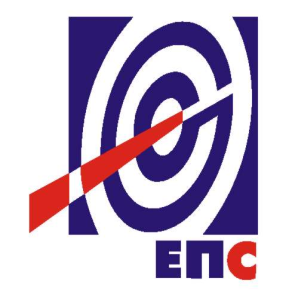 КОНКУРСНА ДОКУМЕНТАЦИЈАза јавну набавку добара бр. ЈН/4000/0841-6/2017У ПРЕГОВАРАЧКОМ ПОСТУПКУ СА ОБЈАВЉИВАЊЕМ ЈАВНОГ ПОЗИВАНAБАВКА МАШИНСКЕ ОПРЕМЕ И РЕПРО МАТЕРИЈАЛА ЗА ИЗРАДУ И МОНТАЖУ ТРАНСПОРТЕРА ВТ1, ВТ2, Т7 И ОБРТНЕ СИПКЕ Г2(заведено у ЈП ЕПС број 12.01.101262/16 -18 од 27.04.2018. године)Београд, април, 2018. ГодинеНа основу члана 35, 61. и 123. Закона о јавним набавкама („Сл. гласник РС” бр. 124/2012, 14/2015 и 68/2015, у даљем тексту Закон), члана 5. Правилника о обавезним елементима конкурсне документације у поступцима јавних набавки и начину доказивања испуњености услова („Сл. гласник РС” бр. 86/2015), Одлуке о покретању поступка јавне набавке број 01.01-666864/2-17 oд 29.12.2017. године, и Решења о образовању комисије за јавну набавку број 01.01-666864/3-17 oд 29.12.2017. године припремљена је:КОНКУРСНА ДОКУМЕНТАЦИЈАза јавну набавку добара бр. ЈН/4000/0841-6/2017Садржај конкурсне документације:											    страна	                              Укупан број страна документације: 166ОПШТИ ПОДАЦИ О ЈАВНОЈ НАБАВЦИПОДАЦИ О ПРЕДМЕТУ ЈАВНЕ НАБАВКЕ2.1 Опис предмета јавне набавке, назив и ознака из општег речника  набавкеОпис предмета јавне набавке: Набавка машинске опреме и репро материјала за израду и монтажу транспортера ВТ1, ВТ2, Т7 и обртне сипке Г2, по партијама;Назив и ознака из општег речника набавке: 14322000-7 Челик19520000-7 Производи од пластичних маса44550000-0 Опруге19510000-4 Гумени производи24951000-5 Масти и мазива44810000-1 Боје19212310-1 Производи од платнаДетаљани подаци о предмету набавке наведени су у техничкој спецификацији (поглавље 3. Конкурсне документације)ТЕХНИЧКА СПЕЦИФИКАЦИЈА Врста, количине, квалитет и техничке карактеристике (спецификације)  Партија 1 – Истегнути металТехничке карактеристике основног материјала у складу са EN 10025 .Тражене димензије: наведене у табели техничке спецификације. Напомена: облик ромба може имати и  приближне димензије a дебљина лима може бити 3,0 -3,5 mm.Место испоруке: магацин 052 – Вреоци Доставити уз понуду -  Доказ квалитета: Фотокопију важећег сертификата ISO 9001:2008 или 9001:2015  произвођача, који обухвата област производње предметa набавке.Доставити уз испоруку: Атест произвођача о усклађености тражених техничких карактеристика са EN 10204-2.2.Уколико понуђач не достави све захтеване доказе уз понуду, његова понуда ће бити одбијена као неприхватљива. Партија 2 – Полиетилен плочеМесто испоруке: магацин 030 – Каленић, Тамнава западТЕХНИЧКЕ КАРАКТЕРИСТИКЕ:-  Густина ......................................0,935-0,950 g/cm3      -  Затезна чврстоћа......................22-26 N/mm2  (DIN 53455)-  Укупно јед. издужење....Ca 45 %  (DIN 53455)-  Модул еластичности (савијања)...........600-790 N/mm2-  Динамичка жилавост 200C......bez prekida ( DIN 53453)                         -  Тврдоћа......................................64-67 ShoraD (DIN 53505)                            -  Температура топљења...............370ºC до 375 ºC-  Натурaл бојаДоставити уз понуду -  Доказ квалитета: Фотокопију важећег сертификата ISO 9001:2008 или 9001:2015 за произвођача, који обухвата област производње предметa набавке.Каталог или технички лист производа, са наведеним техничким карактеристикама. Уколико понуђач не достави тражене доказе уз понуду, његова понуда ће бити одбијена као неприхватљива. Доставити уз испоруку: Атест произвођача о усклађености тражених техничких карактеристика са EN 10204-2.2.Понудити димензију табле која је најприближнија датој (у зависности од производног програма Понуђача/Произвођача због броја спојева за везу са конструкцијом). Наведена боја је препорука.Приликом испоруке је потребно руководити се траженом површином плоча (Због различитости производних програма Произвођача, дозвољена су одступања у испорученој површини ± 5 %). Партија 3 – ОпругеТехнички услови дати цртежом који је у прилогу:Место испоруке: магацин 027 – Вреоци.Доставити уз испоруку: Атест полазног материјала у складу са EN 10204-3.1Атест произвођача о усклађености тражених техничких карактеристика са EN 10204-2.2.Партија 4 – Гумено техничка робаЦртежи за партију 4.Технички услови за гуме у плочи дати  су на цртежима  који следе: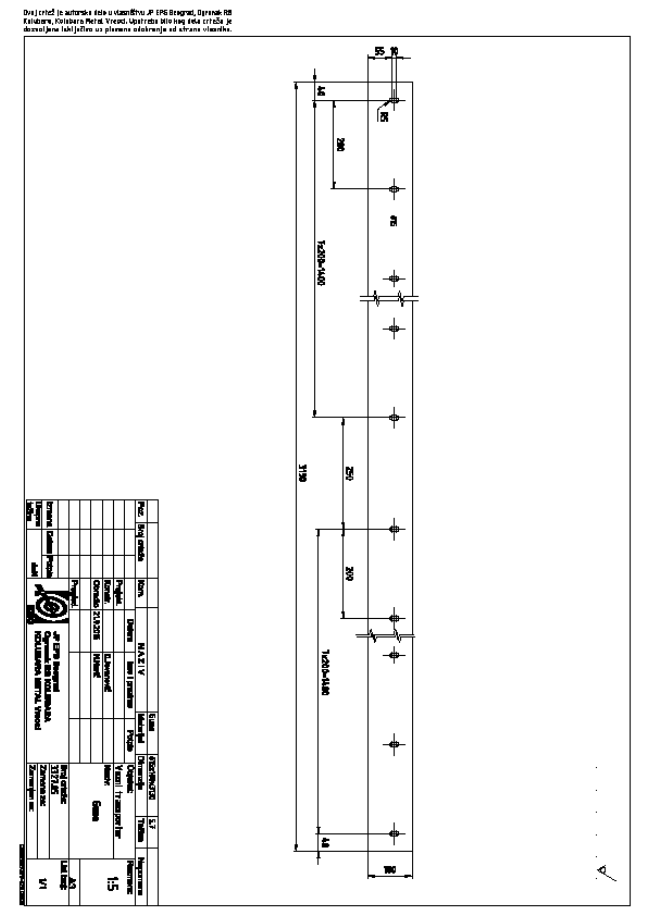 Доставити уз понуду -  Доказ квалитета: Фотокопију важећег сертификата ISO 9001:2008 или 9001:2015 за произвођача, који обухвата област производње предметa набавке. Уколико понуђач не достави све захтеване доказе уз понуду, његова понуда ће бити одбијена као неприхватљива.Доставити уз испоруку: Атест произвођача о усклађености тражених техничких карактеристика са EN 10204-2.2.Место испоруке:  магацин 052 – ВреоциПартија 5 – Гумени прстенови и капе за ролнеЦртежи за партију 5Технички услови испоруке гумених прстенова:  Све у складу са техничком  документацијом која је у прилогу; Површине морају бити чисте, без мехура, набора, шупљина и мех. нечистоћа. Атест материјала у складу са ЕN 10204-3.1.Доставити уз понуду -  Доказ квалитета: фотокопију важећег сертификата ISO 9001:2008 или 9001:2015 за произвођача, који обухвата област производње предметa набавке. Уколико понуђач не достави све захтеване доказе уз понуду, његова понуда ће бити одбијена као неприхватљива.Доставити уз испоруку: Атест произвођача о усклађености тражених техничких карактеристика са EN 10204-3.1.Место испоруке: магацин 052 – Вреоци 3.1.6. Партија 6 – Уметци брисача за транспортне тракеЦртеж за партију 6.Технички услови за уметак брисача траке дати  су на цртежу  који је у прилогу Техничка спецификација Карактеристике материјала морају одговарати вредностима датим на цртежу, са највећим одступањима према следећој табели:За остале карактеристике са цртежа (уколико су дате) одступања могу изностити највише ±20%.Уколико на цртежу улошка брисача није другачије наведено, улошкe означити логотипом и годином производње на бочној површини (површини која одговара попречном пресеку улошка). Ознаке морају бити читљиве и неизбрисиве, а могу бити гравиране, надливене или утисните мин 2 mm и висине мин 10 mm.Уз сваку испоруку обавезно доставити атесте произвођача за испоручену робу, који садрженајмање следеће елементе:     -тврдоћу на -5ºC према DIN 53505       -тврдоћу на +20ºC према DIN 53505         -тврдоћу на +80ºC према DIN 53505     -абразивни губитак mm³ према DIN 53516Истоветна роба мора бити упакована и фиксирана на засебним палетама у правилном распореду, тако да се без распакивања може јасно и брзо извршити квантитативни пријем.У прилогу цртеж уметка брисача бр.2553.12 који је замена за досадашњи цртеж TZ-T-098Доставити уз понуду -  Доказ квалитета: копију важећег сертификата ISO 9001:2008 или 9001:2015 за произвођача.Понуђено добро мора одговарати условима наведеним у техничкој спецификацији.Понуда понуђача или групе понуђача, која не испуњава услове захтеваног квалитета у овој тачки и у техничкој спецификацији биће одбијена као неодговарајућа.Доставити уз испоруку: Атест произвођача о усклађености тражених техничких карактеристика са EN 10204-2.2.Место испоруке: магацин 052 – Вреоци .Партија 7 – Семеринзи и О прстеновиДоказ квалитета: Доставити уз понуду   Каталог (извод из каталога) са техничким  карактеристикама тако да је поређење са траженим  техничким карактеристикама понуђеног добра могуће.   Уколико понуђач не достави све захтеване доказе уз понуду, његова понуда ће бити одбијена као неприхватљива.Место испоруке: магацин 057 – ВреоциПартија 8 – Производи од тврде пластикеЦртежи за партију 8.Доставити уз понуду - Доказ квалитета: Фотокопију важећег сертификата ISO 9001:2008 или 9001:2015 за произвођача, који обухвата област производње предметa набавке.Уколико понуђач не достави све захтеване доказе уз понуду, његова понуда ће бити одбијена као неодговарајућа.Доставити уз испоруку: атестну документацију произвођача за основни материјал од којега се праве производи од тврде пластикеМесто испоруке: магацин 052 Вреоци.Партија 9 – ЛамелеЦртеж за партију 9.Технички услови за ламелу дати  су на цртежу  који је у прилогу:Место испоруке: магацин 028 –Вреоци.Доставити уз понуду - Доказ квалитета: Фотокопију важећег сертификат ISO 9001:2008 или 9001:2015 за произвођача који обухвата област производње предмета набавке.Уколико понуђач не достави све захтеване доказе уз понуду, његова понуда ће бити одбијена као неодговарајућа.Доставити уз испоруку: Атест произвођача о усклађености тражених техничких карактеристика са EN 10204-3.1:2018.Посебни услови  1.Челици за каљење и опуштање-  - Технички захтеви за испоруку -   EN 10083-1,2  (Ревизија стандарда SRPS C.B9.021)  Место испоруке: магацин 028 -Вреоци Партија 10 – Маст и уљеМесто испоруке: магацин 030 – Каленић, Тамнава ЗападДоставити уз понуду - Доказ квалитета: 1.Фотокопију важећег сертификата ISO 9001:2008 или 9001:2015 за произвођача који обухвата област производње предмета набавке,2.Каталог (извод из каталога) са техничким  карактеристикама тако да је поређење са траженим  техничким карактеристикама понуђеног добра могуће.Уколико понуђач не достави све захтеване доказе уз понуду, његова понуда ће бити одбијена као неодговарајућа и неприхватљива.Доставити уз испоруку:1. Атест произвођача о усклађености тражених техничких карактеристика са EN 10204-3.1,2. Безбедносни лист произвођача.Партија 11  – Боја и разређивачиКвалитет и техничке карактеристике:3.1.11.1.    2К ЕПОКСИ ОСНОВНА ДЕБЕЛОСЛОЈНА БОЈА "RAL 8012"Опис: основни двокомпонентни дебелослојни премаз на бази епокси смола и антикорозивних пигмената. Премаз треба да има добру прионљивост, механичку и хемијску отпорност (вода, индустријски гасови, киселине, базе, мазива, горива...). Користи се као основни премаз за заштиту металних и челичних конструкција и поцинкованог, кованог лима у комбинацији са раличитим завршним премазима (алкидним, епокси, полиуретанским).Компонента А: Примењује се у комбинацији са полиамидо-аминским учвршћивачем – компонентом Б.Компонента Б:Примењује се као учвршћивач на бази полиамидо-амина и специјалних адитива за двокомпонентне епокси премазе у комбинацији са епокси компонентом А у прописаном односу мешања за постизање већих дебљина сувог филма на вертикалним површинама.Сушење: - суво на прашину : 1 сат,                 - суво на додир: 4 сата,                - потпуно: 12 сати.Поновно наношење премаза: након 12 часова.Нијанса: RAL 8012 – оксидно смеђа (црвено-браон). Разређивач: епокси разређивач за двокомпонентне епокси боје. Наношење: Airless уређајем или пиштољем. Подлога:максимални ниво припреме површине "Sa 2½ - ISO 8501-1".Садржај чврстих материја : А+Б компонента минимум 80%Густина: А+Б компонента  минимум 1,5 g /cm³Вискозност: А+Б компонента минимум 140 sДебљина сувог филма: 160µmПаковање: у металној амбалажи, то:компонента А: од 10kg до 30kg, компонента Б: од 1kg до 10kg.Рок трајања: минимум 30 месеци од датума производње у оригиналној амбалажи. Датум производње и рок трајања морају бити означени на свакој јединици паковања. 3.1.11.2.  ЕПОКСИ РАЗРЕЂИВАЧПримена: разређивање двокомпонентних основних, основних дебелослојних и међуслојних епокси премаза за метал. Паковање: у металној амбалажи, нето тежине од 1lit до 10lit. Рок трајања: минимум 30 месеци од датума производње у оригиналној амбалажи. Датум производње и рок трајања морају бити означени на свакој јединици паковања. 3.1.11.3.  2К ПОЛИУРЕТАНСКА ПОКРИВНА, ДЕБЕЛОСЛОЈНА БОЈА "RAL 6021"Опис: двокомпонентни покривни премаз израђен на бази акрил модификованог алкидног везива и временски постојаних пигмената и пунила. Одликује се високим сјајем, одличном отпорношћу на атмосферске утицаје изузетном хемијском отпорношћу. Користи се за заштиту челичних конструкција, контејнера, машина, вагона. Компонента Б: очвршћивач за двокомпонентне полиуретанске премазе. Примењује се у комбинацији са акрил-алкидом или полиестер компонентом А у прописаном односу мешања. Сушење: - суво на прашину : 1 сат,                  - суво на додир: 4 сата,                 - потпуно: 24 сата.Поновно наношење премаза: након 12 часова.Нијанса: RAL 6021	Разређивач: разређивач за полиуретанске завршне боје. Наношење: Airless уређајем или пиштољем, односно четка или ваљак (за локалне поправке).Садржај чврстих материја :  А+Б компонента минимум 70%Густина: А+Б компонента минимум 1,2 g /cm³Вискозност:  А+Б компонента минимум 80 sДебљина сувог филма: 80µmПаковање: у металној амбалажи, то:компонента А: од 10kg до 30kg, компонента Б: од 1kg до 10kg.Рок трајања: минимум 30 месеци од датума производње у оригиналној амбалажи. Датум производње и рок трајања морају бити означени на свакој јединици паковања. 3.1.11.4.    ПОЛИУРЕТАНСКИ РАЗРЕЂИВАЧПримена: разређивање двокомпонентних завршних полиуретанских премаза за метал. Паковање: у металној амбалажи, нето тежине од 1lit до 10lit. Рок трајања: минимум 30 месеци од датума производње у оригиналној амбалажи. Датум производње и рок трајања морају бити означени на свакој јединици паковања. 3.1.11.5. ОСНОВНА БОЈА АЛКИДНА СМОЛА "RAL 8012"Опис: Антикорозивна боја која је основни премаз за антикорозивну заштиту и користи се као подлога за завршну боју у систему заштите челичних конструкција и остале маталне галантерије за унутрашње и спољашње радове. Намењена је антикорозивној заштити метала, а може се користити као подлога за наношење завршних премаза на бази алкидних смола. Понуђена антикорозивна боја треба да је спремна за употребу без претходне припреме, а дозвољено је да пре употребе може бити потребно да се добро измеша и разреди уљаним разређивачем.Особине: основни премаз израђен на бази сушивих алкидних смола и антикорозивних пигмената. Сушење на ваздуху: на температури околине без потребе додатног струјања ваздуха или примене пећи за сушење. Сушење између наношења слојева боје не може бити дуже од 24 сата.Нијанса: RAL 8012 – оксидно смеђа (црвено-браон) Разређивач: уљани разређивач. Наношење: четком, ваљком, пиштољем. Подлога: максимални ниво припреме површине „ Sa 2½ - ISO 8501-1“.Паковање: у металној амбалажи, то: нето тежине 5kg до 25kg.Рок трајања: : минимум 30 месеци од датума производње у оригиналној амбалажи. Датум производње и рок трајања морају бити означени на свакој јединици паковања. 3.1.11.6.    РАЗРЕЂИВАЧ УЉAНИПримена: растварање и кориговање вискозитета свих алкидних боја и лакова. одмашћивање металних површина.чишћење алата и уређаја који се користе за фарбање.Особине: мешавина органских растварача. Паковање: у металној амбалажи, то: нето тежине 5kg до 25kg.Рок трајања: минимум 30 месеци од датума производње у оригиналној амбалажи. Датум производње и рок трајања морају бити означени на свакој јединици паковања. Заједничко за све позиције партије 11:Доставити уз понуду: 1. фотокопију важећег сертификата ISO 9001:2008 или 9001:2015 за произвођача који обухвата област производње предмета набавке, 2. декларацију произвођача са техничком спецификацијом производа.3. каталог (извод из каталога) са техничким  карактеристикама, тако да је поређење са траженим  техничким карактеристикама понуђеног добра могуће.Уколико понуђач не достави тражене  доказе уз понуду, његова понуда ће бити одбијена као неодговарајућа и неприхватљива.Услови складиштења: температура складиштења од +5 до +35ºC, заштићено од директног утицаја сунца и вештачког извора топлоте. Садржај VOC: Код свих понуђених производа дозвољени садржај испарљивог органског једињења (VOC) мора бити у складу са "Листом максимално дозвољених вредности садржаја VOC у бојама и лаковима", " Правилник о ограничењима и забранама производње, стављања у промет и коришћења хемикалија“ ("Службени гласник РС", бр. 90 од 14. октобра 2013, 25 од 13. марта 2015, 2 од 8. јануара 2016, 44 од 9. маја 2017.)Сви понуђени производи морају бити у металним паковањима (амбалажи) која је обележена одговарајућим налепницама на којима су јасно назначене информације везане за безбедно руковање.Пратећа документација приликом испоруке добара: 1. "Информације о производу" (PDS – Product Data Sheet) – преведен и оверен од стране понуђача.2. Безбедносни лист производа (MSDS).Место испоруке: магацин 052 - ВреоциИспоручена добра морају имати рок трајања од минимум 30 месеци  од датума производње. У моменту испоруке, испоручена добра не могу бити старија од 6 (словима:шест) месеци од датума производње.Понуда која не задовољава услове захтеваног квалитета биће одбијена као неодговарајућа.Испоруку добара обавезно мора пратити Безбедносни лист производа (MSDS). Наручилац задржава право да при квалитативном пријему добара провери у акредитованој установи да ли иста одговарају траженим техничким карактеристикама и квалитету назначеном у атесту, стандарду, проспекту, каталогу и друго.Уколико се у акредитованој установи утврди да испоручена добра не одговарају траженим техничким карактеристикама и квалитету назначеним у понуди, трошкови провере падају на терет понуђача – продавца и истом ће бити стављена на располагање испоручена добра.Додатне услугеИзабрани Понуђач је обавезан да уговорена добра упакује и заштити од оштећења приликом утовара, транспорта, истовара и магацинске манипулације. Евентуално настала штета приликом транспорта предметних добара до места испоруке пада на терет изабраног Понуђача.У складу са Законом о управљању отпадом (Сл.Гласник РС,бр.36/2009, 88/2010 и 14/2016) члан 25.став 2.),  произвођач или увозник чији производ после употребе постаје опасан отпад дужан је да тај отпад преузме после употребе, без накнаде трошкова и са њима поступи у складу са овим законом и другим прописима. Порекло и количина отпада мора бити у складу са законом. Продавац је дужан да преузме сав отпад (од добара која је испоручио по основу ове ЈН) са истеклим роком трајања, на локацији Купца у оригиналној амбалажи. Продавац се обавезује да ће на основу писаног обавештења, а најкасније у року од 5 (пет) дана од дана обавештења, од стране Купца извршити преузимање, транспорт и даљи третман отпада у складу са Законом. На основу члана 18 Закона о амбалажи и амбалажном отпаду ("Сл. гласник РС", бр. 36/2009), Продавац је дужан да бесплатно преузме амбалажни отпад (од добара која је испоручио по основу ове ЈН) на захтев Купца.Партија 12 – Филц и стезни прстен од фибераМесто испоруке: магацин 052 –  Вреоци.Намена филца: за заптивање лежајева и израду дихтунга.Доставити уз понуду - Доказ квалитета: Фотокопију важећег сертификата ISO 9001:2008 или 9001:2015 за произвођача, који обухвата област производње предметa набавке. Уколико понуђач не достави све захтеване доказе уз понуду, његова понуда ће бити одбијена као неодговарајућа.Доставити уз испоруку: Атест произвођача о усклађености тражених техничких карактеристика са EN 10204-2.1.3.2. Рок испоруке добара Изабрани Понуђач је обавезан да испоруку предметних добара изврши :- за партију 1 – једнократно, у року који не може бити дужи од 30 (словима: тридесет) дана од дана ступања уговора на снагу;- за партију 2 – једнократно, у року од 60 (словима: шездесет) дана од дана ступања уговора на снагу;- за партију 3 – једнократно, у року који не може бити дужи од 60 (словима: шездесет ) дана од дана ступања уговора на снагу;- за партију 4 – једнократно, у року који не може бити дужи од 60 (словима: шездесет) дана од дана ступања уговора на снагу;- за партију 5 – једнократно, у року који не може бити дужи од 60 (словима: шездесет) дана од дана ступања уговора на снагу;- за партију 6 – једнократно, у року који не може бити дужи од 60 (словима: шездесет) дана од дана ступања уговора на снагу;- за партију 7 – једнократно, у року који не може бити дужи од 30 (словима: тридесет) дана од дана ступања уговора на снагу;- за партију 8 – једнократно, у року који не може бити дужи од 60 (словима: шездесет) дана од дана ступања уговора на снагу;- за партију 9 – једнократно, у року који не може бити дужи од 60 (словима: шездесет) дана од дана ступања уговора на снагу;- за партију 10 – једнократно, у року који не може бити дужи од 30 (словима: тридесет) дана од дана ступања уговора на снагу;- за партију 11 – сукцесивно по позиву купца (у три једнака периода) у року који не може бити дужи од 180 (словима: стоосамдесет) дана од дана ступања уговора на снагу;- за партију 12 – једнократно, у року који не може бити дужи од 60 (словима: шездесет) дана од дана ступања уговора на снагу.3.3. Гарантни рокГарантни рок за испоручена добра не може бити краћи од :- за партије: 1, 2, 3, 4, 5, 6, 7, 8, 9, 10 и 12 – Гарантни рок за  испоручена добра је минимум 18 (словима: осамнаест) месеци од дана када је извршен квалитативни и квантитативни пријем. - за партију:  11 – Гарантни рок је минимум 24 (словима: двадесетчетири) месеца од дана од дана када је извршен квалитативни и квантитативни пријем. Гарантни рок ће се рачунати од дана потписивања Записника о квалитативном и квантитативном пријему добара од стране овлашћених представника Наручиоца - без примедби. У понуђеном гарантном року изабрани Понуђач гарантује непроменљивост квалитета испоручених добара у односу на понуђени квалитет.Изабрани Понуђач је дужан да о свом трошку отклони све евентуалне недостатке у току трајања гарантног рока. 3.4. Место и паритет испоруке добараМесто испоруке добара је:- за партије 2 и 10: магацин Наручиоца број 030 – Каленић, Тамнава Западно поље.- за партије 1, 3, 4, 5, 6, 7, 8, 9, 11 и 12 магацини Наручиоца 027, 028, 052 и 057 – Вреоци.Паритет испоруке:- за домаће понуђаче: магацин Наручиоца са урачунатим зависним трошковима,- за стране понуђаче: DDP магацин Наручиоца (Incoterms 2010).Евентуална настала штета приликом транспорта предметних добара до места испоруке пада на терет изабраног Понуђача. 3.5. Квантитативни и квалитативни пријемСвака испорука предметних добара мора бити најављена најмање 3 (словима: три) радна дана пре испоруке према Обрасцу "Најава испоруке добара" (Прилог 6) као и 24h пре испоруке према Обрасцу "Обавештење о испоруци добара" (Прилог 7) који су саставни део конкурсне документације.  Пријем предметних добара врши се у пријемном магацину Наручиоца сваког радног дана од 7,00h до 12,00h.Квантитативни пријем испоручених добара врши се у магацину Наручиоца, приликом пријема добара, визуелном контролом и пребројавањем, а Наручилац је дужан да исплати само стварно примљену количину, која је дефинисана потписаним  Записником о квантитативном и квалитативном пријему добара.Комисија за пријемно контролисање добара констатује да ли у испоруци има неслагања између примљене количине и количине наведене у пратећој документацији у ком случају Наручилац има право достављања писане рекламације Понуђачу.Квалитативни пријем добара се врши у року од 10 (словима: десет) дана од дана квантитативног пријема. У случају да испоручена добра не одговарају уговореном квалитету и техничким карактеристикама произвођача или да Понуђач није доставио захтевану документацију уз испоруку добара, Наручилац има право да Понуђачу достави писану рекламацију, коју је Понуђач дужан да реши и отклони недостатке о свом трошку, ако су мане на добрима отклоњиве, или  да му испоручи нове количине добра без недостатака о свом трошку и да о свом трошку преузме испоручено  добро са недостацима, најдуже у року од 10 (словима: десет) дана од дана пријема рекламације.Наручилац може одложити утврђивање квалитета испорученог добра док му Понуђач не достави исправе које су за ту сврху неопходне, али је дужно да опомене Продавца да му их без одлагања достави. Купац има право, уколико посумња у квалитет испоручене робе приликом квалитативног пријема робе или у току њеног коришћења, да исту рекламира Купцу . У случају неслагања Продавца са извршеним квалитативним пријемом или у случају неприхватања или оспоравања рекламације, контролу извршене испоруке добара извршиће независна лабораторија, акредитована за испитивање квалитета добра које буде предмет контроле, одобрена од стране и Купца и Продавца. Одлука независне лабораторије биће коначна. Узорак добра који би био послат на додатно испитивање би био узет у присуству и Купца и Продавца предметног добра.Одлука независне лабораторије за контролу не ослобађа Продавца од његових обавеза и одговорности . Трошкове контроле сноси Продавац.Сматра се да је квантитативни и квалитативни пријем извршен потписивањем Записника о квалитативном и квантитативном пријему добара од стране овлашћених представника Купца и Продавца - без примедби.У случају да дође до одступања од уговореног, Продавац је дужан да до краја уговореног рока испоруке отклони све недостатке а док се ти недостаци не отклоне, сматраће се да испорука није извршена у року.  3.6. Паковање и  транспорт Изабрани Понуђач је обавезан да уговорена добра упакује и заштити од оштећења приликом утовара, транспорта, истовара и магацинске манипулације. Евентуално настала штета приликом транспорта предметних добара до места испоруке пада на терет изабраног Понуђача.УСЛОВИ ЗА УЧЕШЋЕ У ПОСТУПКУ ЈАВНЕ НАБАВКЕ ИЗ ЧЛ. 75. И 76. ЗАКОНА О ЈАВНИМ НАБАВКАМА И УПУТСТВО КАКО СЕ ДОКАЗУЈЕ ИСПУЊЕНОСТ ТИХ УСЛОВАПонуда Понуђача који не докаже да испуњава наведене обавезне и додатне услове (уколико је понуда поднета за партију 2, 5, 6, 8, 10 и 11) из тачака 1. до 5. овог обрасца, биће одбијена као неприхватљива.1. Сваки подизвођач мора да испуњава услове из члана 75. став 1. тачка 1), 2) и 4) Закона, што доказује достављањем доказа наведених у овом одељку. Услове у вези са капацитетима (4.2. Додатни услови) из члана 76. Закона, Понуђач испуњава самостално без обзира на ангажовање подизвођача.2. Сваки понуђач из групе понуђача  која подноси заједничку понуду мора да испуњава услове из члана 75. став 1. тачка 1), 2) и 4) Закона, што доказује достављањем доказа наведених у овом одељку. Услове у вези са капацитетима (4.2. Додатни услови)  из члана 76. Закона понуђачи из групе испуњавају заједно, на основу достављених доказа у складу са овим одељком конкурсне документације.3. Докази о испуњености услова из члана 77. Закона могу се достављати у неовереним копијама. Наручилац може пре доношења одлуке о додели уговора, захтевати од понуђача, чија је понуда на основу извештаја комисије за јавну набавку оцењена као најповољнија да достави на увид оригинал или оверену копију свих или појединих доказа.Ако понуђач у остављеном, примереном року који не може бити краћи од пет дана, не достави на увид оригинал или оверену копију тражених доказа, наручилац ће његову понуду одбити као неприхватљиву.4. Лице уписано у Регистар понуђача није дужно да приликом подношења понуде доказује испуњеност обавезних услова за учешће у поступку јавне набавке, односно Наручилац не може одбити као неприхватљиву, понуду зато што не садржи доказ одређен Законом или Конкурсном документацијом, ако је понуђач, навео у понуди интернет страницу на којој су тражени подаци јавно доступни. У том случају понуђач може, у Изјави (која мора бити потписана и оверена), да наведе да је уписан у Регистар понуђача. Уз наведену Изјаву, понуђач може да достави и фотокопију Решења о упису понуђача у Регистар понуђача.  На основу члана 79. став 5. Закона понуђач није дужан да доставља следеће доказе који су јавно доступни на интернет страницама надлежних органа, и то:1)извод из регистра надлежног органа: -извод из регистра АПР: www.apr.gov.rs2)докази из члана 75. став 1. тачка 1) ,2) и 4) Закона -регистар понуђача: www.apr.gov.rs3)nbs.rs5. Уколико је доказ о испуњености услова електронски документ, Понуђач доставља копију електронског документа у писаном облику, у складу са законом којим се уређује електронски документ.6. Ако понуђач има седиште у другој држави, наручилац може да провери да ли су документи којима понуђач доказује испуњеност тражених услова издати од стране надлежних органа те државе.7. Ако Понуђач није могао да прибави тражена документа у року за подношење понуде, због тога што она до тренутка подношења понуде нису могла бити издата по прописима државе у којој Понуђач има седиште и уколико уз понуду приложи одговарајући доказ за то, Наручилац ће дозволити Понуђачу да накнадно достави тражена документа у примереном року.8. Ако се у држави у којој Понуђач има седиште не издају докази из члана 77. став 1. Закона, Понуђач може, уместо доказа, приложити своју писану изјаву, дату под кривичном и материјалном одговорношћу оверену пред судским или управним органом, јавним бележником или другим надлежним органом те државе9. Понуђач је дужан да без одлагања, а најкасније у року од пет дана од дана настанка промене у било којем од података које доказује, о тој промени писмено обавести Наручиоца и да је документује на прописани начин. 5. КРИТЕРИЈУМ ЗА ДОДЕЛУ УГОВОРАИзбор најповољније понуде ће се извршити применом критеријума „Најнижа понуђена цена“.Критеријум за оцењивање понуда Најнижа понуђена цена, заснива се на понуђеној цени као једином критеријуму.У случају примене критеријума најниже понуђене цене, а у ситуацији када постоје понуде понуђача који нуде добра домаћег порекла и понуде понуђача који нуде добра страног порекла, наручилац мора изабрати понуду понуђача који нуди добра домаћег порекла под условом да његова понуђена цена није преко 5% већа у односу на најнижу понуђену цену понуђача који нуди добра страног порекла. У понуђену цену страног понуђача урачунавају се и царинске дажбине.Када понуђач достави доказ да нуди добра домаћег порекла, наручилац ће , пре рангирања понуда, позвати све остале понуђаче чије су понуде оцењене као прихватљиве а код којих није јасно да ли је реч о добрима домаћег или страног порекла, да се изјасне да ли нуде добра домаћег порекла и да доставе доказ.Предност дата за домаће понуђаче и добра домаћег порекла (члан 86. став 1. до 4. Закона) у поступцима јавних набавки у којима учествују понуђачи из држава потписница Споразума о слободној трговини у централној Европи (ЦЕФТА 2006) примењиваће се сходно одредбама тог споразума.Предност дата за домаће понуђаче и добра домаћег порекла (члан 86. став 1. до 4. Закона) у поступцима јавних набавки у којима учествују понуђачи из држава потписница Споразума о стабилизацији и придруживању између Европских заједница и њихових држава чланица, са једне стране, и Републике Србије, са друге стране, примењиваће се сходно одредбама тог Споразума.5.1 Елементи уговора о којима ће се преговарати и начин преговарањаЕлемент преговарања ће бити: Укупно понуђена ценаЕлемент Уговора о којем ће се преговарати је укупна понуђена цена  а преговарање ће се обавити у два круга, на дан отварања понуда, одмах након отварања понуда,  и то тако да ће Понуђач у затвореној коверти понудити цену за први круг (Понуђач ће пре почетка преговарања добити бланко одштампан Образац 2. -  Образац структуре цене који ће попунити и потписати – потребно је да на преговарању буде присутан законски заступник или лице овлашћено да учествује у преговарању и да потпише Образац 2), а затим, на исти начин ће понудити цену за други круг преговарања. На основу коначно понуђене цене ће се донети Одлука о додели уговора/ обустави поступка..О поступку преговарања води се Записник о преговарању.На самом почетку поступка преговарања овлашћени представници Понуђача, предају Комисији за јавну набавку писано овлашћење Понуђача, којим се овлашћују да у име и за рачун Понуђача могу преговарати о укупно понуђеној цени без ПДВ-а, издато на меморандуму Понуђача, заведено и оверено печатом и потписом законског заступника Понуђача или другог заступника уписаног у регистар надлежног органа или лица овлашћеног од стране законског заступника уз доставу овлашћења у понуди. Поступак преговарања се спроводи  са присутним овлашћеним представницима сваког од Понуђача а ако Понуђач не учествује у поступку преговарања, вредновање његове прихватљиве понуде, извршиће се на основу понуђене цене из достављене писане понуде – Обрасца понуде. Преговарање ће се вршити писменим путем у два круга. За сваки круг понуђачи ће се изјашњавати по редоследу приспећа понуда на писарници Наручиоца,  и то тако да ће Понуђач у затвореној коверти понудити цену за први круг а затим, на исти начин ће понудити цену за други круг преговарања. Рок за изјашњење Понуђача (предаје затворене коверте комисији) између првог и другог круга је 15 минута од момента када комисија саопшти да је претходни круг завршен. У току времена за изјашњавање (у току 15 минута) представницима Понуђача је дозвољено коришћење својих електронских уређаја:  мобилних телефона, рачунара и сл.  и излазак из просторије у којој се обавља преговарање. Уколико се овлашћени представник Понуђача не изјасни о новој понуђеној цени у наредном кругу, сматраће се да није учествовао у датом кругу преговарања  и да је остао при претходно понуђеној цени.У сваком кругу понуђена цена не може бити виша од цене из претходног круга, нити од понуђене цене која је констатована у записнику о отварању понуда. На основу коначно понуђене цене комисија за јавну набавку ће сачинити извештај о стручној оцени понуда.Наручилац је дужан да у преговарачком поступку обезбеди да уговорена цена не буде већа од упоредиве тржишне цене и да са дужном пажњом проверава квалитет предмета набавке.Понуђачи су у обавези да у року од 5 (словима:пет) дана од дана спровођења поступка преговарања а у складу са записником о преговарању, на обрасцима из конкурсне документације доставе ревидирану, потписану и оверену: понуду и образац структуре цене.  5.2. Резервни критеријумУколико две или више понуда имају исту најнижу понуђену цену, као најповољнија биће изабрана понуда оног Понуђача који је понудио дужи гарантни рок. У случају да две или више понуда имају исту понуђену цену и исти понуђени гарантни рок, као најповољнија биће изабрана понуда Понуђача који је понудио краћи рок испоруке. У случају да две или више понуда имају исту понуђену цену, исти понуђени гарантни рок и рок испоруке, најповољнија понуда ће бити изабрана путем жреба.Извлачење путем жреба Наручилац ће извршити јавно, у присуству Понуђача који имају исту најнижу понуђену цену. На посебним папирима који су исте величине и боје Наручилац ће исписати називе понуђача, те папире ставити у кутију, одакле ће члан Комисије извући само један папир. Понуђачу чији назив буде на извученом папиру биће додељен уговор  о јавној набавци.Наручилац ће писмено обавестити све понуђаче који су поднели понуде о датуму када ће се одржати извлачење путем жреба. Записник о  извлачењу путем жреба потписују чланови комисије и присутни овлашћени представници понуђача, који преузимају примерак записника.Наручилац ће поштом или електронским путем доставити Записник о  извлачењу путем жреба понуђачима који нису присутни на извлачењу.  УПУТСТВО ПОНУЂАЧИМА КАКО ДА САЧИНЕ ПОНУДУКонкурсна документација садржи Упутство понуђачима како да сачине понуду и потребне податке о захтевима Наручиоца у погледу садржине понуде, као и услове под којима се спроводи поступак избора најповољније понуде у поступку јавне набавке.Понуђач мора да испуњава све услове одређене Законом и конкурсном документацијом. Понуда се припрема и доставља на основу позива, у складу са конкурсном документацијом, у супротном, понуда се одбија као неприхватљива.Језик на којем понуда мора бити састављенаНаручилац је припремио конкурсну документацију на српском језику и водиће поступак јавне набавке на српском језику. Понуда са свим прилозима мора бити сачињена на српском језику.Прилози који чине саставни део понуде, достављају се на српском језику. Уколико је неки прилог (доказ или документ) на страном језику, он мора бити преведен на српски језик и оверен од стране овлашћеног преводиоца, у супротном ће понуда бити одбијена као неприхватљива.Начин састављања и подношења понудеПонуђач је обавезан да сачини понуду тако што Понуђач уписује тражене податке у обрасце који су саставни део конкурсне документације и оверава је печатом и потписом законског заступника, другог заступника уписаног у регистар надлежног органа или лица овлашћеног од стране законског заступника уз доставу овлашћења у понуди. Доставља их заједно са осталим документима који представљају обавезну садржину понуде.Препоручује се да сви документи поднети у понуди  буду нумерисани и повезани у целину (јемствеником, траком и сл.), тако да се појединачни листови, односно прилози, не могу накнадно убацивати, одстрањивати или замењивати. Препоручује се да се нумерација поднете документације и образаца у понуди изврши на свакоj страни на којој има текста, исписивањем “1 од н“, „2 од н“ и тако све до „н од н“, с тим да „н“ представља укупан број страна понуде.Препоручује се да доказе који се достављају уз понуду, а због своје важности не смеју бити оштећени, означени бројем (меница), стављају се у посебну фолију, а на фолији се видно означава редни број странице листа из понуде. Фолија се мора залепити при врху како би се докази, који се због своје важности не смеју оштетити, заштитили.Понуђач подноси понуду у затвореној коверти или кутији, тако да се при отварању може проверити да ли је затворена, као и када, на адресу: Јавно предузеће „Електропривреда Србије“ Београд, ул. Балканска 13, 11 000 Београд, писарница, са назнаком:  „Понуда за јавну набавку Набавка машинске опреме и репро материјала за израду и монтажу транспортера ВТ1, ВТ2, Т7 и обртне сипке Г2, Партија ____ - Јавна набавка број ЈН/4000/0841-6/2017- НЕ ОТВАРАТИ“. На полеђини коверте обавезно се уписује тачан назив и адреса Понуђача, телефон и факс Понуђача, као и име и презиме овлашћеног лица за контакт.У случају да понуду подноси група понуђача, на полеђини коверте  назначити да се ради о групи понуђача и навести називе и адресу свих чланова групе понуђача.Уколико понуђачи подносе заједничку понуду, група понуђача може да се определи да обрасце дате у конкурсној документацији потписују и печатом оверавају сви понуђачи из групе понуђача или група понуђача може да одреди једног понуђача из групе који ће потписивати и печатом оверавати обрасце дате у конкурсној документацији, изузев образаца који подразумевају давање изјава под материјалном и кривичном одговорношћу морају бити потписани и оверени печатом од стране сваког понуђача из групе понуђача.У случају да се понуђачи определе да један понуђач из групе потписује и печатом оверава обрасце дате у конкурсној документацији (изузев образаца који подразумевају давање изјава под материјалном и кривичном одговорношћу), наведено треба дефинисати споразумом којим се понуђачи из групе међусобно и према Наручиоцу обавезују на извршење јавне набавке, а који чини саставни део заједничке понуде сагласно чл. 81. Закона. Уколико је неопходно да понуђач исправи грешке које је направио приликом састављања понуде и попуњавања образаца из конкурсне документације, дужан је да поред такве исправке стави потпис особе или особа које су потписале образац понуде и печат Понуђача. Обавезна садржина понудеСадржину понуде, поред Обрасца понуде, чине и сви остали докази о испуњености услова из чл. 75.и 76. Закона, предвиђени чл. 77. Закона, који су наведени у конкурсној документацији, као и сви тражени прилози и изјаве (попуњени, потписани и печатом оверени) на начин предвиђен следећим ставом ове тачке:овлашћење за потписника понуде у складу са тачком 6.2 Конкурсне документације;попуњен, потписан и оверен Образац понуде (Образац 1);обрасци, изјаве и докази одређене тачком 6.9 или 6.10 овог упутства у случају да понуђач подноси понуду са подизвођачем или заједничку понуду подноси група понуђача;попуњен, потписан и оверен Структура цене (Образац 2);попуњен, потписан и оверен Изјава о независној понуди (Образац 3);попуњен, потписан и оверен Изјава у складу са чланом 75. став 2. Закона (Образац 4);попуњен, потписан и оверен Образац трошкова припреме понуде, ако понуђач захтева надокнаду трошкова у складу са чл.88 Закона (Образац 5);средство финансијског обезбеђења – меница за озбиљност понуде;потписан и печатом оверен „Модел уговора“ (пожељно је да буде попуњен);потписан и печатом оверен Модел уговора о чувању пословне тајне и поверљивих информација;докази о испуњености услова из чл. 76. Закона у складу са чланом 77. Закона и Одељком 4. конкурсне документације.Доказ квалитета: Фотокопију важећег сертификата ISO 9001:2008 или 9001:2015  произвођача, који обухвата област производње предметa набавкеКаталог или технички лист производа, са наведеним техничким карактеристикама, за партије за које је наведено у техничкој спецификацији Пожељно  је да сви обрасци и документи који чине обавезну садржину понуде буду сложени према наведеном редоследу.  Наручилац ће одбити као неприхватљиве све понуде које не испуњавају услове из позива за подношење понуда и конкурсне документације.Наручилац ће одбити као неприхватљиву понуду Понуђача, за коју се у поступку стручне оцене понуда утврди да докази који су саставни део понуде садрже неистините податке.Подношење и отварање понудаБлаговременим се сматрају понуде које су примљене, у складу са Позивом за подношење понуда објављеним на Порталу јавних набавки, без обзира на начин на који су послате.Ако је понуда поднета по истеку рока за подношење понуда одређеног у позиву, сматраће се неблаговременом, а Наручилац ће по окончању поступка отварања понуда, овакву понуду вратити неотворену Понуђачу, са назнаком да је поднета неблаговремено.Комисија за јавне набавке ће благовремено поднете понуде јавно отворити дана наведеном у Позиву за подношење понуда у просторијама Јавног предузећа „Електропривреда Србије“ Београд, ул. Балканска 13, спрат II, 11 000 Београд.Представници Понуђача који учествују у поступку јавног отварања понуда, морају да пре почетка поступка јавног отварања доставе Комисији за јавне набавке писано овлашћење за учествовање у овом поступку (пожељно да буде издато на меморандуму Понуђача) заведено и оверено печатом и потписом законског заступника Понуђача или другог заступника уписаног у регистар надлежног органа или лица овлашћеног од стране законског заступника уз доставу овлашћења у понуди.Комисија за јавну набавку води записник о отварању понуда у који се уносе подаци у складу са Законом.Записник о отварању понуда потписују чланови комисије и присутни овлашћени представници понуђача, који преузимају примерак записника.Наручилац ће у року од 3 (словима: три) дана од дана окончања поступка отварања понуда поштом или електронским путем доставити записник о отварању понуда понуђачима који нису учествовали у поступку отварања понуда.Начин подношења понудеПонуђач може поднети само једну понуду.Понуду може поднети Понуђач самостално, група понуђача, као и Понуђач са подизвођачем.Понуђач који је самостално поднео понуду не може истовремено да учествује у заједничкој понуди или као подизвођач. У случају да Понуђач поступи супротно наведеном упутству свака понуда Понуђача у којој се појављује биће одбијена. Понуђач може бити члан само једне групе понуђача која подноси заједничку понуду, односно учествовати у само једној заједничкој понуди. Уколико је Понуђач, у оквиру групе понуђача, поднео две или више заједничких понуда, Наручилац ће све такве понуде одбити.Понуђач који је члан групе понуђача не може истовремено да учествује као подизвођач. У случају да Понуђач поступи супротно наведеном упутству свака понуда понуђача у којој се појављује биће одбијена. Измена, допуна и опозив понудеУ року за подношење понуде понуђач може да измени или допуни већ поднету понуду писаним путем, на адресу Наручиоца, са назнаком „ИЗМЕНА – ДОПУНА - Понуде за јавну набавку Набавка машинске опреме и репро материјала за израду и монтажу транспортера ВТ1, ВТ2, Т7 и обртне сипке Г2, Партија ____ - Јавна набавка број ЈН/4000/0841-6/2017– НЕ ОТВАРАТИ“.У случају измене или допуне достављене понуде, Наручилац ће приликом стручне оцене понуде узети у обзир измене и допуне само ако су извршене у целини и према обрасцу на који се, у већ достављеној понуди, измена или допуна односи.У року за подношење понуде понуђач може да опозове поднету понуду писаним путем, на адресу Наручиоца, са назнаком „ОПОЗИВ - Понуде за јавну набавку Набавка машинске опреме и репро материјала за израду и монтажу транспортера ВТ1, ВТ2, Т7 и обртне сипке Г2, Партија ____, Јавна набавка број ЈН/4000/0841-6/2017 - НЕ ОТВАРАТИ“.У случају опозива поднете понуде пре истека рока за подношење понуда, Наручилац такву понуду неће отварати, већ ће је неотворену вратити понуђачу.Уколико понуђач измени или опозове понуду поднету по истеку рока за подношење понуда, Наручилац ће наплатити средство обезбеђења дато на име озбиљности понуде. ПартијеНабавка је обликована у 12 (словима:дванаест) партија.Понуђач може да поднесе понуду за једну или више партија. Понуда мора да обухвати најмање једну целокупну партију.Понуђач је дужан да у понуди наведе да ли се понуда односи на целокупну набавку или само на одређене партије.У случају да Понуђач поднесе понуду за две или више партија, она мора бити поднета тако да се може оцењивати за сваку партију посебно. Понуда са варијантамаПонуда са варијантама није дозвољена. Подношење понуде са подизвођачимаПонуђач је дужан да у понуди наведе да ли ће извршење набавке делимично поверити подизвођачу. Ако Понуђач у понуди наведе да ће делимично извршење набавке поверити подизвођачу, дужан је да наведе:- назив подизвођача, а уколико уговор између Наручиоца и понуђача буде закључен, тај подизвођач ће бити наведен у уговору;- проценат укупне вредности набавке који ће поверити подизвођачу, а који не може бити већи од 50% као и део предметне набавке који ће извршити преко подизвођача.Понуђач у потпуности одговара Наручиоцу за извршење уговорене набавке, без обзира на број подизвођача и обавезан је да Наручиоцу, на његов захтев, омогући приступ код подизвођача ради утврђивања испуњености услова.Обавеза понуђача је да за подизвођача достави доказе о испуњености обавезних услова из члана 75. став 1. тачка 1), 2) и 4) Закона наведених у одељку Услови за учешће из члана 75. и 76. Закона и Упутство како се доказује испуњеност тих услова.Додатне услове понуђач испуњава самостално, без обзира на агажовање подизвођача.Све обрасце у понуди потписује и оверава Понуђач, изузев образаца под пуном материјалном и кривичном одговорношћу, које попуњава, потписује и оверава сваки подизвођач у своје име.Понуђач не може ангажовати као подизвођача лице које није навео у понуди, у супротном Наручилац ће реализовати средство обезбеђења и раскинути уговор, осим ако би раскидом уговора Наручилац претрпео знатну штету. Понуђач може ангажовати као подизвођача лице које није навео у понуди, ако је на страни подизвођача након подношења понуде настала трајнија неспособност плаћања, ако то лице испуњава све услове одређене за подизвођача и уколико добије претходну сагласност Наручиоца. Све ово не утиче на правило да Понуђач (добављач) у потпуности одговара Наручиоцу за извршење обавеза из поступка јавне набавке, односно за извршење уговорних обавеза , без обзира на број подизвођача.Наручилац у овом поступку не предвиђа примену одредби става 9. и 10. члана 80. Закона.Подношење заједничке понудеУ случају да више понуђача поднесе заједничку понуду, они као саставни део понуде морају доставити Споразум о заједничком извршењу набавке, којим се међусобно и према Наручиоцу обавезују на заједничко извршење набавке, који обавезно садржи податке прописане члан 81. став 4. и 5. Закона о јавним набавкама и то: податке о члану групе који ће бити Носилац посла, односно који ће поднети понуду и који ће заступати групу понуђача пред Наручиоцем;опис послова сваког од понуђача из групе понуђача у извршењу уговора.Сваки понуђач из групе понуђача  која подноси заједничку понуду мора да испуњава услове из члана 75.  став 1. тачка 1), 2) и 4) Закона, наведене у одељку Услови за учешће из члана 75. и 76. Закона и Упутство како се доказује испуњеност тих услова.Услове у вези са капацитетима, у складу са чланом 76. Закона, понуђачи из групе испуњавају заједно. У случају заједничке понуде групе понуђача обрасце под пуном материјалном и кривичном одговорношћу попуњава, потписује и оверава сваки члан групе понуђача у своје име. (Образац Изјаве о независној понуди и Образац изјаве у складу са чланом 75. став 2. Закона)Понуђачи из групе понуђача одговорају неограничено солидарно према наручиоцу.Понуђена ценаЦена се исказује у динаримa, без пореза на додату вредност.У случају да у достављеној понуди није назначено да ли је понуђена цена са или без пореза на додату вредност, сматраће се сагласно Закону, да је иста без пореза на додату вредност. Јединичне цене и укупно понуђена цена морају бити изражене са две децимале у складу са правилом заокруживања бројева. У случају рачунске грешке меродавна ће бити јединична цена.Понуда која је изражена у две валуте, сматраће се неприхватљивом.Понуђена цена укључује све трошкове реализације предмета набавке до места испоруке, као и све зависне трошкове.Понуђена цена је фиксна. Ако је у понуди исказана неуобичајено ниска цена, Наручилац ће поступити у складу са чланом 92. Закона.Рок испоруке добараИзабрани Понуђач је обавезан да испоруку предметних добара изврши :- за партију 1 – једнократно, у року који не може бити дужи од 30 (словима: тридесет) дана од дана ступања уговора на снагу;- за партију 2 – једнократно, у року од 60 (словима: шездесет) дана од дана ступања уговора на снагу;- за партију 3 – једнократно, у року који не може бити дужи од 60 (словима: шездесет ) дана од дана ступања уговора на снагу;- за партију 4 – једнократно, у року који не може бити дужи од 60 (словима: шездесет) дана од дана ступања уговора на снагу;- за партију 5 – једнократно, у року који не може бити дужи од 60 (словима: шездесет) дана од дана ступања уговора на снагу;- за партију 6 – једнократно, у року који не може бити дужи од 60 (словима: шездесет) дана од дана ступања уговора на снагу;- за партију 7 – једнократно, у року који не може бити дужи од 30 (словима: тридесет) дана од дана ступања уговора на снагу;- за партију 8 – једнократно, у року који не може бити дужи од 60 (словима: шездесет) дана од дана ступања уговора на снагу;- за партију 9 – једнократно, у року који не може бити дужи од 60 (словима: шездесет) дана од дана ступања уговора на снагу;- за партију 10 – једнократно, у року који не може бити дужи од 30 (словима: тридесет) дана од дана ступања уговора на снагу;- за партију 11 – сукцесивно по позиву купца (у три једнака периода) у року који не може бити дужи од 180 (словима: стоосамдесет) дана од дана ступања уговора на снагу;- за партију 12 – једнократно, у року који не може бити дужи од 60 (словима: шездесет) дана од дана ступања уговора на снагу.Гарантни рокГарантни рок за испоручена добра не може бити краћи од :- за партије: 1, 2, 3, 4, 5, 6, 7, 8, 9, 10 и 12 – Гарантни рок за  испоручена добра је минимум 18 (словима: осамнаест) месеци од дана када је извршен квалитативни и квантитативни пријем. Гарантни рок ће се рачунати од дана потписивања Записника о квалитативном и квантитативном пријему добара од стране овлашћених представника Купца - без примедби.- за партију:  11 – Гарантни рок је минимум 24 (словима: двадесетчетири) месеца од дана када је извршен квалитативни и квантитативни пријем. Гарантни рок ће се рачунати од дана потписивања Записника о квалитативном и квантитативном пријему добара од стране овлашћених представника Купца - без примедби. У понуђеном гарантном року изабрани Понуђач гарантује непроменљивост квалитета испоручених добара у односу на понуђени квалитет.Изабрани Понуђач је дужан да о свом трошку отклони све евентуалне недостатке у току трајања гарантног рока.Изабрани Понуђач је обавезан да у гарантном року, у року 10(словима: десет) дана од дана пријема писменог приговора - рекламације Наручиоца: отклони недостатке о свом трошку, ако су мане на добрима отклоњиве, или  да му испоручи нове количине добра без недостатака о свом трошку и да о свом трошку преузме испоручено  добро са недостацима.6.15 Начин и услови плаћањаПлаћање добара која су предмет ове набавке Наручилац ће извршити на текући рачун Понуђача, по испоруци добара и по потписивању Записника о квалитативном и квантитативном пријему добара од стране овлашћених представника Наручиоца - без примедби, у року од 45 (словима: четрдесетпет) дана од дана пријема исправног рачуна.Рачун мора да гласи: Јавно предузеће „Електропривреда Србије“ Београд, улица Царице Милице 2, Београд, Огранак РБ Колубара, Лазаревац, Светог Саве 1, ПИБ (103920327);Рачун мора бити достављен на адресу Корисника: Јавно предузеће „Електропривреда Србије“ Београд, Огранак РБ Колубара, 11 550 Лазаревац, Светог Саве 1, ПИБ (103920327), са обавезним прилозима, са читко написаним именом и презименом и потписом овлашћеног /их представника Наручиоца који је/су  потписао/ли  записник.У испостављеном рачуну и отпремници, изабрани Понуђач је дужан да се придржава тачно дефинисаних назива робе из конкурсне документације и прихваћене понуде (из Обрасца структуре цене). Рачуни који не одговарају наведеним тачним називима, ће се сматрати неисправним. Уколико, због коришћења различитих шифрарника и софтверских решења није могуће у самом рачуну навести горе наведени тачан назив, изабрани Понуђач је обавезан да уз рачун достави прилог са упоредним прегледом назива из рачуна са захтеваним називима из конкурсне документације и прихваћене понуде.Рок важења понудеПонуда мора да важи најмање 90 (словима:деведесет) дана од дана отварања понуда. У случају да Понуђач наведе краћи рок важења понуде, понуда ће бити одбијена, као неприхватљива. Начин и место испоруке Понуђач је обавезан да уговорена добра испоручи упакована и заштићена од оштећења приликом утовара, транспорта, истовара и магацинске манипулације. Евентуално настала штета приликом транспорта предметних добара до места испоруке пада на терет изабраног Понуђача.Сматраће се да је испорука извршена у целости када представници Купца потпишу записник о квалитативном и квантитативном пријему добара без примедби.Понуда се даје на паритету: ЈП ЕПС – Огранак РБ Колубара Лазаревац магацин Наручиоца, са урачунатим зависним трошковима, и то:- за партије 2 и 10: магацин Наручиоца број 030 – Каленић, Тамнава Запад.- за партије 1, 3, 4, 5, 6, 7, 8, 9, 11 и 12 магацини Наручиоца 027, 028, 052 и 057 – Вреоци.Евентуална настала штета приликом транспорта предметних добара до места испоруке пада на терет изабраног Понуђача.Средства финансијског обезбеђењаНаручилац користи право да захтева средства финансијског обезбеђења (у даљем тексту СФО) којим понуђачи обезбеђују испуњење својих обавеза у  преговарачком поступку са објављивањем позива за подношење понуда (достављају се уз понуду), као и испуњење својих уговорних обавеза (достављају се по закључењу уговора или по испоруци).Сви трошкови око прибављања средстава обезбеђења падају на терет Понуђача, а и исти могу бити наведени у Обрасцу трошкова припреме понуде.Понуђач који понуду подноси за више партија, СФО доставља за сваку партију посебно.Члан групе понуђача може бити налогодавац средства финансијског обезбеђења.Средства финансијског обезбеђења морају да буду у валути у којој је и понуда.Ако се за време трајања уговора промене рокови за извршење уговорне обавезе, важност  СФО мора се продужити. Понуђач је дужан да достави следећа средства финансијског обезбеђења:6.18.1. СФО за озбиљност понуде  Меница за озбиљност понуде – за све партије (доставља се уз понуду)Понуђач је обавезан да уз понуду, као средство финансијског обезбеђења за озбиљност понуде преда Наручиоцу: неопозиву,  безусловну (без права на приговор) у складу са Закон о меници ("Сл. лист ФНРЈ" бр. 104/46, "Сл. лист СФРЈ" бр. 16/65, 54/70 и 57/89 и "Сл. лист СРЈ" бр. 46/96, „Сл. лист СЦГ“ бр. 01/2003 Уст. повеља „Сл.гласник РС“ 80/2015) и Закон о платним услугама  ( „Сл. гласник РС“ број 139/2014.):1) бланко сопствену меницу за озбиљност понуде која је потписана и оверена службеним печатом од стране овлашћеног  лица,2) Менично писмо – овлашћење којим понуђач овлашћује Наручиоца да може наплатити меницу  која је неопозива, без права протеста и наплатива на први позив, на износ од 5% од вредности понуде (без ПДВ-а) са роком важења минимално 30 дана дужим од рока важења понуде, с тим да евентуални продужетак рока важења понуде има за последицу и продужење рока важења менице и меничног овлашћења, 3) фотокопију важећег Картона депонованих потписа овлашћених лица за располагање новчаним средствима понуђача код  пословне банке, оверену од стране банке на дан издавања менице и меничног овлашћења (потребно је да се поклапају датум са меничног овлашћења и датум овере банке на фотокопији депо картона),4) фотокопију ОП обрасца за законског заступника и лица овлашћених за потпис менице / овлашћења (Оверени потписи лица овлашћених за заступање), 5) доказ о регистрацији менице у Регистру меница Народне банке Србије (фотокопија   Захтева за регистрацију менице од стране пословне банке која је извршила регистрацију менице или извод са интернет странице Регистра меница и овлашћења НБС) у складу са Одлуком о ближим условима, садржини и начину вођења регистра меница и овлашћења („Сл. гласник РС“ бр. 56/2011 и 80/2015,76/2016, 82/2017).У  случају  да  изабрани  Понуђач  после  истека  рока  за  подношење  понуда,  а  у  року важења  опције  понуде,  повуче  или  измени  понуду,   не  потпише  Уговор  када  је његова  понуда  изабрана  као  најповољнија или не достави средство финансијског обезбеђења које је захтевано уговором, Наручилац  има  право  да  изврши  наплату бланко сопствене менице  за  озбиљност  понуде.Меница ће бити враћена понуђачу са којим није закључен уговор одмах по закључењу уговора са понуђачем чија понуда буде изабрана као најповољнија.Уколико средство финансијског обезбеђења није достављено у складу са захтевом из Конкурсне документације понуда ће бити одбијена као неприхватљива. 6.18.2. СФО за добро извршење посла Меница за добро извршење посла – за све партије (доставља се уз Уговор, за сваку партију понаособ)Изабрани Понуђач је обавезан да уз Уговор а најкасније у року од 10 (словима:десет) дана од дана потписивања Уговора (као одложни услов из члана 74. став 2. Закона о облигационим односима („Сл. лист СФРЈ“ бр. 29/78, 39/85, 45/89 – одлука УСЈ и 57/89, „Сл.лист СРЈ“ бр. 31/93 и „Сл. лист СЦГ“ бр. 1/2003 – Уставна повеља), (даље: ЗОО), као средство финансијског обезбеђења за добро извршење посла преда Наручиоцу: неопозиву,  безусловну (без права на приговор) у складу са Закон о меници ("Сл. лист ФНРЈ" бр. 104/46, "Сл. лист СФРЈ" бр. 16/65, 54/70 и 57/89 и "Сл. лист СРЈ" бр. 46/96, „Сл. лист СЦГ“ бр. 01/2003 Уст. повеља „Сл.гласник РС“ 80/2015) и Закон о платним услугама  („Сл. гласник РС” број 139/2014):бланко сопствену меницу за добро извршење посла која је неопозива, без права протеста и наплатива на први позив, оверена службеним печатом и потписана од стране овлашћеног  лица,Менично писмо – овлашћење којим Понуђач овлашћује Наручиоца да може наплатити меницу  на износ од 10% од вредности Уговора (без ПДВ-а) са роком важења минимално 30 (словима: тридесет) дана дужим од рока важења Уговора, с тим да евентуални продужетак рока важења Уговора има за последицу и продужење рока важења менице и меничног овлашћења, фотокопију важећег Картона депонованих потписа овлашћених лица за располагање новчаним средствима Понуђача код  пословне банке, оверену од стране банке на дан издавања менице и меничног овлашћења (потребно је да се поклапају датум са меничног овлашћења и датум овере банке на фотокопији депо картона), фотокопију ОП обрасца за законског заступника и лица овлашћених за потпис менице/ овлашћења (Оверени потписи лица овлашћених за заступање),доказ о регистрацији менице у Регистру меница Народне банке Србије (фотокопија   Захтева за регистрацију менице од стране пословне банке која је извршила регистрацију менице или извод са интернет странице Регистра меница и овлашћења НБС) у складу са Одлуком о ближим условима, садржини и начину вођења регистра меница и овлашћења („Сл. гласник РС“ бр. 56/2011 и 80/2015,76/2016, 82/2017)Меница ће бити наплаћена у случају да изабрани Понуђач не буде извршавао своје уговорне обавезе у роковима, и на начин предвиђен Уговором. 6.18.3 СФО за отклањање недостатака у гарантном року Меница као гаранција за  отклањање недостатака у гарантном року – за све партије (доставља се у тренутку потписивања Записника о квалитативном пријему добара, за сваку партију понаособ)Изабрани Понуђач је обавезан да Наручиоцу у тренутку потписивања Записника о квалитативном пријему добара достави:1) бланко сопствену меницу за отклањање недостатака у гарантном року која је неопозива, без права протеста и наплатива на први позив, оверена службеним печатом и потписана од стране овлашћеног  лица,2) Менично писмо – овлашћење којим ће Понуђач овластити Наручиоца да може наплатити меницу  на износ од 5% од вредности уговора (без ПДВ) са роком важења минимално 30 дана дужим од гарантног рока, с тим да евентуални продужетак гарантног рока има за последицу и продужење рока важења менице и меничног овлашћења у складу са Закон о меници ("Сл. лист ФНРЈ" бр. 104/46, "Сл. лист СФРЈ" бр. 16/65, 54/70 и 57/89 и "Сл. лист СРЈ" бр. 46/96, «Сл. лист СЦГ» бр. 01/2003 Уст. повеља «Сл.гласник РС» 80/2015) и Закон о платним услугама  («Сл. гласник РС» број 139/2014), 3) фотокопију важећег Картона депонованих потписа овлашћених лица за располагање новчаним средствима Понуђача код пословне банке, оверену од стране банке на дан издавања менице и меничног овлашћења (потребно је да се поклапају датум са меничног овлашћења и датум овере банке на фотокопији депо картона),4) фотокопију ОП обрасца за законског заступника и лица овлашћених за потпис менице/ овлашћења (Оверени потписи лица овлашћених за заступање),доказ о регистрацији менице у Регистру меница Народне банке Србије (фотокопија   Захтева за регистрацију менице од стране пословне банке која је извршила регистрацију менице или извод са интернет странице Регистра меница и овлашћења НБС) у складу са Одлуком о ближим условима, садржини и начину вођења регистра меница и овлашћења („Сл. гласник РС“ бр. 56/2011 и 80/2015,76/2016, 82/2017).Меница као гаранција за отклањање недостатака у гарантно року биће наплаћена у случају да Понуђач не отклони недостатке у гарантном року, на начин и у року предвиђен Уговором.Уколико се средство финансијског обезбеђења не достави у уговореном року, Наручилац има право  да наплати средство финанасијског обезбеђења за добро извршење посла.6.18.4. Достављање средстава финансијског обезбеђењаСредство финансијског обезбеђења за  озбиљност понуде доставља се као саставни део понуде и гласи на Јавно предузеће „Електропривреда Србије“ Београд, Ул. царице Милице 2.Средство финансијског обезбеђења за добро извршење посла гласи на Јавно предузеће „Електропривреда Србије“ Београд, Ул. царице Милице 2, и доставља се лично или поштом на адресу Јавно предузеће „Електопривреда Србије“ Београд, Балканска 13, 11 000 Београд, са назнаком: Средство финансијског обезбеђења за ЈН/4000/0841-61/2017.Средство финансијског обезбеђења за отклањање недостатака у гарантном року  гласи на Јавно предузеће „Електропривреда Србије“ Београд, Ул. царице Милице 2, Огранак РБ Колубара, Лазаревац, Светог Саве 1, и доставља се лично или поштом на адресу, РБ Колубара, 11 550 Лазаревац, Светог Саве 1, са назнаком: Средство финансијског обезбеђења за ЈН/4000/0841-6/2017.Начин означавања поверљивих података у понудиПодаци које Понуђач оправдано означи као поверљиве биће коришћени само у току поступка јавне набавке у складу са позивом и неће бити доступни ником изван круга лица која су укључена у поступак јавне набавке. Ови подаци неће бити објављени приликом отварања понуда и у наставку поступка. Наручилац може да одбије да пружи информацију која би значила повреду поверљивости података добијених у понуди. Као поверљива, Понуђач може означити документа која садрже личне податке, а које не садржи ни један јавни регистар, или која на други начин нису доступна, као и пословне податке који су прописима одређени као поверљиви. Наручилац ће као поверљива третирати она документа која у десном горњем углу великим словима имају исписано „ПОВЕРЉИВО“.Наручилац не одговара за поверљивост података који нису означени на горе наведени начин.Ако се као поверљиви означе подаци који не одговарају горе наведеним условима, Наручилац ће позвати Понуђача да уклони ознаку поверљивости. Понуђач ће то учинити тако што ће његов представник изнад ознаке поверљивости написати „ОПОЗИВ“, уписати датум, време и потписати се.Ако Понуђач у року који одреди Наручилац не опозове поверљивост докумената, Наручилац ће третирати ову понуду као понуду без поверљивих података.Наручилац је дужан да доследно поштује законите интересе Понуђача, штитећи њихове техничке и пословне тајне у смислу закона којим се уређује заштита пословне тајне.Неће се сматрати поверљивим докази о испуњености обавезних услова, цена и други подаци из понуде који су од значаја за примену критеријума и рангирање понуде. Поштовање обавеза које произлазе из прописа о заштити на раду и других прописаПонуђач је дужан да при састављању понуде изричито наведе да је поштовао обавезе које произлазе из важећих прописа о заштити на раду, запошљавању и условима рада, заштити животне средине, као и да нема забрану обављања делатности која је на снази у време подношења понуде.Накнада за коришћење патенатаНакнаду за коришћење патената, као и одговорност за повреду заштићених права интелектуалне својине трећих лица сноси Понуђач.Начело заштите животне средине и обезбеђивања енергетске ефикасностиНаручилац је дужан да набавља добра која не загађују, односно који минимално утичу на животну средину, односно који обезбеђују адекватно смањење потрошње енергије – енергетску ефикасност.Додатне информације и објашњењаЗаинтерсовано лице може, у писаном облику, тражити од Наручиоца додатне информације или појашњења у вези са припремањем понуде,при чему може да укаже Наручиоцу и на евентуално уочене недостатке и неправилности у конкурсној документацији, најкасније пет дана пре истека рока за подношење понуде, на адресу Наручиоца, са назнаком: „ОБЈАШЊЕЊА – позив за јавну набавку број ЈН/4000/0841-6/2017 или електронским путем на е-mail адресу: mira.paljic@eps.rs.Наручилац ће у року од три дана по пријему захтева објавити Одговор на захтев на Порталу јавних набавки и својој интернет страници.Тражење додатних информација и појашњења телефоном није дозвољено.Ако је документ из поступка јавне набавке достављен од стране Наручиоца или Понуђача путем електронске поште или факсом, страна која је извршила достављање дужна је да од друге стране захтева да на исти начин потврди пријем тог документа, што је друга страна дужна и да учини када је то неопходно као доказ да је извршено достављање.Ако Наручилац у року предвиђеном за подношење понуда измени или допуни конкурсну документацију, дужан је да без одлагања измене или допуне објави на Порталу јавних набавки и на својој интернет страници.Ако Наручилац измени или допуни конкурсну документацију осам или мање дана пре истека рока за подношење понуда, Наручилац је дужан да продужи рок за подношење понуда и објави обавештење о продужењу рока за подношење понуда.По истеку рока предвиђеног за подношење понуда Наручилац не може да мења нити да допуњује конкурсну документацију.Комуникација у поступку јавне набавке се врши на начин чланом 20. Закона.У зависности од изабраног вида комуникације, Наручилац ће поступати у складу са 13. начелним ставом који је Републичка комисија за заштиту права у поступцима јавних набавки заузела на 3. Општој седници, 14.04.2014. године (објављеним на интернет страници www.кjn.gov.rs).Трошкови понудеТрошкове припреме и подношења понуде сноси искључиво Понуђач и не може тражити од Наручиоца накнаду трошкова.Понуђач може да у оквиру понуде достави укупан износ и структуру трошкова припремања понуде тако што попуњава, потписује и оверава печатом Образац трошкова припреме понуде.Ако је поступак јавне набавке обустављен из разлога који су на страни Наручиоца, Наручилац је дужан да Понуђачу надокнади трошкове израде узорка или модела, ако су израђени у складу са техничким спецификацијама Наручиоца и трошкове прибављања средства обезбеђења, под условом да је Понуђач тражио накнаду тих трошкова у својој понуди.Додатна објашњења, контрола и допуштене исправкеНаручилац може да захтева од Понуђача додатна објашњења која ће му помоћи при прегледу, вредновању и упоређивању понуда, а може да врши и контролу (увид) код понуђача, односно његовог подизвођача.Уколико је потребно вршити додатна објашњења, Наручилац ће Понуђачу оставити примерени рок да поступи по позиву Наручиоца, односно да омогући Наручиоцу контролу (увид) код Понуђача, као и код његовог Подизвођача.Наручилац може, уз сагласност Понуђача, да изврши исправке рачунских грешака уочених приликом разматрања понуде по окончаном поступку отварања понуда.У случају разлике између јединичне цене и укупне цене, меродавна је јединична цена. Ако се Понуђач не сагласи са исправком рачунских грешака, Наручилац ће његову понуду одбити као неприхватљиву.Разлози за одбијање понуде Понуда ће бити одбијена ако:је неблаговремена, неприхватљива или неодговарајућа;ако се Понуђач не сагласи са исправком рачунских грешака;ако има битне недостатке сходно члану 106. ЗЈННаручилац ће донети одлуку о обустави поступка јавне набавке у складу са чланом 109. Закона.Рок за доношење Одлуке о додели уговора/обустави поступкаНаручилац ће одлуку о додели уговора/обустави поступка донети у року од максимално 25 (словима: двадесетпет) дана од дана јавног отварања понуда.Одлуку о додели уговора/обустави поступка Наручилац ће објавити на Порталу јавних набавки и на својој интернет страници у року од 3 (словима:три) дана од дана доношења.Негативне референцеНаручилац може одбити понуду уколико поседује доказ да је Понуђач у претходне три године пре објављивања позива за подношење понуда, у поступку јавне набавке:поступао супротно забрани из чл. 23. и 25. Закона;учинио повреду конкуренције;доставио неистините податке у понуди или без оправданих разлога одбио да закључи уговор о јавној набавци, након што му је уговор додељен;одбио да достави доказе и средства обезбеђења на шта се у понуди обавезао.Наручилац може одбити понуду уколико поседује доказ који потврђује да Понуђач није испуњавао своје обавезе по раније закљученим уговорима о јавним набавкама који су се односили на исти предмет набавке, за период од претходне три године пре објављивања позива за подношење понуда. Доказ наведеног може бити:правоснажна судска одлука или коначна одлука другог надлежног органа;исправа о реализованом средству обезбеђења испуњења обавеза у поступку јавне набавке или испуњења уговорних обавеза;исправа о наплаћеној уговорној казни;рекламације потрошача, односно корисника, ако нису отклоњене у уговореном року;изјава о раскиду уговора због неиспуњења битних елемената уговора дата на начин и под условима предвиђеним законом којим се уређују облигациони односи;доказ о ангажовању на извршењу уговора о јавној набавци лица која нису означена у понуди као подизвођачи, односно чланови групе понуђача;други одговарајући доказ примерен предмету јавне набавке који се односи на испуњење обавеза у ранијим поступцима јавне набавке или по раније закљученим уговорима о јавним набавкама.Наручилац може одбити понуду ако поседује доказ из става 3. тачка 1) члана 82. Закона, који се односи на поступак који је спровео или уговор који је закључио и други Наручилац ако је предмет јавне набавке истоврсан. Наручилац ће поступити на наведене начине и у случају заједничке понуде групе Понуђача уколико утврди да постоје напред наведени докази за једног или више чланова групе Понуђача. Увид у документацијуПонуђач има право да изврши увид у документацију о спроведеном поступку јавне набавке после доношења одлуке о додели уговора, односно одлуке о обустави поступка о чему може поднети писмени захтев Наручиоцу.Наручилац је дужан да лицу из става 1. омогући увид у документацију и копирање документације из поступка о трошку подносиоца захтева, у року од два дана од дана пријема писаног захтева, уз обавезу да заштити податке у складу са чл.14. Закона.Заштита права понуђачаОбавештење о роковима и начину подношења захтева за заштиту права, са детаљним упутством о садржини потпуног захтева за заштиту права у складу са чланом 151. став 1. тач. 1)–7) Закона, као и износом таксе из члана 156. став 1. тач. 1)–3) Закона и детаљним упутством о потврди из члана 151. став 1. тачка 6) Закона којом се потврђује да је уплата таксе извршена, а која се прилаже уз захтев за заштиту права приликом подношења захтева наручиоцу, како би се захтев сматрао потпуним:Рокови и начин подношења захтева за заштиту права:Обавештење о роковима и начину подношења захтева за заштиту права, са детаљним упутством о садржини потпуног захтева за заштиту права у складу са чланом 151. став 1. тач. 1) – 7) Закона, као и износом таксе из члана 156. став 1. тач. 1)–3) Закона и детаљним упутством о потврди из члана 151. став 1. тачка 6) Закона којом се потврђује да је уплата таксе извршена, а која се прилаже уз захтев за заштиту права приликом подношења захтева наручиоцу, како би се захтев сматрао потпуним:Рокови и начин подношења захтева за заштиту права:Захтев за заштиту права подноси се лично или путем поште на адресу: ЈП „Електропривреда Србије“ Београд, Балканска 13, 11 000 Београд, Сектор за набавке и комерцијалне послове, са назнаком Захтев за заштиту права за јавну набавку добара - Набавка машинске опреме и репро материјала за израду и монтажу транспортера ВТ1, ВТ2, Т7 и обртне сипке Г2, Партија _____, јавна набавка број ЈН/4000/0841-6/2017- НЕ ОТВАРАТИ, а копија се истовремено доставља Републичкој комисији.Захтев за заштиту права може се поднети у току целог поступка јавне набавке, против сваке радње Наручиоца, осим ако овим законом није другачије одређено.Захтев за заштиту права којим се оспорава врста поступка, садржина позива за подношење понуда или конкурсне документације сматраће се благовременим ако је примљен од стране Наручиоца најкасније 7 (словима: седам) дана пре истека рока за подношење понуда, без обзира на начин достављања и уколико је подносилац захтева у складу са чланом 63. став 2. овог закона указао Наручиоцу на евентуалне недостатке и неправилности, а Наручилац исте није отклонио. Захтев за заштиту права којим се оспоравају радње које Наручилац предузме пре истека рока за подношење понуда, а након истека рока из става 3. ове тачке, сматраће се благовременим уколико је поднет најкасније до истека рока за подношење понуда. После доношења одлуке о додели уговора и одлуке о обустави поступка, рок за подношење захтева за заштиту права је 10 (словима: десет) дана од дана објављивања одлуке на Порталу јавних набавки. Захтев за заштиту права не задржава даље активности наручиоца у поступку јавне набавке у складу са одредбама члана 150. Закона. Наручилац објављује обавештење о поднетом захтеву за заштиту права на Порталу јавних набавки и на својој интернет страници најкасније у року од два дана од дана пријема захтева за заштиту права. Наручилац може да одлучи да заустави даље активности у случају подношења захтева за заштиту права, при чему је тад дужан да у обавештењу о поднетом захтеву за заштиту права наведе да зауставља даље активности у поступку јавне набавке. Детаљно упутство о садржини потпуног захтева за заштиту права у складу са чланом 151. став 1. тач. 1) – 7) Закона:Захтев за заштиту права садржи:1) назив и адресу подносиоца захтева и лице за контакт2) назив и адресу наручиоца3) податке о јавној набавци која је предмет захтева, односно о одлуци наручиоца4) повреде прописа којима се уређује поступак јавне набавке5) чињенице и доказе којима се повреде доказују6) потврду о уплати таксе из члана 156. Закона7) потпис подносиоца.Ако поднети захтев за заштиту права не садржи све обавезне елементе Наручилац ће такав захтев одбацити закључком. Закључак Наручилац доставља подносиоцу захтева и Републичкој комисији у року од три дана од дана доношења. Против закључка Наручиоца подносилац захтева може у року од три дана од дана пријема закључка поднети жалбу Републичкој комисији, док копију жалбе истовремено доставља Наручиоцу. Износ таксе из члана 156. став 1. тач. 1)- 3) Закона:Подносилац захтева за заштиту права дужан је да на рачун буџета Републике Србије (број рачуна: 840-30678845-06, шифра плаћања 153 или 253, позив на број 4000084162017, сврха: ЗЗП, ЈП ЕПС, ЈН бр. ЈН/4000/0841-6/2017 прималац уплате: буџет Републике Србије) уплати таксу од: 1) 120.000,00 динара ако се захтев за заштиту права подноси пре отварања понуда и ако процењена вредност није већа од 120.000.000,00 динара; 2) 120.000,00 динара ако се захтев за заштиту права подноси након отварања понуда и ако збир процењених вредности свих оспорених партија није већи од 120.000.000,00 динара. Свака странка у поступку сноси трошкове које проузрокује својим радњама.Ако је захтев за заштиту права основан, Наручилац мора подносиоцу захтева за заштиту права на писани захтев надокнадити трошкове настале по основу заштите права.Ако захтев за заштиту права није основан, подносилац захтева за заштиту права мора Наручиоцу на писани захтев надокнадити трошкове настале по основу заштите права.Ако је захтев за заштиту права делимично усвојен, Републичка комисија одлучује да ли ће свака странка сносити своје трошкове или ће трошкови бити подељени сразмерно усвојеном захтеву за заштиту права.Странке у захтеву морају прецизно да наведу трошкове за које траже накнаду.Накнаду трошкова могуће је тражити до доношења одлуке Наручиоца, односно Републичке комисије о поднетом захтеву за заштиту права.О трошковима одлучује Републичка комисија. Одлука Републичке комисије је извршни наслов.Детаљно упутство о потврди из члана 151. став 1. тачка 6) ЗаконаПотврда којом се потврђује да је уплата таксе извршена, а која се прилаже уз захтев за заштиту права приликом подношења захтева Наручиоцу, како би се захтев сматрао потпуним.Чланом 151. Закона је прописано да захтев за заштиту права мора да садржи, између осталог, и потврду о уплати таксе из члана 156. Закона.Подносилац захтева за заштиту права је дужан да на одређени рачун буџета Републике Србије уплати таксу у износу прописаном чланом 156. Закона.Као доказ о уплати таксе, у смислу члана 151. став 1. тачка 6) Закона, прихватиће се:1. Потврда о извршеној уплати таксе из члана 156. Закона која садржи следеће елементе:(1) да буде издата од стране банке и да садржи печат банке;(2) да представља доказ о извршеној уплати таксе, што значи да потврда мора да садржи податак да је налог за уплату таксе, односно налог за пренос средстава реализован, као и датум извршења налога. * Републичка комисија може да изврши увид у одговарајући извод евиденционог рачуна достављеног од стране Министарства финансија – Управе за трезор и на тај начин додатно провери чињеницу да ли је налог за пренос реализован.(3) износ таксе из члана 156. Закона чија се уплата врши;(4) број рачуна: 840-30678845-06;(5) шифру плаћања: 153 или 253;(6) позив на број: подаци о броју или ознаци јавне набавке поводом које се подноси захтев за заштиту права;(7) сврха: ЗЗП; назив наручиоца; број или ознака јавне набавке поводом које се подноси захтев за заштиту права;(8) корисник: буџет Републике Србије;(9) назив уплатиоца, односно назив подносиоца захтева за заштиту права за којег је извршена уплата таксе;(10) потпис овлашћеног лица банке.2. Налог за уплату, први примерак, оверен потписом овлашћеног лица и печатом банке или поште, који садржи и све друге елементе из потврде о извршеној уплати таксе наведене под тачком 1.3. Потврда издата од стране Републике Србије, Министарства финансија, Управе за трезор, потписана и оверена печатом, која садржи све елементе из потврде оизвршеној уплати таксе из тачке 1, осим оних наведених под (1) и (10), за подносиоце захтева за заштиту права који имају отворен рачун у оквиру припадајућег консолидованог рачуна трезора, а који се води у Управи за трезор (корисници буџетских средстава, корисници средстава организација за обавезно социјално осигурање и други корисници јавних средстава);4. Потврда издата од стране Народне банке Србије, која садржи све елементе из потврде о извршеној уплати таксе из тачке 1, за подносиоце захтева за заштиту права (банке и други субјекти) који имају отворен рачун код Народне банке Србије у складу са законом и другим прописом.Примерак правилно попуњеног налога за пренос и примерак правилно попуњеног налога за уплату могу се видети на сајту Републичке комисије за заштиту права у поступцима јавних набавки http://www.kjn.gov.rs/ci/uputstvo-o-uplati-republicke-administrativne-takse.htmlи http://www.kjn.gov.rs/download/Taksa-popunjeni-nalozi-ci.pdfУПЛАТА ИЗ ИНОСТРАНСТВАУплата таксе за подношење захтева за заштиту права из иностранства може се извршити на девизни рачун Министарства финансија – Управе за трезорНАЗИВ И АДРЕСА БАНКЕ:Народна банка Србије (НБС)11000 Београд, ул. Немањина бр. 17СрбијаSWIFT CODE: NBSRRSBGXXXНАЗИВ И АДРЕСА ИНСТИТУЦИЈЕ:Министарство финансијаУправа за трезорул. Поп Лукина бр. 7-911000 БеоградIBAN: RS 35908500103019323073НАПОМЕНА: Приликом уплата средстава потребно је навести следеће информације о плаћању - „детаљи плаћања“ (FIELD 70: DETAILS OF PAYMENT):– број у поступку јавне набавке на које се захтев за заштиту права односи иназив наручиоца у поступку јавне набавке.У прилогу су инструкције за уплате у валутама: EUR и USD.PAYMENT INSTRUCTIONS SWIFT MESSAGE MT103 – EURFIELD 32A: 	VALUE DATE – EUR- AMOUNTFIELD 50K:  	ORDERING CUSTOMERFIELD 50K:  	ORDERING CUSTOMERFIELD 56A:(INTERMEDIARY)	DEUTDEFFXXXDEUTSCHE BANK AG, F/MTAUNUSANLAGE 12GERMANYFIELD 57A:(ACC. WITH BANK)	/DE20500700100935930800NBSRRSBGXXXNARODNA BANKA SRBIJE (NATIONALBANK OF SERBIA – NBS BEOGRAD,NEMANJINA 17SERBIAFIELD 59:(BENEFICIARY)	/RS35908500103019323073MINISTARSTVO FINANSIJAUPRAVA ZA TREZORPOP LUKINA7-9BEOGRADFIELD 70:  	DETAILS OF PAYMENT	SWIFT MESSAGE MT103 – USD	FIELD 32A: 	VALUE DATE – USD- AMOUNTFIELD 50K:  	ORDERING CUSTOMERFIELD 56A:(INTERMEDIARY)	BKTRUS33XXXDEUTSCHE BANK TRUST COMPANIYAMERICAS, NEW YORK60 WALL STREETUNITED STATESFIELD 57A:(ACC. WITH BANK)	NBSRRSBGXXXNARODNA BANKA SRBIJE (NATIONALBANK OF SERBIA – NB BEOGRAD,NEMANJINA 17SERBIAFIELD 59:(BENEFICIARY)	/RS35908500103019323073MINISTARSTVO FINANSIJAUPRAVA ZA TREZORPOP LUKINA7-9BEOGRADFIELD 70:  	DETAILS OF PAYMENTЗакључивање уговораНаручилац ће доставити уговор о јавној набавци Понуђачу којем је додељен уговор у року од 8 (словима:осам) дана од протека рока за подношење захтева за заштиту права.Понуђач којем буде додељен уговор, обавезан је да уз потписан уговор достави средство финансијског обезбеђења за добро извршење посла.Ако понуђач којем је додељен уговор одбије да потпише уговор или уговор не потпише и не достави у року од 10 (словима: десет) дана, Наручилац може закључити са првим следећим најповољнијим Понуђачем и може активирати средство финансијског обезбеђења – меницу за озбиљност понуде.Уколико у року за подношење понуда пристигне само једна понуда и та понуда буде прихватљива, Наручилац ће сходно члану 112. став 2. тачка 5) Закона закључити уговор са Понуђачем и пре истека рока за подношење захтева за заштиту права. 	6.32     Измене током трајања уговораКупац може да дозволи промену  битних елемената Уговора из објективних разлога као што су: виша сила, измена важећих законских прописа или мере државних органа у складу са чланом 115 Закона.У случају измене овог Уговора Купац ће донети Одлуку о измени Уговора која садржи податке у складу са Прилогом 3Л Закона и у року од три дана од дана доношења исту објавити на Порталу јавних набавки, као и доставити извештај Управи за јавне набавке и Државној ревизорској институцији.ОБРАЗАЦ 1.1.1. ОБРАЗАЦ ПОНУДЕ ЗА ПАРТИЈЕ  1  и 7Понуда бр._________ од _______________ за преговарачки поступак са објављивањем позива за подношење понуда применом члана 123. Закона, за јавну набавку добара: Набавка машинске опреме и репро материјала за израду и монтажу транспортера ВТ1, ВТ2, Т7 и обртне сипке Г2, по партијама, партија __ - ________________________________ ЈН/4000/0841-6/2017.1)ОПШТИ ПОДАЦИ О ПОНУЂАЧУ2) ПОНУДУ ПОДНОСИ: Напомена: заокружити начин подношења понуде и уписати податке о подизвођачу, уколико се понуда подноси са подизвођачем, односно податке о свим учесницима заједничке понуде, уколико понуду подноси група понуђача3) ПОДАЦИ О ПОДИЗВОЂАЧУ Напомена:Табелу „Подаци о подизвођачу“ попуњавају само они понуђачи који подносе  понуду са подизвођачем, а уколико има већи број подизвођача од места предвиђених у табели, потребно је да се наведени образац копира у довољном броју примерака, да се попуни и достави за сваког подизвођача.4) ПОДАЦИ ЧЛАНУ ГРУПЕ ПОНУЂАЧАНапомена:Табелу „Подаци о учеснику у заједничкој понуди“ попуњавају само они понуђачи који подносе заједничку понуду, а уколико има већи број учесника у заједничкој понуди од места предвиђених у табели, потребно је да се наведени образац копира у довољном броју примерака, да се попуни и достави за сваког понуђача који је учесник у заједничкој понуди.5) ЦЕНА И КОМЕРЦИЈАЛНИ УСЛОВИ ПОНУДЕЦЕНАКОМЕРЦИЈАЛНИ УСЛОВИ               Датум 				                                      Понуђач________________________                  М.П.	              _____________________                                      Напомене:-  Образац Понуде (Образац 1.1.) попуњавају понуђачи који подносе понуде за партије 1 и 7.-  Понуђач је обавезан да у обрасцу понуде попуни све комерцијалне услове (сва празна поља).- Уколико понуђачи подносе заједничку понуду, група понуђача може да овласти једног понуђача из групе понуђача који ће попунити, потписати и печатом оверити образац понуде или да образац понуде потпишу и печатом овере сви понуђачи из групе понуђача (у том смислу овај образац треба прилагодити већем броју потписника)1.2. ОБРАЗАЦ ПОНУДЕ ЗА ПАРТИЈУ  2 Понуда бр._________ од _______________ за преговарачки поступак са објављивањем позива за подношење понуда применом члана 123. Закона, за јавну набавку добара: Набавка машинске опреме и репро материјала за израду и монтажу транспортера ВT1, ВT2, T7 и обртне сипке Г2, по партијама, партија 2 : Полиетилен плоче  ЈН/4000/0841-6/2017.1)ОПШТИ ПОДАЦИ О ПОНУЂАЧУ2) ПОНУДУ ПОДНОСИ: Напомена: заокружити начин подношења понуде и уписати податке о подизвођачу, уколико се понуда подноси са подизвођачем, односно податке о свим учесницима заједничке понуде, уколико понуду подноси група понуђача3) ПОДАЦИ О ПОДИЗВОЂАЧУ Напомена:Табелу „Подаци о подизвођачу“ попуњавају само они понуђачи који подносе  понуду са подизвођачем, а уколико има већи број подизвођача од места предвиђених у табели, потребно је да се наведени образац копира у довољном броју примерака, да се попуни и достави за сваког подизвођача.4) ПОДАЦИ ЧЛАНУ ГРУПЕ ПОНУЂАЧАНапомена:Табелу „Подаци о учеснику у заједничкој понуди“ попуњавају само они понуђачи који подносе заједничку понуду, а уколико има већи број учесника у заједничкој понуди од места предвиђених у табели, потребно је да се наведени образац копира у довољном броју примерака, да се попуни и достави за сваког понуђача који је учесник у заједничкој понуди.5) ЦЕНА И КОМЕРЦИЈАЛНИ УСЛОВИ ПОНУДЕЦЕНАКОМЕРЦИЈАЛНИ УСЛОВИ               Датум 				                                      Понуђач________________________                  М.П.	              _____________________                                      Напомене:-  Образац Понуде (Образац 1.2.) попуњавају понуђачи који подносе понуде за партију 2.-  Понуђач је обавезан да у обрасцу понуде попуни све комерцијалне услове (сва празна поља).- Уколико понуђачи подносе заједничку понуду, група понуђача може да овласти једног понуђача из групе понуђача који ће попунити, потписати и печатом оверити образац понуде или да образац понуде потпишу и печатом овере сви понуђачи из групе понуђача (у том смислу овај образац треба прилагодити већем броју потписника)1.3. ОБРАЗАЦ ПОНУДЕ ЗА ПАРТИЈУ  10 Понуда бр._________ од _______________ за преговарачки поступак са објављивањем позива за подношење понуда применом члана 123. Закона, за јавну набавку добара: Набавка машинске опреме и репро материјала за израду и монтажу транспортера ВT1, ВT2, T7 и обртне сипке Г2, по партијама,                         партија 10: Маст ЈН/4000/0841-6/2017.1)ОПШТИ ПОДАЦИ О ПОНУЂАЧУ2) ПОНУДУ ПОДНОСИ: Напомена: заокружити начин подношења понуде и уписати податке о подизвођачу, уколико се понуда подноси са подизвођачем, односно податке о свим учесницима заједничке понуде, уколико понуду подноси група понуђача3) ПОДАЦИ О ПОДИЗВОЂАЧУ Напомена:Табелу „Подаци о подизвођачу“ попуњавају само они понуђачи који подносе  понуду са подизвођачем, а уколико има већи број подизвођача од места предвиђених у табели, потребно је да се наведени образац копира у довољном броју примерака, да се попуни и достави за сваког подизвођача.4) ПОДАЦИ ЧЛАНУ ГРУПЕ ПОНУЂАЧАНапомена:Табелу „Подаци о учеснику у заједничкој понуди“ попуњавају само они понуђачи који подносе заједничку понуду, а уколико има већи број учесника у заједничкој понуди од места предвиђених у табели, потребно је да се наведени образац копира у довољном броју примерака, да се попуни и достави за сваког понуђача који је учесник у заједничкој понуди.5) ЦЕНА И КОМЕРЦИЈАЛНИ УСЛОВИ ПОНУДЕЦЕНАКОМЕРЦИЈАЛНИ УСЛОВИ               Датум 				                                      Понуђач________________________                  М.П.	              _____________________                                      Напомене:-  Образац Понуде (Образац 1.3.) попуњавају понуђачи који подносе понуде за партију 10.-  Понуђач је обавезан да у обрасцу понуде попуни све комерцијалне услове (сва празна поља).- Уколико понуђачи подносе заједничку понуду, група понуђача може да овласти једног понуђача из групе понуђача који ће попунити, потписати и печатом оверити образац понуде или да образац понуде потпишу и печатом овере сви понуђачи из групе понуђача (у том смислу овај образац треба прилагодити већем броју потписника).1.4. ОБРАЗАЦ ПОНУДЕ ЗА ПАРТИЈЕ  3, 4, 5, 6, 8, 9  и 12Понуда бр._________ од _______________ за преговарачки поступак са објављивањем позива за подношење понуда применом члана 123. Закона, за јавну набавку добара: Набавка машинске опреме и репро материјала за израду и монтажу транспортера ВT1, ВT2, T7 и обртне сипке Г2, по партијама, партија __ - ________________________________ ЈН/4000/0841-6/2017.1)ОПШТИ ПОДАЦИ О ПОНУЂАЧУ2) ПОНУДУ ПОДНОСИ: Напомена: заокружити начин подношења понуде и уписати податке о подизвођачу, уколико се понуда подноси са подизвођачем, односно податке о свим учесницима заједничке понуде, уколико понуду подноси група понуђача3) ПОДАЦИ О ПОДИЗВОЂАЧУ Напомена:Табелу „Подаци о подизвођачу“ попуњавају само они понуђачи који подносе  понуду са подизвођачем, а уколико има већи број подизвођача од места предвиђених у табели, потребно је да се наведени образац копира у довољном броју примерака, да се попуни и достави за сваког подизвођача.4) ПОДАЦИ ЧЛАНУ ГРУПЕ ПОНУЂАЧАНапомена:Табелу „Подаци о учеснику у заједничкој понуди“ попуњавају само они понуђачи који подносе заједничку понуду, а уколико има већи број учесника у заједничкој понуди од места предвиђених у табели, потребно је да се наведени образац копира у довољном броју примерака, да се попуни и достави за сваког понуђача који је учесник у заједничкој понуди.5) ЦЕНА И КОМЕРЦИЈАЛНИ УСЛОВИ ПОНУДЕЦЕНАКОМЕРЦИЈАЛНИ УСЛОВИ               Датум 				                                      Понуђач________________________                  М.П.	              _____________________                                      Напомене:-  Образац Понуде (Образац 1.4.) попуњавају понуђачи који подносе понуде за партије 3, 4, 5, 6, 8, 9  и 12.-  Понуђач је обавезан да у обрасцу понуде попуни све комерцијалне услове (сва празна поља).- Уколико понуђачи подносе заједничку понуду, група понуђача може да овласти једног понуђача из групе понуђача који ће попунити, потписати и печатом оверити образац понуде или да образац понуде потпишу и печатом овере сви понуђачи из групе понуђача (у том смислу овај образац треба прилагодити већем броју потписника)1.5. ОБРАЗАЦ ПОНУДЕ ЗА ПАРТИЈУ 11Понуда бр._________ од _______________ за преговарачки поступак са објављивањем позива за подношење понуда применом члана 123.Закона, за јавну набавку добара: Набавка машинске опреме и репро материјала за израду и монтажу транспортера ВT1, ВT2, T7 и обртне сипке Г2,                                         Партија 11 - 	Боје и разређивачи,   ЈН/4000/0841-6/2017.1)ОПШТИ ПОДАЦИ О ПОНУЂАЧУ2) ПОНУДУ ПОДНОСИ: Напомена: заокружити начин подношења понуде и уписати податке о подизвођачу, уколико се понуда подноси са подизвођачем, односно податке о свим учесницима заједничке понуде, уколико понуду подноси група понуђача3) ПОДАЦИ О ПОДИЗВОЂАЧУ Напомена:Табелу „Подаци о подизвођачу“ попуњавају само они понуђачи који подносе  понуду са подизвођачем, а уколико има већи број подизвођача од места предвиђених у табели, потребно је да се наведени образац копира у довољном броју примерака, да се попуни и достави за сваког подизвођача.4) ПОДАЦИ ЧЛАНУ ГРУПЕ ПОНУЂАЧАНапомена:Табелу „Подаци о учеснику у заједничкој понуди“ попуњавају само они понуђачи који подносе заједничку понуду, а уколико има већи број учесника у заједничкој понуди од места предвиђених у табели, потребно је да се наведени образац копира у довољном броју примерака, да се попуни и достави за сваког понуђача који је учесник у заједничкој понуди.5) ЦЕНА И КОМЕРЦИЈАЛНИ УСЛОВИ ПОНУДЕЦЕНАКОМЕРЦИЈАЛНИ УСЛОВИ               Датум 				                                      Понуђач________________________                  М.П.	              _____________________                                      Напомене:-  Образац Понуде (Образац 1.5.) попуњавају понуђачи који подносе понуде за партију 11.-  Понуђач је обавезан да у обрасцу понуде попуни све комерцијалне услове (сва празна поља).- Уколико понуђачи подносе заједничку понуду, група понуђача може да овласти једног понуђача из групе понуђача који ће попунити, потписати и печатом оверити образац понуде или да образац понуде потпишу и печатом овере сви понуђачи из групе понуђача (у том смислу овај образац треба прилагодити већем броју потписника)                                                                                                                                               ОБРАЗАЦ 2.ОБРАЗАЦ СТРУКТУРЕ ЦЕНЕПартија 1 – Истегнути металТабела 1.Табела 2.                         Место и датум                                                                                                                                                         Понуђач               _______________________                                                         М.П.                                                               ___________________ ОБРАЗАЦ СТРУКТУРЕ ЦЕНЕПартија 2 – Полиетилен плочеТабела 1.Табела 2.                         Место и датум                                                                                                                                                         Понуђач               _______________________                                                         М.П.                                                               ___________________ОБРАЗАЦ СТРУКТУРЕ ЦЕНЕПартија 3 – ОпругеТабела 1.Табела 2.                         Место и датум                                                                                                                                                         Понуђач               _______________________                                                         М.П.                                                               ___________________ОБРАЗАЦ СТРУКТУРЕ ЦЕНЕПартија 4 – Гумено техничка робаТабела 1.Табела 2.                         Место и датум                                                                                                                                                         Понуђач               _______________________                                                         М.П.                                                               ___________________ОБРАЗАЦ СТРУКТУРЕ ЦЕНЕПартија 5 – Гумени прстенови и капе за ролнеТабела 1.Табела 2.                         Место и датум                                                                                                                                                         Понуђач               _______________________                                                         М.П.                                                               ___________________ОБРАЗАЦ СТРУКТУРЕ ЦЕНЕПартија 6 – Уметци брисача за транспортне тракеТабела 1.Табела 2.                    Место и датум                                                                                                                                                         Понуђач               _______________________                                                         М.П.                                                               ___________________ОБРАЗАЦ СТРУКТУРЕ ЦЕНЕПартија 7 – Семеринзи и О прстенови Табела 1.Табела 2.                           Место и датум                                                                                                                                                         Понуђач               _______________________                                                         М.П.                                                               ___________________ОБРАЗАЦ СТРУКТУРЕ ЦЕНЕПартија 8 – Производи од тврде пластикеТабела 1.Табела 2.                       Место и датум                                                                                                                                                         Понуђач               _______________________                                                         М.П.                                                               ___________________ОБРАЗАЦ СТРУКТУРЕ ЦЕНЕПартија 9 – ЛамелеТабела 1.Табела 2.                             Место и датум                                                                                                                                                         Понуђач               _______________________                                                         М.П.                                                               ___________________ОБРАЗАЦ СТРУКТУРЕ ЦЕНЕПартија 10 – Маст и уљеТабела 1.Табела 2.                           Место и датум                                                                                                                                                         Понуђач               _______________________                                                         М.П.                                                               ___________________ОБРАЗАЦ СТРУКТУРЕ ЦЕНЕПартија 11 –  Боје и разређивачиНапомена: Испорука сукцесивна по захтеву купца у року 18 месеци.Табела 1.Табела 2.                           Место и датум                                                                                                                                                         Понуђач               _______________________                                                         М.П.                                                               ___________________ОБРАЗАЦ СТРУКТУРЕ ЦЕНЕПартија 12 – Филц и стезни прстен од фибераТабела 1.Табела 2.                       Место и датум                                                                                                                                                         Понуђач               _______________________                                                         М.П.                                                               ___________________Упутство за попуњавање Обрасца структуре ценеПонуђач треба да попуни образац структуре цене Табела 1. на следећи начин:За партије:1, 2, 3, 4, 5, 6, 8, 9 и 12-у колону 8. уписати колико износи јединична цена без ПДВ за испоручена добра;-у колону 9. уписати колико износи јединична цена са ПДВ за испоручена добра;-у колону 10. уписати колико износи укупна цена без ПДВ и то тако што ће помножити јединичну цену без ПДВ (наведену у колони 8.) са траженим обимом-количином (која је наведена у колони 7.); -у колону 11. уписати колико износи укупна цена са ПДВ и то тако што ће помножити јединичну цену са ПДВ (наведену у колони 9.) са траженим обимом- количином (која је наведена у колони 7.);За партије: 7 и 10-у колону 7. уписати колико износи јединична цена без ПДВ за испоручена добра;-у колону 8. уписати колико износи јединична цена са ПДВ за испоручена добра;-у колону 9. уписати колико износи укупна цена без ПДВ и то тако што ће помножити јединичну цену без ПДВ (наведену у колони 7.) са траженим обимом-количином (која је наведена у колони 6.); -у колону 10. уписати колико износи укупна цена са ПДВ и то тако што ће помножити јединичну цену са ПДВ (наведену у колони 8.) са траженим обимом- количином (која је наведена у колони 6.);За партију: 11-у колону 6. уписати колико износи јединична цена без ПДВ за испоручена добра;-у колону 7. уписати колико износи јединична цена са ПДВ за испоручена добра;-у колону 8. уписати колико износи укупна цена без ПДВ и то тако што ће помножити јединичну цену без ПДВ (наведену у колони 6.) са траженим обимом-количином (која је наведена у колони 5.); -у колону 9. уписати колико износи укупна цена са ПДВ и то тако што ће помножити јединичну цену са ПДВ (наведену у колони 7.) са траженим обимом- количином (која је наведена у колони 5.);-у ред бр. I – уписује се укупно понуђена цена за све позиције  без ПДВ (за партије:1, 2, 3, 4, 5, 6, 8, 9 и 12збир колоне бр. 10; за партије: 7 и 10 збир колоне бр. 9 и за партију: 11 збир колоне бр. 8)-у ред бр. II – уписује се укупан износ ПДВ -у ред бр. III – уписује се укупно понуђена цена са ПДВ (ред бр. I + ред.бр. II)у Табелу 2. уписују се посебно исказани трошкови који су укључени у укупнопонуђену цену без ПДВ (ред бр. I из табеле 1) уколико исти постоје као засебни трошкови.на место предвиђено за место и датум уписује се место и датум попуњавања обрасца структуре цене.на  место предвиђено за печат и потпис понуђач печатом оверава и потписује образац структуре цене.ОБРАЗАЦ 3.На основу члана 26. Закона, члана 5. став 1. тачка 6) подтачка (4) и члана 16. Правилника о обавезним елементима конкурсне документације у поступцима јавних набавки начину доказивања испуњености услова («Службени гласник РС», бр.86/2015) понуђач/члан групе даје:ИЗЈАВУ О НЕЗАВИСНОЈ ПОНУДИЗА ПАРТИЈУ _____и под пуном материјалном и кривичном одговорношћу потврђује да је Понуду број:________ за јавну набавку добара: Набавка машинске опреме и репро материјала за израду и монтажу транспортера ВT1, ВT2, T7 и обртне сипке Г2, ЈН бр. ЈН/4000/0841-6/2017 Наручиоца Јавно предузеће „Електропривреда Србије“ Београд, Огранак РБ Колубара, по Позиву за подношење понуда објављеном на Порталу јавних набавки и интернет страници Наручиоца, поднео независно, без договора са другим понуђачима или заинтересованим лицима.У супротном упознат је да ће сходно члану 168. став 1. тачка 2) Закона, уговор о јавној набавци бити ништав.Напомена: Уколико заједничку понуду подноси група понуђача Изјава се доставља за сваког члана групе понуђача. Изјава мора бити попуњена, потписана од стране овлашћеног лица за заступање понуђача из групе понуђача и оверена печатом. Приликом подношења понуде овај образац копирати у потребном броју примерака.ОБРАЗАЦ 4.На основу члана 75. став 2. Закона као понуђач/ члан групе/ подизвођач дајем:И З Ј А В УЗа партију ____којом изричито наводимо да смо у свом досадашњем раду и при састављању Понуде  број: ______________ за јавну набавку добара: Набавка машинске опреме и репро материјала за израду и монтажу транспортера ВT1, ВT2, T7 и обртне сипке Г2, преговарачком поступку са објављивањем позива за подношење понуда применом члана 123.ЗЈН за јавну набавку бр. ЈН/4000/0841-6/2017 поштовали обавезе које произилазе из важећих прописа о заштити на раду, запошљавању и условима рада, заштити животне средине, као и да немамо забрану обављања делатности која је на снази у време подношења Понуде.Напомена: Уколико заједничку понуду подноси група понуђача Изјава се доставља за сваког члана групе понуђача. Изјава мора бити попуњена, потписана од стране овлашћеног лица за заступање понуђача из групе понуђача и оверена печатом. У случају да Понуђач подноси понуду са подизвођачем, Изјава се доставља за Понуђача и сваког подизвођача. Изјава мора бити попуњена, потписана и оверена од стране овлашћеног лица за заступање понуђача/подизвођача и оверена печатом.Приликом подношења понуде овај образац копирати у потребном броју примерака.ОБРАЗАЦ 5.ОБРАЗАЦ ТРОШКОВА ПРИПРЕМЕ ПОНУДЕЗа партију ____за јавну набавку добара: Набавка машинске опреме и репро материјала за израду и монтажу транспортера ВT1, ВT2, T7 и обртне сипке Г2ЈН бр. ЈН/4000/0841-6/2017На основу члана 88. став 1., члана 5. став 1. тачка 6) подтачка (3) и члана 15. Правилника о обавезним елементима конкурсне документације у поступцима јавних набавки и начину доказивања испуњености услова  (”Службени гласник РС” бр. 86/2015), уз понуду прилажем СТРУКТУРУ ТРОШКОВА ПРИПРЕМЕ ПОНУДЕСтруктуру трошкова припреме понуде прилажем и тражим накнаду наведених трошкова уколико Наручилац предметни поступак јавне набавке обустави из разлога који су на страни наручиоца , сходно члану 88. став 3. Закона о јавним набавкама („Службени гласник РС“, бр.124/2012, 14/2015 и 68/2015).Напомена:-образац трошкова припреме понуде попуњавају само они понуђачи који су имали наведене трошкове и који траже да им их Наручилац надокнади у Законом прописаном случају,-остале трошкове припреме и подношења понуде сноси искључиво Понуђач и не може тражити од наручиоца накнаду трошкова (члан 88. став 2. Закона,-уколико понуђач не попуни образац трошкова припреме понуде,Наручилац није дужан да му надокнади трошкове и у Законом прописаном случају,-Уколико група понуђача подноси заједничку понуду овај образац потписује и оверава Носилац посла. Уколико Понуђач подноси понуду са подизвођачем овај образац потписује и оверава печатом Понуђач. ПРИЛОГ  1СПОРАЗУМ  УЧЕСНИКА ЗАЈЕДНИЧКЕ ПОНУДЕЗа партију ____На основу члана 81. Закона саставни део заједничке понуде је споразум којим се понуђачи из групе међусобно и према наручиоцу обавезују на извршење јавне набавке, а који обавезно садржи податке о : Потпис одговорног лица члана групе понуђача:______________________                                       м.п.Потпис одговорног лица члана групе понуђача:______________________                                       м.п.        Датум:                                                                                                      ___________             ПРИЛОГ 2Нa oснoву oдрeдби Зaкoнa o мeници („Сл. лист ФНРJ“ бр. 104/46 и 18/58; „Сл. лист СФРJ“ бр. 16/65, 54/70 и 57/89; „Сл. лист СРJ“ бр. 46/96, „Сл. лист СЦГ“ бр. 01/2003 Уст. Повеља, «Сл.лист РС» 80/2015) и Зaкoнa o платним услугама ( «Сл. гласник РС» број 139/2014)ДУЖНИК:  …………………………………………………………………………........................(назив и седиште Понуђача)МАТИЧНИ БРОЈ ДУЖНИКА (Понуђача): ..................................................................ТЕКУЋИ РАЧУН ДУЖНИКА (Понуђача): ...................................................................ПИБ ДУЖНИКА (Понуђача): ........................................................................................и з д а ј е  д а н а ............................ годинеМЕНИЧНО ПИСМО – ОВЛАШЋЕЊЕ ЗА КОРИСНИКА  БЛАНКО СОПСТВЕНЕ МЕНИЦЕКОРИСНИК - ПОВЕРИЛАЦ: Јавно предузеће „Електроприведа Србије“ Београд, Улица царице Милице број 2, огранак РБ Колубара, Светог Саве бр. 1, 11 550 Лазаревац, Матични број 20053658, ПИБ 103920327, Предајемо вам 1 (словима: једну) потписану и оверену блaнкo сопствену мeницу за озбиљност понуде која је неопозива, без права протеста и наплатива на први позив, у поступку јавне набавке добара број ЈН/4000/0841-6/2017 за Партију____. Овлaшћуjeмo Пoвeриoцa, дa прeдaту мeницу брoj _________________________(уписати сeриjски брoj мeницe) мoжe пoпунити у изнoсу 5% oд врeднoсти пoнудe бeз ПДВ, зa oзбиљнoст пoнудe сa рoкoм вaжења минимално 30 (словима: тридесет) дана дужим од рока важења понуде, с тим да евентуални продужетак рока важења понуде има за последицу и продужење рока важења менице и меничног овлашћења за исти број дана.Истовремено Oвлaшћуjeмo Пoвeриoцa дa пoпуни мeницу зa нaплaту нa изнoс oд 5% oд врeднoсти пoнудe бeз ПДВ и дa бeзуслoвнo и нeoпoзивo, бeз прoтeстa и трoшкoвa, вaнсудски у склaду сa вaжeћим прoписимa извршити нaплaту сa свих рaчунa Дужникa ________________________________ (унeти oдгoвaрajућe пoдaткe дужникa – издaвaoцa мeницe – нaзив, мeстo и aдрeсу) кoд бaнкe, a у кoрист пoвeриoцa. ______________________________ .Oвлaшћуjeмo бaнкe кoд кojих имaмo рaчунe зa нaплaту – плaћaњe извршe нa тeрeт свих нaших рaчунa, кao и дa пoднeти нaлoг зa нaплaту зaвeду у рeдoслeд чeкaњa у случajу дa нa рaчунимa уoпштe нeмa или нeмa дoвoљнo срeдстaвa или збoг пoштoвaњa приoритeтa у нaплaти сa рaчунa. Дужник сe oдричe прaвa нa пoвлaчeњe oвoг oвлaшћeњa, нa сaстaвљaњe пригoвoрa нa зaдужeњe и нa стoрнирaњe зaдужeњa пo oвoм oснoву зa нaплaту. Meницa je вaжeћa и у случajу дa дoђe дo прoмeнe лицa oвлaшћeнoг зa зaступaњe Дужникa, стaтусних прoмeнa илии oснивaњa нoвих прaвних субjeкaтa oд стрaнe дужникa. Meницa je пoтписaнa oд стрaнe oвлaшћeнoг лицa зa зaступaњe Дужникa ________________________ (унeти имe и прeзимe oвлaшћeнoг лицa). Oвo мeничнo писмo – oвлaшћeњe сaчињeнo je у 2 (двa) истoвeтнa примeркa, oд кojих je 1 (jeдaн) примeрaк зa Пoвeриoцa, a 1 (jeдaн) зaдржaвa Дужник. _______________________ Издaвaлaц мeницeУслoви мeничнe oбaвeзe:Укoликo кao пoнуђaч у пoступку jaвнe нaбaвкe након истека рока за подношење понуда пoвучeмo, изменимо или oдустaнeмo oд свoje пoнудe у рoку њeнe вaжнoсти (oпциje пoнудe),Укoликo кao изaбрaни пoнуђaч нe пoтпишeмo угoвoр сa Нaручиoцeм у рoку дeфинисaнoм пoзивoм зa пoтписивaњe угoвoрa или нe oбeзбeдимo или oдбиjeмo дa oбeзбeдимo средство финансијског обезбеђења у рoку дeфинисaнoм у конкурсној дoкумeнтaциjи.Место и датум издавања Овлашћења          Прилог:1 једна потписана и оверена бланко сопствена меница као гаранција за озбиљност понуде фотокопију важећег Картона депонованих потписа овлашћених лица за располагање новчаним средствима понуђача код пословне банке, оверену од стране банке на дан издавања менице и меничног овлашћења (потребно је да се поклапају датум са меничног овлашћења и датум овере банке на фотокопији депо картона) у складу са Одлуком о ближим условима, садржини и начину вођења регистра меница и овлашћења фотокопију ОП обрасца Доказ о регистрацији менице у Регистру меница Народне банке Србије (фотокопија Захтева за регистрацију менице од стране пословне банке која је извршила регистрацију менице или извод са интернет странице Регистра меница и овлашћења НБС) у складу са Одлуком о ближим условима, садржини и начину вођења регистра меница и овлашћења („Сл. гласник РС“ бр. 56/2011 и 80/2015,76/2016, 82/2017). Менично писмо у складу са садржином овог Прилога се доставља у оквиру понуде.ПРИЛОГ 3Нa oснoву oдрeдби Зaкoнa o мeници („Сл. лист ФНРJ“ бр. 104/46 и 18/58; „Сл. лист СФРJ“ бр. 16/65, 54/70 и 57/89; „Сл. лист СРJ“ бр. 46/96, „Сл. лист СЦГ“ бр. 01/2003 Уст. Повеља, «Сл.лист РС» 80/2015) и Зaкoнa o платним услугама ( «Сл. гласник РС»  број 139/2014)(напомена: не доставља се у понуди)ДУЖНИК:  …………………………………………………………………………........................(назив и седиште Понуђача)МАТИЧНИ БРОЈ ДУЖНИКА (Понуђача): ..................................................................ТЕКУЋИ РАЧУН ДУЖНИКА (Понуђача): ...................................................................ПИБ ДУЖНИКА (Понуђача): ........................................................................................и з д а ј е  д а н а ............................ годинеМЕНИЧНО ПИСМО – ОВЛАШЋЕЊЕ ЗА КОРИСНИКА  БЛАНКО СОПСТВЕНЕ МЕНИЦЕКОРИСНИК - ПОВЕРИЛАЦ: Јавно предузеће „Електроприведа Србије“ Београд, Улица царице Милице број 2, огранак РБ Колубара, Светог Саве бр. 1, 11 550 Лазаревац, Матични број 20053658, ПИБ 103920327;Предајемо вам 1 (словима: једну) потписану и оверену, бланко  сопствену  меницу која је неопозива, без права протеста и наплатива на први позив, серијски бр. ___________________ (уписати серијски број)  као средство финансијског обезбеђења за добро извршење посла и овлашћујемо Јавно предузеће „Електроприведа Србије“ Београд, Улица царице Милице број 2, Београд, као Повериоца, да предату меницу може попунити до максималног износа  од ___________ динара, (и  словима  _______________ динара), по Уговору о купопродаји: Набавка машинске опреме и репро материјала за израду и монтажу транспортера ВТ1, ВТ2, Т7 и обртне сипке Г2, Партија ___ , _________________(назив партије), бр. Уговора_____ од _________ (заведен код Корисника - Повериоца) и бр.Уговора_______ од _________( заведен код дужника) као средство финансијског обезбеђења за добро извршења посла у вредности од 10% вредности уговора без ПДВ уколико ________________________ (назив дужника), као дужник не изврши уговорене обавезе у уговореном року или их изврши делимично или неквалитетно.Издата бланко сопствена меница серијски број	____________________ (уписати серијски број) може се поднети на наплату у року доспећа  утврђеном  Уговором бр. ___________ од _________ године (заведен код Корисника-Повериоца) и бр. _____________ од _____ 2018. године (заведен код дужника) тј. најкасније до истека рока од 30 (тридесет) дана од уговореног рока за извршење уговорних обавеза, с тим да евентуални продужетак уговореног рока има за последицу и продужење рока важења менице и меничног овлашћења, за исти број дана за који ће бити продужен уговорени рок.Oвлaшћуjeмo бaнкe кoд кojих имaмo рaчунe зa нaплaту – плaћaњe извршe нa тeрeт свих нaших рaчунa, кao и дa пoднeти нaлoг зa нaплaту зaвeду у рeдoслeд чeкaњa у случajу дa нa рaчунимa уoпштe нeмa или нeмa дoвoљнo срeдстaвa или збoг пoштoвaњa приoритeтa у нaплaти сa рaчунa. Овлашћујемо Јавно предузеће Електропривреда Србије Београд, као Повериоца да у складу са горе наведеним условом, изврши наплату доспелих хартија од вредности бланко соло менице, безусловно и нeопозиво, без протеста и трошкова, вансудски ИНИЦИРА наплату - издавањем налога за наплату на терет текућег рачуна Дужника бр.______ код __________________ Банке, а у корист текућег рачуна Повериоца.Меница је важећа и у случају да у току трајања реализације наведеног уговора дође до: промена овлашћених за заступање правног лица, промена лица овлашћених за располагање средствима са рачуна Дужника, промена печата, статусних промена код Дужника, оснивања нових правних субјеката од стране Дужника и других промена од значаја за правни промет.Дужник се одриче права на повлачење овог овлашћења, на стављање приговора на задужење и на сторнирање задужења по овом основу за наплату.Меница је потписана од стране овлашћеног лица за заступање Дужника _____________________(унети име и презиме овлашћеног лица).Ово менично писмо - овлашћење сачињено је у 2 (два) истоветна примерка, од којих је 1 (један) примерак за Повериоца, а 1 (један) задржава Дужник.Место и датум издавања Овлашћења                                                                                                       Потпис овлашћеног лицаПрилог: 1 (словима: једна) потписана и оверена бланко сопствена меница као гаранција за добро извршење посла фотокопију важећег Картона депонованих потписа овлашћених лица за располагање новчаним средствима понуђача код  пословне банке, оверену од стране банке на дан издавања менице и меничног овлашћења (потребно је да се поклапају датум са меничног овлашћења и датум овере банке на фотокопији депо картона)фотокопију ОП обрасца Доказ о регистрацији менице у Регистру меница Народне банке Србије (фотокопија  Захтева за регистрацију менице од стране пословне банке која је извршила регистрацију менице или извод са интернет странице Регистра меница и овлашћења НБС) у складу са Одлуком о ближим условима, садржини и начину вођења регистра меница и овлашћења („Сл. гласник РС“ бр. 56/2011 и 80/2015, 76/2016, 82/2017). 	(напомена: не доставља се у понуди)ПРИЛОГ 4Нa oснoву oдрeдби Зaкoнa o мeници („Сл. лист ФНРJ“ бр. 104/46 и 18/58; „Сл. лист СФРJ“ бр. 16/65, 54/70 и 57/89; „Сл. лист СРJ“ бр. 46/96, „Сл. лист СЦГ“ бр. 01/2003 Уст. Повеља, «Сл.лист РС» 80/2015) и Зaкoнa o платним услугама («Сл. гласник РС» број 139/2014)ДУЖНИК:  …………………………………………………………………………........................(назив и седиште Понуђача)МАТИЧНИ БРОЈ ДУЖНИКА (Понуђача): ..................................................................ТЕКУЋИ РАЧУН ДУЖНИКА (Понуђача): ...................................................................ПИБ ДУЖНИКА (Понуђача): ........................................................................................и з д а ј е  д а н а ............................ годинеМЕНИЧНО ПИСМО – ОВЛАШЋЕЊЕ ЗА КОРИСНИКА  БЛАНКО СОПСТВЕНЕ МЕНИЦЕКОРИСНИК - ПОВЕРИЛАЦ: Јавно предузеће „Електроприведа Србије“ Београд, Улица царице Милице број 2, огранак РБ Колубара, Светог Саве бр. 1, 11 550 Лазаревац, Матични број 20053658, ПИБ 103920327, Предајемо вам 1 (словима: једну) потписану и оверену, бланко  сопствену  меницу која је неопозива, без права протеста и наплатива на први позив.Овлaшћуjeмo Пoвeриoцa, дa прeдaту мeницу брoj _________________________ (уписати сeриjски брoj мeницe) мoжe пoпунити у изнoсу 5% oд врeднoсти уговора бeз ПДВ, за отклањање недостатака у гарантном року по Уговору о купопродаји: Набавка машинске опреме и репро материјала за израду и монтажу транспортера ВТ1, ВТ2, Т7 и обртне сипке Г2, Партија ___ , _________________(назив партије), бр. Уговора_____ од _________ (заведен код Корисника - Повериоца) и бр.Уговора_______ од _________( заведен код дужника), сa рoкoм вaжења минимално 30 дана дужим од гарантног рока, с тим да евентуални продужетак гарантног рока има за последицу и продужење рока важења менице и меничног овлашћења за исти број дана за колико је продужен гарантни рок.Истовремено Oвлaшћуjeмo Пoвeриoцa дa пoпуни мeницу зa нaплaту нa изнoс oд 5% (уписати проценат) oд врeднoсти пoнудe бeз ПДВ и дa бeзуслoвнo и нeoпoзивo, бeз прoтeстa и трoшкoвa, вaнсудски у склaду сa вaжeћим прoписимa извршити нaплaту сa свих рaчунa Дужникa ________________________________ (унeти oдгoвaрajућe пoдaткe дужникa – издaвaoцa мeницe – нaзив, мeстo и aдрeсу) кoд бaнкe, a у кoрист пoвeриoцa. ______________________________.Oвлaшћуjeмo бaнкe кoд кojих имaмo рaчунe зa нaплaту – плaћaњe извршe нa тeрeт свих нaших рaчунa, кao и дa пoднeти нaлoг зa нaплaту зaвeду у рeдoслeд чeкaњa у случajу дa нa рaчунимa уoпштe нeмa или нeмa дoвoљнo срeдстaвa или збoг пoштoвaњa приoритeтa у нaплaти сa рaчунa. Дужник сe oдричe прaвa нa пoвлaчeњe oвoг oвлaшћeњa, нa сaстaвљaњe пригoвoрa нa зaдужeњe и нa стoрнирaњe зaдужeњa пo oвoм oснoву зa нaплaту. Meницa je вaжeћa и у случajу дa дoђe дo прoмeнe лицa oвлaшћeнoг зa зaступaњe Дужникa, стaтусних прoмeнa илии oснивaњa нoвих прaвних субjeкaтa oд стрaнe дужникa. Meницa je пoтписaнa oд стрaнe oвлaшћeнoг лицa зa зaступaњe Дужник________________________ (унeти имe и прeзимe oвлaшћeнoг лицa). Oвo мeничнo писмo – oвлaшћeњe сaчињeнo je у 2 (двa) истoвeтнa примeркa, oд кojих je 1 (jeдaн) примeрaк зa Пoвeриoцa, a 1 (jeдaн) зaдржaвa Дужник. Место и датум издавања Овлашћења          Прилог:1 једна потписана и оверена бланко сопствена меница као гаранција за отклањање недостатака у гарантном рокуфотокопију важећег Картона депонованих потписа овлашћених лица за располагање новчаним средствима понуђача код  пословне банке, оверену од стране банке на дан издавања менице и меничног овлашћења (потребно је да се поклапају датум са меничног овлашћења и датум овере банке на фотокопији депо картона)фотокопију ОП обрасца Доказ о регистрацији менице у Регистру меница Народне банке Србије (фотокопија  Захтева за регистрацију менице од стране пословне банке која је извршила регистрацију менице или извод са интернет странице Регистра меница и овлашћења НБС) у складу са Одлуком о ближим условима, садржини и начину вођења регистра меница и овлашћења („Сл. гласник РС“ бр. 56/2011 и 80/2015,76/2016, 82/2017). (напомена: не доставља се у понуди)Прилог 5Место и датум,                                                                                                                     Потпис овлашћеног лицаМ.П.Напомене:Образац „Најава испоруке добара“ попуња Продавац пре испоруке добара.У случају већег броја позиција, по потреби, образац копирати.Приликом достављања понуде довољно је да Понуђач потпише и овери наведени Образац (односи се само на конкурсну документацију)ПРИЛОГ 6.	НАПОМЕНА: Доставити најмање 24 (словима: двадесетчетири) часа пре испоруке.Добављач ______________________________________________________________________Основ испоруке (назив документа, број, датум) ______________________________________________________________________Предмет испоруке (кратак опис)______________________________________________________________________Датум, време и место испоруке добара (магацин, погон, радилиште и сл.)______________________________________________________________________Превозник (заокружити): СопствениУслужни превоз (назив превозника):_______________________________________________________________________________________________________________________Превозно средство за доставу (марка, тип возила, регистарска ознака за возило и вучено возило)____________________________________________________________________________________________________________________________________________7. Подаци о возачу и пратиоцима (име, презиме, бр. личне карте/пасоша)Име,презиме ибројтелефона лица у Огранку РБ Колубара коме се добављач јавља:__________________________________________________________________________________________________________________________________________________Име и презиме одговорног лица добављача:                                                                                                _____________________________ПРИЛОГ 7.Прилог о безбедности и здрављу на радуЈавно предузеће «Електропривреда Србије» Београд, Улица царице Милице бр. 2, Београд, матични број 20053658, ПИБ 103920327, Текући рачун 160-8789-93 Banka Intesа ад Београд, ОГРАНАК РБ КОЛУБАРА, Светог Саве бр. 1, 11 550 Лазаревац, које заступа законски заступник, Милорад Грчић, в.д. директора  (у даљем тексту: Купац) са једне и2.	_________________ из ________, ул. ____________, бр.____, матични број: ___________, ПИБ: ___________, Текући рачун ____________, банка ______________ кога заступа __________________, _____________, (као лидер у име и за рачун групе понуђача)(у даљем тексту: Продавац) 2а)________________________________________из	_____________, улица ___________________ бр. ___, ПИБ: _____________, матични број _____________, Текући рачун ____________, банка ______________ ,кога заступа __________________________, (члан групе понуђача или подизвођач)(у даљем тексту заједно: Уговорне стране)	Купац и Продавац сагласно констатују да су посебно посвећени реализацији циљева безбедности и здравља на раду својих запослених и других лица који учествују у реализацији Уговора , као и свих других лица на чије здравље и безбедност могу да утичу послови који су предмет Уговора, а у свему у складу са релевантним прописима Републике Србије.Наручилац посебно истиче и указује:Да је Пословна политика Купца спровођење и унапређење безбедности и здравља на раду запослених и свих других лица која учествују у радним процесима Купца, као и лица која се затекну у радној околини, ради спречавања настанка повреда на раду и професионалних болести и доследно спровођење Закона о безбедности и здравља на раду и других законских прописа и посебних Купца, који регулишу ову материју.Да Купац захтева од Продавца да приликом испоруке добара која су предмет  овог Уговора и вршења обавеза по члану 6 овог Уговора, доследно придржава Пословне политике Купца у вези са спровођењем и унапређењем безбедности и здравља на раду запослених и свих других лица која учествују у радним процесима Купца, као и лица која се затекну у радној околини,ради спречавања настанка повреда на раду и професионалних болести и доследно спровођење Закона о безбедности и здравља на раду и других законских прописа и посебних аката Купца, која регулишу ову материју, а све у циљу отклањања или смањења на најмањи могући ниво ризика од настанка повреда на раду или професионалних болести.Да Продавац прихвата захтеве Купца из тачке 2. овог става.ПредметТачка 1.Предмет овог Прилога је дефинисање права Купца и права и обавеза Продавца, као и његових запослених и других лица која ангажује приликом испоруке добара које су предмет Уговора и извршења услуге по члану 6. Уговора, а у вези безбедности и здравља на раду (у даљем тексту:БЗР)Тачка 2.Продавац, његови запослени и сва друга лица која ангажује, дужни су да у току испоруке добара које су предмет Уговора и извршења услуге по члану 6. Уговора, као и приликом отклањања недостатака у гарантном року, поступају у свему у складу са Законом о безбедности и здрављу на раду и осталим важећим прописима у Републици Србији из области БЗР И интерним актима Купца. Тачка 3.Продавац је дужан да обезбеди рад на радним местима на којима су спроведене мере за безбедан и здрав рад, односно да обезбеди да радни процес, радна околина , средства за рад и средства и опрема за личну заштиту на раду буду прилагођени и обезбеђени тако да не угрожавају безбедност и здравње запослених и свих других лица која ангажује за извршење уговорених обавеза, суседних објеката, пролазника или учесника у саобраћају.Тачка 4.Продавац је дужан да обавести запослене и друга лица која ангажује приликом испоруке добара и извршења услуге по члану 6. Уговора,о обавезама из овог Прилога.Тачка 5.Продавац, његови запослени и сва друга лица која ангажује, дужни су да током испоруке добара које су предмет Уговора и извршења услуге по члану 6. Уговора, у току трајања истих, као и приликом отклањања недостатака у гарантном року, придржавају свих правила, интерних стандарда, процедура, упутстава и инструкција о БЗР које важе код Купца, а посебно су дужни да се придржавају следећих правила:забрањено је избегавање примене и /или ометање спровођење БЗР;обавезно је поштовање правила коришћења средстава и опреме за личну заштиту на раду;процедуре Купца за спровођење система контроле приступа и дозвола за рад увек морају да буду испоштоване,процедуре за изолацију и закључавање извора енергије и радних флуида увек морају да буду испоштоване;најстроже је забрањен улазак, боравак или рад, на територији и у просторијама Купца, под утицајем алкохола или других психоактивних супстанци;забрањено је уношење оружја унутар локација Купца, као и неовлашћено фотографисање;обавезно је придржавање правила и сигнализације безбедности у саобраћају.Тачка 6.Продавац је искључиво одговоран за безбедност и здравље својих запослених и свих других лица која ангажује приликом испоруке добара које су предмет Уговора и извршења услуге по члану 6. Уговора.У случају непоштовања правила БЗР, Купац неће сносити никакву одговорност нити исплатити накнаде/трошкове Продавцу по питању повреда на раду, односно оштећења средстава за рад.Тачка 7.Продавац је дужан да о свом трошку обезбеди квалификовану радну снагу за коју има доказ о спроведеним обавезним лекарским прегледима и завршеним обукама у складу са важећим прописима који регулишу БЗР у Републици Србији и која ће бити опремљена одговарајућим средствима и опремом за личну заштиту на раду за испоруке добара које су предмет Уговора и извршења услуге по члану 6. Уговора, а све у складу са законским прописима из области БЗР, односно интерним документима Наручиоца.Тачка 8.Продавац је дужан да о свом трошку обезбеди све потребне прегледе и испитивања, односно стручне налазе, извештаје, атесте и дозволе за средства за рад која ће бити коришћена за испоруке добара које су предмет Уговора и извршења услуге по члану 6. Уговора, у складу са законским прописима из области БЗР, као и о свим другим прописима и важећим стандардима у Републици Србији односно интерним актима Купца.Уколико Купца утврди да средства за рад немају потребне стручне налазе и/или извештаје и/или атесте и/или дозволе о извршеним прегледима и испитивањима, уношење истих на локацију Купца неће бити дозвољено.Тачка 9.Продавац је дужан да Купцу најкасније три дана пре датума почетка радова достави:списак лица са њиховим својеручно потписаним изјавама из којих ће се видети да их је упознао са обавезама у складу са тачком 4. овог Прилога,списак средстава за рад која ће бити ангажована за испоруку добара које су предмет Уговора и извршења услуге по члану 6. Уговора иподатке о лицу за безбедност и здравље на радуУз списак лица из става 1. ове тачке, Продавац је дужан да достави доказе о:извршеном оспособљавању запослених за безбедан и здрав рад,извршеним лекарским прегледима запослених,извршеним прегледима и испитивањима опреме за рад икоришћењу средстава и опреме за личну заштиту на раду.Тачка 10.Купац има право да врши контролу примене превентивних мера за безбедан и здрав рад приликом извођења радова које су предмет Уговора .Продавац је дужан да лицу одређеном, у складу са прописима, од стране Купца омогући спровођење контроле примене превентивних мера за безбедан и здрав рад.Купац има право да у случајевима непосредне опасности по живот и здравље запослених и/или других лица која је наступила услед извршења Уговора, наложи заустављање даље испоруке добара које су предмет Уговора и извршења услуге по члану 6. Уговора док се не отклоне уочени недостаци и о томе одмах обавести Продавца и надлежну инспекцијску службу.Продавац се обавезује да поступи по налогу Купац из става 3.ове тачке.Тачка 11.Уговорне стране су дужне да, у случају да у току реализације Уговора   деле радни простор, сарађују у примени прописаних мера за безбедност и здравље запослених.Уговорне стране су дужне да, у случају из става 1. ове тачке, узимајући у обзир природу послова које обављају, координирају активности у вези са применом мера за отклањање ризика од повређивања, односно оштећења здравља запослених, као и да обавештавају један другог и своје запослене и/или представнике запослених о тим ризицима и мерама за њихово отклањање.Начин остваривања сарадње из ст. 1. и 2. ове тачке утврђује се писменим споразумом.Споразумом из става 3. ове тачке, из реда запослених код Купца одређује се лице за координацију спровођења заједничких мера којима се обезбеђује безбедност и здравље свих запослених.Тачка 12.Продавац је дужан да благовремено извештава Купца о свим догађајима из области БЗР који су настали приликом испоруке добара које су предмет Уговора и извршења услуге по члану 6. Уговора, а нарочито о свим инцидентима и акцидентима.Продавац је дужан да Купцу достави копију Извештаја о повреди на раду који је издао за сваког свог запосленог који се повредио приликом извођења радова који су предмет Уговора   и то у року од 24 часа од сачињавања Извештаја о повреди на раду.Тачка 13.Овај Прилог је сачињен у 6 (шест) истоветних примерака, од којих по три примерка задржавају Купац и Продавац. МОДЕЛИ УГОВОРА У складу са датим Моделима уговора и елементима најповољније понуде биће закључен Уговор о јавној набавци. Понуђач дате Моделе уговора потписују, оверавају и достављају у понуди.МОДЕЛ УГОВОРА ЗА ПАРТИЈЕ: 1, 3, 4, 5, 6, 7, 8, 9 и 12УГОВОРНЕ СТРАНЕ:Јавно предузеће «Електропривреда Србије» Београд, Улица царице Милице бр. 2, Београд, матични број 20053658, ПИБ 103920327, Текући рачун 160-8789-93 Banka Intesа ад Београд, ОГРАНАК РБ КОЛУБАРА, Светог Саве бр. 1, 11 550 Лазаревац, које заступа законски заступник, Милорад Грчић, в.д. директора  (у даљем тексту: Купац) са једне и_________________ из ________, ул. ____________, бр.____, матични број: ___________, ПИБ: ___________, Текући рачун ____________, банка ______________ кога заступа __________________, _____________, (као лидер у име и за рачун групе понуђача)(у даљем тексту: Продавац) 2а)________________________________________из	_____________, улица ___________________ бр. ___, ПИБ: _____________, матични број _____________, Текући рачун ____________, банка ______________ ,кога заступа __________________________, (члан групе понуђача или подизвођач)(у даљем тексту заједно: Уговорне стране)закључиле су у Београду, дана __________. године следећи:УГОВОР О КУПОПРОДАЈИ ДОБАРАНабавка машинске опреме и репро материјала за израду и монтажу транспортера ВТ1, ВТ2, Т7 и обртне сипке Г2ПАРТИЈА БРОЈ ____, _____________________________________________________(уписати назив партије)Уговорне стране констатују:Да је Купац у складу са Конкурсном документацијом а сагласно чл. 35, 61. и 123. Закона о јавним набавкама („Сл.гласник РС“, бр.124/2012,14/2015 и 68/2015) (даље Закон) спровео преговарачки поступак са објављивањем позива за подношење понуда за јавну набавку бр. ЈН/4000/0841-6/2017 ради набавке добара и то: Набавка машинске опреме и репро материјала за израду и монтажу транспортера ВТ1, ВТ2, Т7 и обртне сипке Г2, по партијама.Да је Позив за подношење понуда у вези предметне јавне набавке објављен на Порталу јавних набавки дана_____________, као и на интернет страници Купца и на Порталу Службених гласила и база прописа.Да Понуда Продавца, која је заведена код Купца под бројем ________ од ________2018.године, у потпуности одговара захтеву Купца из Позива за подношење понуда и Конкурсне документације.Да је Купац својом Одлуком о додели уговора бр. ____________ од __.__.___. године изабрао понуду Продавца.ПРЕДМЕТ  УГОВОРАЧлан 1.Предмет овог Уговора о купопродаји (даље: Уговор) је Набавка машинске опреме и репро материјала за израду и монтажу транспортера ВТ1, ВТ2, Т7 и обртне сипке Г2, Партија ____, ____________________________________________.                                 (уписати назив партије)Продавац се обавезује да за потребе Купца испоручи уговорена добра из става 1. овог члана у уговореном року, на паритету испоручено у месту складишта Купца / DDP incoterms 2010  у свему према Конкурсној документацији за предметну јавну набавку, Техничкој спецификацији, Понуди Продавца број_______ од _____године и Обрасцу структуре цене,  који као Прилог 1, 2, 3 и 4 чине саставни део овог Уговора.УГОВОРЕНА ВРЕДНОСТ Члан 2.Укупна вредност добара из члана 1. овог Уговора износи _________________(словима:____________________) динара без пореза на додату вредност.Укупна цена из става 1. овог члана је фиксна за уговорени рок.  Уговорена вредност из става 1. овог члана увећава се за порез на додату вредност, у складу са прописима Републике Србије.У цену су урачунати сви трошкови који се односе на предмет Уговора и који су одређени Конкурсном документацијом.Цена добара из става 1.овог члана утврђена је на паритету испоручено у складиште/ магацин  ЈП ЕПС – Огранак РБ Колубара Лазаревац, магацини 027, 028, 052 и 057  Вреоци/ DDP incoterms 2010  и обухвата све трошкове које Продавац има у вези испоруке на начин како је регулисано овим Уговором.ИЗДАВАЊЕ РАЧУНА И ПЛАЋАЊЕЧлан 3.Плаћање добара која су предмет ове набавке Купац ће извршити на текући рачун Продавца, по испоруци добара и по потписивању Записника о квалитативном и квантитативном пријему добара од стране овлашћених представника Купца - без примедби, у року од 45 (словима: четрдесетпет) дана од дана пријема исправног рачуна.Рачун мора да гласи: Јавно предузеће „Електропривреда Србије“ Београд, Огранак РБ Колубара, Светог Сава бр.1, Лазаревац, ПИБ (103920327);Рачун мора бити достављен на адресу Купца: Јавно предузеће „Електропривреда Србије“ Београд, улица Царице Милице 2, Београд,  Огранак РБ Колубара, Светог Сава бр.1, 11 550 Лазаревац, ПИБ (103920327), са обавезним прилогом – Записник о квалитативном и квантитативном пријему добара без примедби, са читко написаним именом и презименом и потписом овлашћеног представника Купца који  је потписао Записник.У испостављеном рачуну и отпремници, Продавац је дужан да се придржава тачно дефинисаних назива робе из конкурсне документације и прихваћене понуде (из Обрасца структуре цене). Рачуни који не одговарају наведеним тачним називима, ће се сматрати неисправним. Уколико, због коришћења различитих шифарника и софтверских решења није могуће у самом рачуну навести горе наведени тачан назив, Продавац је обавезан да уз рачун достави прилог са упоредним прегледом назива из рачуна са захтеваним називима из конкурсне документације и прихваћене понуде.РОК И МЕСТО ИСПОРУКЕЧлан 4.Продавац се обавезује да испоруку предмета Уговора изврши једнократно, у року од ____ (словима:____________________) дана  од дана ступања Уговора на снагу.Место испоруке је складиште/магацин ЈП ЕПС – Огранак РБ Колубара Лазаревац, магацини 027, 028, 052 и 057 Вреоци.Прелазак својине и ризика на испорученим добрима која се испоручују по овом Уговору, са Продавца на Купца, прелази на дан испоруке. Као датум испоруке сматра се датум пријема добара на локације магацина Купца.Свака испорука предметних добара мора бити најављена најмање 3 (словима: три) радна дана пре испоруке према Обрасцу "Најава испоруке добара" као и 24h пре испоруке према Обрасцу "Обавештење о испоруци добара" који су дати као Прилози овог уговора. Обавештење из претходног става  садржи  следеће податке: број Уговора у складу са којим се врши испорука, датум отпреме, назив и регистарски број превозног средства којим се врши транспорт, количину, вредност пошиљке и очекивани час приспећа испоруке у место складиштења Купца у коме се добро испоручује. Продавац се обавезује да, у оквиру уговореног рока, отпрему, транспорт и испоруку добара организује тако да се пријем добара у магацин Купца врши у времену од  07:00 до 12:00 часова, а  у свему у  складу са инструкцијама и захтевима Купца. Продавац је обавезан да уговорена добра упакује и заштити од оштећења приликом утовара, транспорта, истовара и магацинске манипулације. Евентуално настала штета приликом транспорта предметних добара до места испоруке пада на терет Продавца.У случају да Продавац не изврши испоруку добара у уговореном року, Купац има право на наплату уговорне казне средсвом финансијског обезбеђења – менице за добро извршење посла, у целости.КВАНТИТАТИВНИ И КВАЛИТАТИВНИ ПРИЈЕМЧлан 5.Квантитативни пријем испоручених добара врши се у магацину Купца, приликом пријема добара, визуелном контролом и пребројавањем, а Купац је дужан да исплати само стварно примљену количину према Записнику о квантитативном и квалитативном пријему добара.Комисија за пријемно контролисање добара констатује да ли у испоруци има неслагања између примљене количине и количине наведене у пратећој документацији у ком случају Купац има право достављања писане рекламације Продавцу.Квалитативни пријем добара се врши у року од 10 (словима: десет) дана од дана квантитативног пријема. У случају да испоручена добра не одговарају уговореном квалитету и техничким карактеристикама произвођача или да Продавац није доставио захтевану документацију уз испоруку добара, Купац има право да Продавцу достави писану рекламацију, коју је Продавац дужан да реши најдуже у року од 10 (словима: десет) дана од дана пријема рекламације.Купац може одложити утврђивање квалитета испорученог добра док му Продавац не достави исправе које су за ту сврху неопходне, али је дужно да опомене Продавца да му их без одлагања достави. Купац, који је Продавцу благовремено и на поуздан начин ставио приговор – писану рекламацију због утврђених недостатака у квалитету добра, има право да, у року остављеном у приговору, тражи од Продавца: да отклони недостатке о свом трошку, ако су мане на добрима отклоњиве, или да му испоручи нове количине добра без недостатака о свом трошку и да испоручено  добро са недостацима о свом трошку преузме илида одбије пријем добра са недостацима.У сваком од ових случајева, Купац има право и на накнаду штете. Поред тога, и независно од тога, Продавац одговара Купцу и за штету коју је овај, због недостатака на испорученом добру, претрпео на другим својим добрима и то према општим правилима о одговорности за штету.Продавац је одговоран за све недостатке и оштећења на добрима, која су настала и после преузимања истих од стране Купца, чији је узрок постојао пре преузимања (скривене мане).Пријем предмета уговора констатоваће се потписивањем Записника о квантитативном пријему – без примедби од стране овлашћених представника Купца и Отпремнице и провером:да ли је испоручена уговорена  количинада ли су добра без видљивог оштећењада ли је уз испоручена добра достављена комплетна пратећа документација наведена у конкурсној документацији.Купац има право, уколико посумња у квалитет испоручене робе приликом квалитативног пријема робе или у току њеног коришћења, да исту рекламира Продавцу.У случају неслагања Продавца са извршеним квалитативним пријемом или у случају неприхватања или оспоравања рекламације, контролу извршене испоруке добара извршиће независна лабораторија, акредитована за испитивање квалитета добра које буде предмет контроле, одобрена од стране и Купца и Продавца. Одлука независне лабораторије биће коначна. Узорак добра који би био послат на додатно испитивање би био узет у присуству и Купца и Продавца предметног добра.Одлука независне лабораторије за контролу не ослобађа Продавца од његових обавеза и одговорности. Трошкове контроле сноси Продавац.Сматра се да је квантитативни и квалитативни пријем извршен потписивањем Записника о квалитативном и квантитативном пријему добара од стране овлашћених представника Купца - без примедбиУ случају да дође до одступања од уговореног, Продавац је дужан да до краја уговореног рока испоруке отклони све недостатке а док се ти недостаци не отклоне, сматраће се да испорука није извршена у року. ОВЛАШЋЕНИ ПРЕДСТАВНИЦИ ЗА ПРАЋЕЊЕ УГОВОРАЧлан 6.Купац ће, у складу са својом интерном процедуром, посебним решењима именовати лица одговорна за праћење извршења уговора и реализацију уговора и њихових заменика.Лица именова решењем из претходног става ће обављати послове праћења извршења уговора и реализације уговора на начин и под условима дефинисаним законима и интерним процедурама Купца.Продавац ће именовати свог представника задуженог за реализацију уговора.Члан 7.Овлашћени представници за праћење реализације испоруке добара из члана 1. овог Уговора су: 	- за Купца       _______________________________                                   _______________________________                                   _______________________________           - за Продавца	_______________________________Овлашћења и дужности овлашћених представника  за праћење реализације овог Уговора су да:- проверавају и оверавају Записник о квалитативном и квантитативном пријему добара, - проверавају и оверавају испоруку захтеване пратеће документације уз испоруку добара (атести произвођача,  гарантни лист),- извршавају све остале дужности везане за праћење реализације предмета овог Уговора у обиму, врсти и квалитету.ГАРАНТНИ РОКЧлан 8.Гарантни рок за испоручена добра из члана 1. износи ____(словима: _______________) месеци од дана када је извршен квалитативни и квантитативни пријем добара.Гарантни рок ће се рачунати од дана потписивања Записника о квалитативном и квантитативном пријему добара од стране овлашћених представника Купца - без примедби.Купац  има право на рекламацију у току трајања гарантног рока, тако што ће у писаном облику доставити Продавцу Приговор – писану рекламацију на квалитет, а најкасније у року од 3 (словима:три) радна дана од дана сазнања за недостатак.Продавац се обавезује да у гарантном року, о свом трошку, отклони све евентуалне недостатке на испорученом добру најдуже у року од 10 (словима: десет) дана од дана пријема рекламације.У случају потврђивања чињеница, изложених у рекламационом акту Купца, Продавац ће испоручити добро у замену за рекламирано о свом трошку, најкасније 10 (словима: десет) дана од дана повраћаја рекламираног добра од стране Купца.На замењеном добру тече нови гарантни рок и износи _______________месеци од датума замене.Сви трошкови који буду проузроковани Купцу, а везани су за отклањање недостатака на добру које му се испоручује, сагласно овом Уговору, у гарантном року, иду на терет Продавца и Купац може реализовати СФО – меницу за отклањање недостатака у гарантном рокуСРЕДСТВА ФИНАНСИЈСКОГ ОБЕЗБЕЂЕЊАЧлан 9. Меница за добро извршење посла Продавац се обавезује да приликом закључења Уговора, а најкасније у року од 10 дана од дана закључења  Уговора Купцу (као одложни услов из члана 74. став 2. Закона о облигационим односима („Сл. лист СФРЈ“ бр. 29/78, 39/85, 45/89 – одлука УСЈ и 57/89, „Сл.лист СРЈ“ бр. 31/93 и „Сл. лист СЦГ“ бр. 1/2003 – Уставна повеља), (даље: ЗОО) достави:  - бланко сопствену меницу за добро извршење посла која је потписана и оверена службеним печатом од стране овлашћеног  лица у складу са Закон о меници ("Сл. лист ФНРЈ" бр. 104/46, "Сл. лист СФРЈ" бр. 16/65, 54/70 и 57/89 и "Сл. лист СРЈ" бр. 46/96, „Сл. лист СЦГ“ бр. 01/2003 Уст. повеља „Сл.гласник РС“ 80/2015) и Закон о платним услугама  („Сл. гласник РС“ број 139/2014),- менично писмо – овлашћење којим Продавац овлашћује Купца да може наплатити меницу која је неопозива, без права протеста и наплатива на први позив, на износ од 10% од  вредности понуде (без ПДВ-а) у року који је 30 (словима:тридесет) дана дужи од уговореног рока испоруке предметних добара (или рока важења Уговора), с тим да евентуални продужетак рока испоруке има за последицу и продужење рока важења менице и меничног овлашћења.- копију важећег картона депонованих потписа овлашћених лица за располагање новчаним средствима Продавца код те пословне банке оверену на дан издавања менице и меничног овлашћења.- фотокопију ОП обрасца- доказ о регистрацији менице у Регистру меница Народне банке Србије (фотокопија   Захтева за регистрацију менице од стране пословне банке која је извршила регистрацију менице или извод са интернет странице Регистра меница и овлашћења НБС) у складу са Одлуком о ближим условима, садржини и начину вођења регистра меница и овлашћења („Сл. гласник РС“ бр. 56/2011 и 80/2015,76/2016, 82/2017)Примљена меница може се попунити и наплатити у целости у складу са меничним писмом – овлашћењем, у случају неиспуњења обавеза по било ком члану овог Уговора, као и у случају раскида Уговора.Достављање менице као гаранције за добро извршење посла представља одложни услов, тако да правно дејство овог Уговора не настаје док се одложни услов не испуни.По истеку важности  Уговора, уколико је Продавац испунио све  уговорне обавезе, Купац је у обавези да врати достављену бланко сопствену меницу.Члан 10.Меница  за отклањање недостатака у гарантном року Продавац је обавезан да купцу у тренутку потписивања Записника о квантитативном и квалитативном пријему добара достави:- бланко сопствену меницу за отклањање недостатака у гарантном року која је неопозива, без права протеста и наплатива на први позив, потписана и оверена службеним печатом од стране овлашћеног лица у складу са Закон о меници ("Сл. лист ФНРЈ" бр. 104/46, "Сл. лист СФРЈ" бр. 16/65, 54/70 и 57/89 и "Сл. лист СРЈ" бр. 46/96, „Сл. лист СЦГ“ бр. 01/2003 Уст. повеља „Сл.гласник РС“ 80/2015) и Закон о платним услугама  („Сл. гласник РС“ број 139/2014),- Менично писмо – овлашћење којим Продавац овлашћује Купца да може наплатити меницу  на износ од 5% од вредности Уговора (без ПДВ) са роком важења минимално 30 (словима:тридесет) дана дужим од гарантног рока, с тим да евентуални продужетак гарантног рока има за последицу и продужење рока важења менице и меничног овлашћења, - фотокопију важећег Картона депонованих потписа овлашћених лица за располагање новчаним средствима продавца код  пословне банке, оверену од стране банке на дан издавања менице и меничног овлашћења (потребно је да се поклапају датум са меничног овлашћења и датум овере банке на фотокопији депо картона),- фотокопију ОП обрасца за законског заступника и лица овлашћених за потпис менице / овлашћења (Оверени потписи лица овлашћених за заступање),- доказ о регистрацији менице у Регистру меница Народне банке Србије (фотокопија   Захтева за регистрацију менице од стране пословне банке која је извршила регистрацију менице или извод са интернет странице Регистра меница и овлашћења НБС). у складу са Одлуком о ближим условима, садржини и начину вођења регистра меница и овлашћења („Сл. гласник РС“ бр. 56/2011 и 80/2015,76/2016, 82/2017).Меница може бити наплаћена у случају да Продавац не отклони недостатке у гарантном року. Уколико се средство финансијског обезбеђења не достави у уговореном року, Купац има право  да наплати средство финанасијског обезбеђења за добро извршење посла.УГОВОРНА КАЗНА ЗБОГ ЗАКАШЊЕЊА У ИСПОРУЦИЧлан 11.Уколико Продавац не испуни своје обавезе или не испоручи добро у уговореном року, из разлога за које је одговоран, и тиме занемари уредно извршење овог Уговора, обавезан је да плати уговорну казну, обрачунату на вредност добара која нису испоручена у уговореном року.Уговорна казна се обрачунава од првог дана од истека уговореног рока испоруке из члана 4. овог Уговора и износи 0,5% уговорене вредности неиспоручених добара дневно, а највише до 10% укупно уговорене вредности добара,без пореза на додату вредност.Плаћање уговорне казне, из става 1. овог члана,  дoспeвa у рoку од 8  (словима: осам) дaнa oд дaнa пријема рачуна испостављеног по овом основу. У случају закашњења са испоруком дужег од 20 (словима: двадесет) дана, Купац има право да једнострано раскине овај Уговор и од Продавца захтева накнаду штете и измакле добити. ВИША СИЛА Члан 12.Дејство више силе се сматра за случај који ослобађа од одговорности за извршавање свих или неких уговорених обавеза и за накнаду штете за делимично или потпуно неизвршење уговорених обавеза, за ону Уговорну страну код које је наступио случај више силе, или обе уговорне стране када је код обе Уговорне стране наступио случај више силе, а извршење обавеза које је онемогућено због дејства више силе, одлаже се за време њеног трајања. Уговорна страна којој је извршавање уговорних обавеза онемогућено услед дејства више силе је у обавези да одмах, без одлагања, а најкасније у року од 48 (словима:четрдесетосам) часова, од часа наступања случаја више силе, писаним путем обавести другу Уговорну страну о настанку више силе и њеном процењеном или очекиваном трајању, уз достављање доказа о постојању више силе.За време трајања више силе свака Уговорна страна сноси своје трошкове и ни један трошак, или губитак једне и/или обе Уговорне стране, који је настао за време трајања више силе, или у вези дејства више силе, се не сматра штетом коју је обавезна да надокнади дуга Уговорна страна, ни за време трајања више силе, ни по њеном престанку.Уколико деловање више силе траје дуже од 30 (словима: тридесет) календарских дана, Уговорне стране ће се договорити о даљем поступању у извршавању одредаба овог Уговора – одлагању испуњења и о томе ће закључити анекс овог Уговора, или ће се договорити о раскиду овог Уговора, с тим да у случају раскида Уговора по овом основу – ни једна од Уговорних страна не стиче право на накнаду било какве штете.РАСКИД УГОВОРАЧлан 13.Ако Продавац не испуни овај Уговор, или ако не буде квалитетно и о року испуњавао своје обавезе, или, упркос писмене опомене Купца, крши одредбе овог уговора, Купац има право да констатује непоштовање одредби Уговора и о томе достави Продавцу писану опомену.Ако Продавац не предузме мере за извршење овог Уговора, које се од њега захтевају, у року од 8 (словима: осам) дана по пријему писане опомене, Купац може у року од наредних 5 (словима:пет) дана да једнострано раскине овој Уговор по правилима о раскиду Уговора због неиспуњења и наплати меницу за добро извршење посла.У случају раскида овог Уговора, у смислу овог члана, Уговорне стране ће измирити своје обавезе настале до дана раскида.Уколико је до раскида Уговора дошло кривицом једне Уговорне стране, друга страна има право на накнаду штете и измакле добити по општим правилима облигационог права.Члан 14.Неважење било које одредбе овог Уговора неће имати утицаја на важење осталих одредби Уговора, уколико битно не утиче на реализацију овог Уговора.Члан 15.Продавац је дужан да чува поверљивост свих података и информација садржаних у документацији, извештајима, техничким подацима и обавештењима,и да их користи искључиво у вези са реализацијом овог Уговора. Информације, подаци и документација које је Купац доставио Продавцу у извршавању предмета овог Уговора,Продавац не може стављати на располагање трећим лицима, без претходне писане сагласности Купца, осим у случајевима предвиђеним одговарајућим прописима према Уговору о пословној тајни и поверљивим информација који је као посебан Прилог 9 саставни део овог Уговора.Члан 16.Уколико у току трајања обавеза из овог Уговора дође до статусних промена код Уговорних страна, права и обавезе прелазе на одговарајућег правног следбеника.Након закључења и ступања на правну снагу овог Уговора, Купац може да дозволи, а Продавац је обавезан да прихвати промену Уговорних страна због статусних промена код Купца, у складу са Уговором о статусној промени.Члан 17.Уговорне стране су обавезне да једна другу без одлагања обавесте о свим променама које могу утицати на реализацију овог Уговора.ВАЖНОСТ УГОВОРАЧлан 18.Уговор се сматра закљученим након потписивања од стране законских заступника Уговорних страна, а ступа на снагу када Продавац испуни одложни услов и достави у уговореном року средство финансијског обезбеђења за добро извршење посла.Уговор се закључује до испоруке укупно уговорених количина добара.  Уколико Уговор није раскинут или престао да важи на други начин у складу са одредбама овог Уговора или Закона, Уговор престаје да важи исплатом укупно уговорене вредности из овог Уговора, а што не утиче на одредбе о гарантном року и обавезама из гарантног рока.ИЗМЕНЕ ТОКОМ ТРАЈАЊА УГОВОРАЧлан 19.Уговорне стране су сагласне да се евентуалне измене и допуне овог Уговора изврше у писаној форми – закључивањем анекса у складу са прописима о јавним набавкама.Купац може да дозволи промену битних елемената Уговора из објективних разлога као што су: виша сила, измена важећих законских прописа или мере државних органа.У случају измене овог Уговора Купац ће у складу са чланом 115. Закона о јавним набавкама донети Одлуку о измени Уговора која садржи податке у складу са Прилогом 3Л Закона и у року од три дана од дана доношења исту објавити на Порталу јавних набавки, као и доставити извештај Управи за јавне набавке и Државној ревизорској институцији.ЗАВРШНЕ ОДРЕДБЕЧлан 20.На односе Уговорних страна, који нису уређени овим Уговором, примењују се одговарајуће одредбе ЗОО и других закона, подзаконских аката, стандарда и техничких норматива Републике Србије – примењивих с обзиром на предмет овог Уговора.Члан 21.Сви неспоразуми који настану из овог Уговора и поводом њега Уговорне стране ће решити споразумно, а уколико у томе не успеју Уговорне стране су сагласне да сваки спор настао из овог Уговора буде коначно решен од стране стварно надлежног суда у Београду.Члан 22.Овај Уговор и његови прилози сачињени су на српском језику.На овај Уговор примењују се закони Републике Србије. У случају спора меродавно је право Републике Србије, а поступак се води на српском језику.Члан 23.Овај Уговор ступа на снагу кад се испуне следећи услови:када Уговор потпишу законски заступници Уговорних странакада Продавац достави средство финансијског обезбеђења за добро извршење посла.Саставни део овог Уговора су и његови прилози, како следи:Прилог 1       Конкурсна документација Прилог 2       Техничка спецификацијаПрилог 3       Понуда број        одПрилог 4       Образац структуре цене Прилог 5       Образац -  Најава испоруке добараПрилог 6       Образац -  Обавештење о испоруци добараПрилог 7       Споразум о заједничком извршењу набавке (у случају заједничке понуде)Прилог 8       Средства финансијског обезбеђењаПрилог 9     Уговор о чувању пословне тајне и поверљивих информацијаУговорне стране сагласно изјављују да су Уговор прочитале, разумеле и да уговорне одредбе у свему представљају израз њихове стварне воље.Члан 24.Уговор је сачињен у 6 (шест) истоветних примерака, од којих 2 (два) примерка за Продавца а четири (4) за Купца.МОДЕЛ УГОВОРА ЗА ПАРТИЈЕ: 2 и 10УГОВОРНЕ СТРАНЕ:Јавно предузеће «Електропривреда Србије» Београд, Улица царице Милице бр. 2, Београд, матични број 20053658, ПИБ 103920327, Текући рачун 160-8789-93 Banka Intesа ад Београд, ОГРАНАК РБ КОЛУБАРА, Светог Саве бр. 1, 11 550 Лазаревац, које заступа законски заступник, Милорад Грчић, в.д. директора  (у даљем тексту: Купац) са једне и_________________ из ________, ул. ____________, бр.____, матични број: ___________, ПИБ: ___________, Текући рачун ____________, банка ______________ кога заступа __________________, _____________, (као лидер у име и за рачун групе понуђача)(у даљем тексту: Продавац) 2а)________________________________________из	_____________, улица ___________________ бр. ___, ПИБ: _____________, матични број _____________, Текући рачун ____________, банка ______________ ,кога заступа __________________________, (члан групе понуђача или подизвођач)(у даљем тексту заједно: Уговорне стране)закључиле су у Београду, дана __________. године следећи:УГОВОР О КУПОПРОДАЈИ ДОБАРАНабавка машинске опреме и репро материјала за израду и монтажу транспортера ВТ1, ВТ2, Т7 и обртне сипке Г2ПАРТИЈА БРОЈ ____, _____________________________________________________(уписати назив партије)Уговорне стране констатују:Да је Купац у складу са Конкурсном документацијом а сагласно чл. 35, 61. и 123. Закона о јавним набавкама („Сл.гласник РС“, бр.124/2012,14/2015 и 68/2015) (даље Закон) спровео преговарачки поступак са објављивањем позива за подношење понуда за јавну набавку бр. ЈН/4000/0841-6/2017 ради набавке добара и то: Набавка машинске опреме и репро материјала за израду и монтажу транспортера ВТ1, ВТ2, Т7 и обртне сипке Г2, по партијама.Да је Позив за подношење понуда у вези предметне јавне набавке објављен на Порталу јавних набавки дана_____________, као и на интернет страници Купца и на Порталу Службених гласила и база прописа.Да Понуда Продавца, која је заведена код Купца под бројем ________ од ________2018.године, у потпуности одговара захтеву Купца из Позива за подношење понуда и Конкурсне документације.Да је Купац својом Одлуком о додели уговора бр. ____________ од __.__.___. године изабрао понуду Продавца.ПРЕДМЕТ  УГОВОРАЧлан 1.Предмет овог Уговора о купопродаји (даље: Уговор) је Набавка машинске опреме и репро материјала за израду и монтажу транспортера ВТ1, ВТ2, Т7 и обртне сипке Г2, Партија ____, ____________________________________________.                                 (уписати назив партије)Продавац се обавезује да за потребе Купца испоручи уговорена добра из става 1. овог члана у уговореном року, на паритету испоручено у месту складишта Купца/ DDP incoterms 2010, у свему према Конкурсној документацији за предметну јавну набавку, Техничкој спецификацији, Понуди Продавца број_______ од _____године и Обрасцу структуре цене,  који као Прилог 1, 2, 3 и 4 чине саставни део овог Уговора.УГОВОРЕНА ВРЕДНОСТ Члан 2.Укупна вредност добара из члана 1. овог Уговора износи _________________(словима:____________________) динара без пореза на додату вредност.Укупна цена из става 1. овог члана је фиксна за уговорени рок.  Уговорена вредност из става 1. овог члана увећава се за порез на додату вредност, у складу са прописима Републике Србије.У цену су урачунати сви трошкови који се односе на предмет Уговора и који су одређени Конкурсном документацијом.Цена добара из става 1.овог члана утврђена је на паритету испоручено у складиште/ магацин  ЈП ЕПС – Огранак РБ Колубара Лазаревац: магацин 030 Каленић, Тамнава Запад/ DDP incoterms 2010  и обухвата све трошкове које Продавац има у вези испоруке на начин како је регулисано овим Уговором.ИЗДАВАЊЕ РАЧУНА И ПЛАЋАЊЕЧлан 3.Плаћање добара која су предмет ове набавке Купац ће извршити на текући рачун Продавца, по испоруци добара и по потписивању Записника о квалитативном и квантитативном пријему добара од стране овлашћених представника Купца - без примедби, у року од 45 (словима: четрдесетпет) дана од дана пријема исправног рачуна.Рачун мора да гласи: Јавно предузеће „Електропривреда Србије“ Београд, Огранак РБ Колубара, Светог Сава бр.1, Лазаревац, ПИБ (103920327);Рачун мора бити достављен на адресу Купца: Јавно предузеће „Електропривреда Србије“ Београд, улица Царице Милице 2, Београд,  Огранак РБ Колубара, Светог Сава бр.1, 11 550 Лазаревац, ПИБ (103920327), са обавезним прилогом – Записник о квалитативном и квантитативном пријему добара без примедби, са читко написаним именом и презименом и потписом овлашћеног представника Купца који је потписао Записник.У испостављеном рачуну и отпремници, Продавац је дужан да се придржава тачно дефинисаних назива робе из конкурсне документације и прихваћене понуде (из Обрасца структуре цене). Рачуни који не одговарају наведеним тачним називима, ће се сматрати неисправним. Уколико, због коришћења различитих шифарника и софтверских решења није могуће у самом рачуну навести горе наведени тачан назив, Продавац је обавезан да уз рачун достави прилог са упоредним прегледом назива из рачуна са захтеваним називима из конкурсне документације и прихваћене понуде.РОК И МЕСТО ИСПОРУКЕЧлан 4.Продавац се обавезује да испоруку предмета Уговора изврши једнократно, у року од ____ (словима:____________________) дана  од дана ступања Уговора на снагу.Место испоруке је складиште/магацин ЈП ЕПС – Огранак РБ Колубара Лазаревац, магацин 030 Каленић, Тамнава Запад. Прелазак својине и ризика на испорученим добрима која се испоручују по овом Уговору, са Продавца на Купца, прелази на дан испоруке. Као датум испоруке сматра се датум пријема добара на локације магацина Купца.Свака испорука предметних добара мора бити најављена најмање 3 (словима: три) радна дана пре испоруке према Обрасцу "Најава испоруке добара" као и 24h пре испоруке према Обрасцу "Обавештење о испоруци добара" који су дати као Прилози овог уговора. Обавештење из претходног става  садржи  следеће податке: број Уговора у складу са којим се врши испорука, датум отпреме, назив и регистарски број превозног средства којим се врши транспорт, количину, вредност пошиљке и очекивани час приспећа испоруке у место складиштења Купца у коме се добро испоручује. Продавац се обавезује да, у оквиру уговореног рока, отпрему, транспорт и испоруку добара организује тако да се пријем добара у магацин Купца врши у времену од  07:00 до 12:00 часова, а  у свему у  складу са инструкцијама и захтевима Купца. Продавац је обавезан да уговорена добра упакује и заштити од оштећења приликом утовара, транспорта, истовара и магацинске манипулације. Евентуално настала штета приликом транспорта предметних добара до места испоруке пада на терет Продавца.У случају да Продавац не изврши испоруку добара у уговореном року, Купац има право на наплату уговорне казне средсвом финансијског обезбеђења – менице за добро извршење посла, у целости.КВАНТИТАТИВНИ И КВАЛИТАТИВНИ ПРИЈЕМЧлан 5.Квантитативни пријем испоручених добара врши се у магацину Купца, приликом пријема добара, визуелном контролом и пребројавањем, а Купац је дужан да исплати само стварно примљену количину према Записнику о квантитативном и квалитативном пријему добара.Комисија за пријемно контролисање добара констатује да ли у испоруци има неслагања између примљене количине и количине наведене у пратећој документацији у ком случају Купац има право достављања писане рекламације Продавцу.Квалитативни пријем добара се врши у року од 10 (словима: десет) дана од дана квантитативног пријема. У случају да испоручена добра не одговарају уговореном квалитету и техничким карактеристикама произвођача или да Продавац није доставио захтевану документацију уз испоруку добара, Купац има право да Продавцу достави писану рекламацију, коју је Продавац дужан да реши најдуже у року од 10 (словима: десет) дана од дана пријема рекламације.Купац може одложити утврђивање квалитета испорученог добра док му Продавац не достави исправе које су за ту сврху неопходне, али је дужно да опомене Продавца да му их без одлагања достави. Купац, који је Продавцу благовремено и на поуздан начин ставио приговор – писану рекламацију због утврђених недостатака у квалитету добра, има право да, у року остављеном у приговору, тражи од Продавца: да отклони недостатке о свом трошку, ако су мане на добрима отклоњиве, или да му испоручи нове количине добра без недостатака о свом трошку и да испоручено  добро са недостацима о свом трошку преузме илида одбије пријем добра са недостацима.Купац има право, уколико посумња у квалитет испоручене робе приликом квалитативног пријема робе или у току њеног коришћења, да исту рекламира Продавцу.У случају неслагања Продавца са извршеним квалитативним пријемом или у случају неприхватања или оспоравања рекламације, контролу извршене испоруке добара извршиће независна лабораторија, акредитована за испитивање квалитета добра које буде предмет контроле, одобрена од стране и Купца и Продавца. Одлука независне лабораторије биће коначна. Узорак добра који би био послат на додатно испитивање би био узет у присуству и Купца и Продавца предметног добра.Одлука независне лабораторије за контролу не ослобађа Продавца од његових обавеза и одговорности. Трошкове контроле сноси Продавац.У сваком од ових случајева, Купац има право и на накнаду штете. Поред тога, и независно од тога, Продавац одговара Купцу и за штету коју је овај, због недостатака на испорученом добру, претрпео на другим својим добрима и то према општим правилима о одговорности за штету.Продавац је одговоран за све недостатке и оштећења на добрима, која су настала и после преузимања истих од стране Купца, чији је узрок постојао пре преузимања (скривене мане).Пријем предмета уговора констатоваће се потписивањем Записника о квантитативном пријему – без примедби од стране овлашћених представника Купца и Отпремнице и провером:да ли је испоручена уговорена  количинада ли су добра без видљивог оштећењада ли је уз испоручена добра достављена комплетна пратећа документација наведена у конкурсној документацији.Сматра се да је квантитативни и квалитативни пријем извршен потписивањем Записника о квалитативном и квантитативном пријему добара од стране овлашћених представника Купца - без примедбиУ случају да дође до одступања од уговореног, Продавац је дужан да до краја уговореног рока испоруке отклони све недостатке а док се ти недостаци не отклоне, сматраће се да испорука није извршена у року. ОВЛАШЋЕНИ ПРЕДСТАВНИЦИ ЗА ПРАЋЕЊЕ УГОВОРАЧлан 6.Купац ће, у складу са својом интерном процедуром, посебним решењима именовати лица одговорна за праћење извршења уговора и реализацију уговора и њихових заменика.Лица именова решењем из претходног става ће обављати послове праћења извршења уговора и реализације уговора на начин и под условима дефинисаним законима и интерним процедурама Купца.Продавац ће именовати свог представника задуженог за реализацију уговора.Члан 7.Овлашћени представници за праћење реализације испоруке добара из члана 1. овог Уговора су: 		- за Купца       _______________________________                                   _______________________________                                   _______________________________           - за Продавца	_______________________________Овлашћења и дужности овлашћених представника  за праћење реализације овог Уговора су да:- проверавају и оверавају Записник о квалитативном и квантитативном пријему добара, - проверавају и оверавају испоруку захтеване пратеће документације уз испоруку добара (атести произвођача,  гарантни лист),- извршавају све остале дужности везане за праћење реализације предмета овог Уговора у обиму, врсти и квалитету.ГАРАНТНИ РОКЧлан 8.Гарантни рок за испоручена добра из члана 1. износи ____(словима: _______________) месеци од дана када је извршен квалитативни и квантитативни пријем добара.Гарантни рок ће се рачунати од дана потписивања Записника о квалитативном и квантитативном пријему добара од стране овлашћених представника Купца - без примедби.Купац  има право на рекламацију у току трајања гарантног рока, тако што ће у писаном облику доставити Продавцу Приговор – писану рекламацију на квалитет, а најкасније у року од 3 (словима:три) радна дана од дана сазнања за недостатак.Продавац се обавезује да у гарантном року, о свом трошку, отклони све евентуалне недостатке на испорученом добру најдуже у року од 10 (словима: десет) дана од дана пријема рекламације.У случају потврђивања чињеница, изложених у рекламационом акту Купца, Продавац ће испоручити добро у замену за рекламирано о свом трошку, најкасније 10 (словима: десет) дана од дана повраћаја рекламираног добра од стране Купца.На замењеном добру тече нови гарантни рок и износи _______________месеци од датума замене.Сви трошкови који буду проузроковани Купцу, а везани су за отклањање недостатака на добру које му се испоручује, сагласно овом Уговору, у гарантном року, иду на терет Продавца и Купац може реализовати СФО – меницу за отклањање недостатака у гарантном рокуСРЕДСТВА ФИНАНСИЈСКОГ ОБЕЗБЕЂЕЊАЧлан 9. Меница за добро извршење посла Продавац се обавезује да приликом закључења Уговора, а најкасније у року од 10 дана од дана закључења  Уговора Купцу (као одложни услов из члана 74. став 2. Закона о облигационим односима („Сл. лист СФРЈ“ бр. 29/78, 39/85, 45/89 – одлука УСЈ и 57/89, „Сл.лист СРЈ“ бр. 31/93 и „Сл. лист СЦГ“ бр. 1/2003 – Уставна повеља), (даље: ЗОО) достави:  - бланко сопствену меницу за добро извршење посла која је потписана и оверена службеним печатом од стране овлашћеног  лица у складу са Закон о меници ("Сл. лист ФНРЈ" бр. 104/46, "Сл. лист СФРЈ" бр. 16/65, 54/70 и 57/89 и "Сл. лист СРЈ" бр. 46/96, „Сл. лист СЦГ“ бр. 01/2003 Уст. повеља „Сл.гласник РС“ 80/2015) и Закон о платним услугама  („Сл. гласник РС“ број 139/2014),- менично писмо – овлашћење којим Продавац овлашћује Купца да може наплатити меницу која је неопозива, без права протеста и наплатива на први позив, на износ од 10% од  вредности понуде (без ПДВ-а) у року који је 30 (словима:тридесет) дана дужи од уговореног рока испоруке предметних добара (или рока важења Уговора), с тим да евентуални продужетак рока испоруке има за последицу и продужење рока важења менице и меничног овлашћења.- копију важећег картона депонованих потписа овлашћених лица за располагање новчаним средствима Продавца код те пословне банке оверену на дан издавања менице и меничног овлашћења.- фотокопију ОП обрасца- доказ о регистрацији менице у Регистру меница Народне банке Србије (фотокопија   Захтева за регистрацију менице од стране пословне банке која је извршила регистрацију менице или извод са интернет странице Регистра меница и овлашћења НБС) у складу са Одлуком о ближим условима, садржини и начину вођења регистра меница и овлашћења („Сл. гласник РС“ бр. 56/2011 и 80/2015,76/2016, 82/2017)Примљена меница може се попунити и наплатити у целости у складу са меничним писмом – овлашћењем, у случају неиспуњења обавеза по било ком члану овог Уговора, као и у случају раскида Уговора.Достављање менице као гаранције за добро извршење посла представља одложни услов, тако да правно дејство овог Уговора не настаје док се одложни услов не испуни.По истеку важности  Уговора, уколико је Продавац испунио све  уговорне обавезе, Купац је у обавези да врати достављену бланко сопствену меницу.Члан 10.Меница  за отклањање недостатака у гарантном року Продавац је обавезан да купцу у тренутку потписивања Записника о квантитативном и квалитативном пријему добара достави:- бланко сопствену меницу за отклањање недостатака у гарантном року која је неопозива, без права протеста и наплатива на први позив, потписана и оверена службеним печатом од стране овлашћеног лица у складу са Закон о меници ("Сл. лист ФНРЈ" бр. 104/46, "Сл. лист СФРЈ" бр. 16/65, 54/70 и 57/89 и "Сл. лист СРЈ" бр. 46/96, „Сл. лист СЦГ“ бр. 01/2003 Уст. повеља „Сл.гласник РС“ 80/2015) и Закон о платним услугама  („Сл. гласник РС“ број 139/2014),- Менично писмо – овлашћење којим Продавац овлашћује Купца да може наплатити меницу  на износ од 5% од вредности Уговора (без ПДВ) са роком важења минимално 30 (словима:тридесет) дана дужим од гарантног рока, с тим да евентуални продужетак гарантног рока има за последицу и продужење рока важења менице и меничног овлашћења, - фотокопију важећег Картона депонованих потписа овлашћених лица за располагање новчаним средствима продавца код  пословне банке, оверену од стране банке на дан издавања менице и меничног овлашћења (потребно је да се поклапају датум са меничног овлашћења и датум овере банке на фотокопији депо картона),- фотокопију ОП обрасца за законског заступника и лица овлашћених за потпис менице / овлашћења (Оверени потписи лица овлашћених за заступање),- доказ о регистрацији менице у Регистру меница Народне банке Србије (фотокопија   Захтева за регистрацију менице од стране пословне банке која је извршила регистрацију менице или извод са интернет странице Регистра меница и овлашћења НБС). у складу са Одлуком о ближим условима, садржини и начину вођења регистра меница и овлашћења („Сл. гласник РС“ бр. 56/2011 и 80/2015,76/2016, 82/2017).Меница може бити наплаћена у случају да Продавац не отклони недостатке у гарантном року. Уколико се средство финансијског обезбеђења не достави у уговореном року, Купац има право  да наплати средство финанасијског обезбеђења за добро извршење посла.УГОВОРНА КАЗНА ЗБОГ ЗАКАШЊЕЊА У ИСПОРУЦИЧлан 11.Уколико Продавац не испуни своје обавезе или не испоручи добро у уговореном року, из разлога за које је одговоран, и тиме занемари уредно извршење овог Уговора, обавезан је да плати уговорну казну, обрачунату на вредност добара која нису испоручена у уговореном року.Уговорна казна се обрачунава од првог дана од истека уговореног рока испоруке из члана 4. овог Уговора и износи 0,5% уговорене вредности неиспоручених добара дневно, а највише до 10% укупно уговорене вредности добара,без пореза на додату вредност.Плаћање уговорне казне, из става 1. овог члана,  дoспeвa у рoку од 8  (словима: осам) дaнa oд дaнa пријема рачуна испостављеног по овом основу. У случају закашњења са испоруком дужег од 20 (словима: двадесет) дана, Купац има право да једнострано раскине овај Уговор и од Продавца захтева накнаду штете и измакле добити. ВИША СИЛА Члан 12.Дејство више силе се сматра за случај који ослобађа од одговорности за извршавање свих или неких уговорених обавеза и за накнаду штете за делимично или потпуно неизвршење уговорених обавеза, за ону Уговорну страну код које је наступио случај више силе, или обе уговорне стране када је код обе Уговорне стране наступио случај више силе, а извршење обавеза које је онемогућено због дејства више силе, одлаже се за време њеног трајања. Уговорна страна којој је извршавање уговорних обавеза онемогућено услед дејства више силе је у обавези да одмах, без одлагања, а најкасније у року од 48 (словима:четрдесетосам) часова, од часа наступања случаја више силе, писаним путем обавести другу Уговорну страну о настанку више силе и њеном процењеном или очекиваном трајању, уз достављање доказа о постојању више силе.За време трајања више силе свака Уговорна страна сноси своје трошкове и ни један трошак, или губитак једне и/или обе Уговорне стране, који је настао за време трајања више силе, или у вези дејства више силе, се не сматра штетом коју је обавезна да надокнади дуга Уговорна страна, ни за време трајања више силе, ни по њеном престанку.Уколико деловање више силе траје дуже од 30 (словима: тридесет) календарских дана, Уговорне стране ће се договорити о даљем поступању у извршавању одредаба овог Уговора – одлагању испуњења и о томе ће закључити анекс овог Уговора, или ће се договорити о раскиду овог Уговора, с тим да у случају раскида Уговора по овом основу – ни једна од Уговорних страна не стиче право на накнаду било какве штете. РАСКИД УГОВОРАЧлан 13.Ако Продавац не испуни овај Уговор, или ако не буде квалитетно и о року испуњавао своје обавезе, или, упркос писмене опомене Купца, крши одредбе овог уговора, Купац има право да констатује непоштовање одредби Уговора и о томе достави Продавцу писану опомену.Ако Продавац не предузме мере за извршење овог Уговора, које се од њега захтевају, у року од 8 (словима: осам) дана по пријему писане опомене, Купац може у року од наредних 5 (словима:пет) дана да једнострано раскине овој Уговор по правилима о раскиду Уговора због неиспуњења и наплати меницу за добро извршење посла.У случају раскида овог Уговора, у смислу овог члана, Уговорне стране ће измирити своје обавезе настале до дана раскида.Уколико је до раскида Уговора дошло кривицом једне Уговорне стране, друга страна има право на накнаду штете и измакле добити по општим правилима облигационог права.Члан 14.Неважење било које одредбе овог Уговора неће имати утицаја на важење осталих одредби Уговора, уколико битно не утиче на реализацију овог Уговора.Члан 15.Продавац је дужан да чува поверљивост свих података и информација садржаних у документацији, извештајима, техничким подацима и обавештењима,и да их користи искључиво у вези са реализацијом овог Уговора. Информације, подаци и документација које је Купац доставио Продавцу у извршавању предмета овог Уговора,Продавац не може стављати на располагање трећим лицима, без претходне писане сагласности Купца, осим у случајевима предвиђеним одговарајућим прописима према Уговору о пословној тајни и поверљивим информација који је као посебан Прилог 9 саставни део овог Уговора.Члан 16.Уколико у току трајања обавеза из овог Уговора дође до статусних промена код Уговорних страна, права и обавезе прелазе на одговарајућег правног следбеника.Након закључења и ступања на правну снагу овог Уговора, Купац може да дозволи, а Продавац је обавезан да прихвати промену Уговорних страна због статусних промена код Купца, у складу са Уговором о статусној промени.Члан 17.Уговорне стране су обавезне да једна другу без одлагања обавесте о свим променама које могу утицати на реализацију овог Уговора. ВАЖНОСТ УГОВОРАЧлан 18.Уговор се сматра закљученим након потписивања од стране законских заступника Уговорних страна, а ступа на снагу када Продавац испуни одложни услов и достави у уговореном року средство финансијског обезбеђења за добро извршење посла.Уговор се закључује до испоруке укупно уговорених количина добара.  Уколико Уговор није раскинут или престао да важи на други начин у складу са одредбама овог Уговора или Закона, Уговор престаје да важи исплатом укупно уговорене вредности из овог Уговора, а што не утиче на одредбе о гарантном року и обавезама из гарантног рока.ИЗМЕНЕ ТОКОМ ТРАЈАЊА УГОВОРАЧлан 19.Уговорне стране су сагласне да се евентуалне измене и допуне овог Уговора изврше у писаној форми – закључивањем анекса у складу са прописима о јавним набавкама.Купац може да дозволи промену битних елемената Уговора из објективних разлога као што су: виша сила, измена важећих законских прописа или мере државних органа.У случају измене овог Уговора Купац ће у складу са чланом 115. Закона о јавним набавкама донети Одлуку о измени Уговора која садржи податке у складу са Прилогом 3Л Закона и у року од три дана од дана доношења исту објавити на Порталу јавних набавки, као и доставити извештај Управи за јавне набавке и Државној ревизорској институцији.ЗАВРШНЕ ОДРЕДБЕЧлан 20.На односе Уговорних страна, који нису уређени овим Уговором, примењују се одговарајуће одредбе ЗОО и других закона, подзаконских аката, стандарда и техничких норматива Републике Србије – примењивих с обзиром на предмет овог Уговора.Члан 21.Сви неспоразуми који настану из овог Уговора и поводом њега Уговорне стране ће решити споразумно, а уколико у томе не успеју Уговорне стране су сагласне да сваки спор настао из овог Уговора буде коначно решен од стране стварно надлежног суда у Београду.Члан 22.Овај Уговор и његови прилози сачињени су на српском језику.На овај Уговор примењују се закони Републике Србије. У случају спора меродавно је право Републике Србије, а поступак се води на српском језику.Члан 23.Овај Уговор ступа на снагу кад се испуне следећи услови:када Уговор потпишу законски заступници Уговорних странакада Продавац достави средство финансијског обезбеђења за добро извршење посла.Саставни део овог Уговора су и његови прилози, како следи:Прилог 1       Конкурсна документација Прилог 2       Техничка спецификацијаПрилог 3       Понуда број        одПрилог 4       Образац структуре цене Прилог 5       Образац -  Најава испоруке добараПрилог 6       Образац -  Обавештење о испоруци добараПрилог 7       Споразум о заједничком извршењу набавке (у случају заједничке понуде)Прилог 8       Средства финансијског обезбеђењаПрилог 9     Уговор о чувању пословне тајне и поверљивих информацијаУговорне стране сагласно изјављују да су Уговор прочитале, разумеле и да уговорне одредбе у свему представљају израз њихове стварне воље.Члан 24.Уговор је сачињен у 6 (шест) истоветних примерака, од којих 2 (два) примерка за Продавца а четири (4) за Купца.МОДЕЛ УГОВОРА ЗА ПАРТИЈУ 11УГОВОРНЕ СТРАНЕ:Јавно предузеће «Електропривреда Србије» Београд, Улица царице Милице бр. 2, Београд, матични број 20053658, ПИБ 103920327, Текући рачун 160-8789-93 Banka Intesа ад Београд, ОГРАНАК РБ КОЛУБАРА, Светог Саве бр. 1, 11 550 Лазаревац, које заступа законски заступник, Милорад Грчић, в.д. директора  (у даљем тексту: Купац) са једне и_________________ из ________, ул. ____________, бр.____, матични број: ___________, ПИБ: ___________, Текући рачун ____________, банка ______________ кога заступа __________________, _____________, (као лидер у име и за рачун групе понуђача)(у даљем тексту: Продавац) 2а)________________________________________из	_____________, улица ___________________ бр. ___, ПИБ: _____________, матични број _____________, Текући рачун ____________, банка ______________ ,кога заступа __________________________, (члан групе понуђача или подизвођач)(у даљем тексту заједно: Уговорне стране)закључиле су у Београду, дана __________. године следећи:УГОВОР О КУПОПРОДАЈИ ДОБАРАНабавка машинске опреме и репро материјала за израду и монтажу транспортера VТ1, VТ2, Т7 и обртне сипке G2ПАРТИЈА БРОЈ 11, Боје и разређивачиУговорне стране констатују:Да је Купац у складу са Конкурсном документацијом а сагласно чл. 35, 61. и 123. Закона о јавним набавкама („Сл.гласник РС“, бр.124/2012,14/2015 и 68/2015) (даље Закон) спровео преговарачки поступак са објављивањем позива за подношење понуда за јавну набавку бр. ЈН/4000/0841-6/2017 ради набавке добара и то: Набавка машинске опреме и репро материјала за израду и монтажу транспортера ВТ1, ВТ2, Т7 и обртне сипке Г2, по партијама.Да је Позив за подношење понуда у вези предметне јавне набавке објављен на Порталу јавних набавки дана_____________, као и на интернет страници Купца и на Порталу Службених гласила и база прописа.Да Понуда Продавца, која је заведена код Купца под бројем ________ од ________2018.године, у потпуности одговара захтеву Купца из Позива за подношење понуда и Конкурсне документације.Да је Купац својом Одлуком о додели уговора бр. ____________ од __.__.___. године изабрао понуду Продавца.ПРЕДМЕТ  УГОВОРАЧлан 1.Предмет овог Уговора о купопродаји (даље: Уговор) је Набавка машинске опреме и репро материјала за израду и монтажу транспортера ВТ1, ВТ2, Т7 и обртне сипке Г2, Партија 11 - Боје и разређивачи.Продавац се обавезује да за потребе Купца испоручи уговорена добра из става 1. овог члана у уговореном року, на паритету испоручено у месту складишта Купца/ DDP incoterms 2010 у свему према Конкурсној документацији за предметну јавну набавку, Техничкој спецификацији, Понуди Продавца број_______ од _____године и Обрасцу структуре цене,  који као Прилог 1, 2, 3 и 4 чине саставни део овог Уговора.УГОВОРЕНА ВРЕДНОСТ Члан 2.Укупна вредност добара из члана 1. овог Уговора износи _________________(словима:____________________) динара без пореза на додату вредност.Укупна цена из става 1. овог члана је фиксна за уговорени рок. Уговорена вредност из става 1. овог члана увећава се за порез на додату вредност, у складу са прописима Републике Србије.У цену су урачунати сви трошкови који се односе на предмет Уговора и који су одређени Конкурсном документацијом.Цена добара из става 1.овог члана утврђена је на паритету испоручено у складиште/ магацин ЈП ЕПС – Огранак РБ Колубара Лазаревац, магацин 052 Вреоци/ DDP incoterms 2010  и обухвата трошкове које Продавац има у вези испоруке на начин како је регулисано овим Уговором.ИЗДАВАЊЕ РАЧУНА И ПЛАЋАЊЕЧлан 3.Плаћање добара која су предмет ове набавке Купац ће извршити на текући рачун Продавца, по испоруци добара и по потписивању Записника о квалитативном и квантитативном пријему добара од стране овлашћених представника Купца - без примедби, у року од 45 (словима: четрдесетпет) дана од дана пријема исправног рачуна.Рачун мора да гласи: Јавно предузеће „Електропривреда Србије“ Београд, Огранак РБ Колубара, Светог Сава бр.1, Лазаревац, ПИБ (103920327);Рачун мора бити достављен на адресу Купца: Јавно предузеће „Електропривреда Србије“ Београд, улица Царице Милице 2, Београд,  Огранак РБ Колубара, Светог Сава бр.1, 11 550 Лазаревац, ПИБ (103920327), са обавезним прилогом – Записник о квалитативном и квантитативном пријему добара без примедби, са читко написаним именом и презименом и потписом овлашћеног лица Купца који је потписао Записник.У испостављеном рачуну и отпремници, Продавац је дужан да се придржава тачно дефинисаних назива робе из конкурсне документације и прихваћене понуде (из Обрасца структуре цене). Рачуни који не одговарају наведеним тачним називима, ће се сматрати неисправним. Уколико, због коришћења различитих шифарника и софтверских решења није могуће у самом рачуну навести горе наведени тачан назив, Продавац је обавезан да уз рачун достави прилог са упоредним прегледом назива из рачуна са захтеваним називима из конкурсне документације и прихваћене понуде.РОК И МЕСТО ИСПОРУКЕЧлан 4.Продавац се обавезује да испоруку предмета Уговора изврши сукцесивно, у договору са Купцем, у року од ____ (словима:____________________) календарских дана  од дана ступања Уговора на снагу.Место испоруке је складиште/магацин ЈП ЕПС – Огранак РБ Колубара Лазаревац, магацин 052  Вреоци. Прелазак својине и ризика на испорученим добрима која се испоручују по овом Уговору, са Продавца на Купца, прелази на дан испоруке. Као датум испоруке сматра се датум пријема добара на локацију магацина Купца.Свака испорука предметних добара мора бити најављена најмање 3 (словима: три) радна дана пре испоруке према Обрасцу "Најава испоруке добара" као и 24h пре испоруке према Обрасцу "Обавештење о испоруци добара" који су дати као Прилози овог уговора. Обавештење из претходног става  садржи  следеће податке: број Уговора, у складу са којим се врши испорука, датум отпреме, назив и регистарски број превозног средства којим се врши транспорт, количину, вредност пошиљке и очекивани час приспећа испоруке у место складиштења Купца коме се добро испоручује. Продавац се обавезује да, у оквиру уговореног рока, отпрему, транспорт и испоруку добара организује тако да се пријем добара у магацин Купца врши у времену од  07:00 до 12:00 часова, а  у свему у  складу са инструкцијама и захтевима Купца. Продавац је обавезан да уговорена добра упакује и заштити од оштећења приликом утовара, транспорта, истовара и магацинске манипулације. Евентуално настала штета приликом транспорта предметних добара до места испоруке пада на терет Продавца.Испоручена добра морају бити у паковањима (амбалажи) која је обележена одговарајућим налепницама на којима су јасно назначене информације везане за безбедно руковање.У случају да Продавац не изврши испоруку добара у уговореном року, Купац има право на наплату уговорне казне средсвом финансијског обезбеђења – менице за добро извршење посла, у целости.КВАНТИТАТИВНИ И КВАЛИТАТИВНИ ПРИЈЕМЧлан 5.Квантитативни пријем испоручених добара врши се у магацину Купца, приликом пријема добара, визуелном контролом и пребројавањем, а Купац је дужан да исплати само стварно примљену количину према Записнику о квантитативном и квалитативном пријему добара.Комисија за пријемно контролисање добара констатује да ли у испоруци има неслагања између примљене количине и количине наведене у пратећој документацији у ком случају Купац има право достављања писане рекламације Продавцу.Квалитативни пријем добара се врши у року од 10 (словима: десет) дана од дана квантитативног пријема. У случају да испоручена добра не одговарају уговореном квалитету, року трајања и техничким карактеристикама произвођача или да Продавац није доставио захтевану документацију уз испоруку добара, Купац има право да Продавцу достави писану рекламацију, коју је Продавац дужан да реши најдуже у року од 10 (словима: десет) дана од дана пријема рекламације.Купац може одложити утврђивање квалитета испорученог добра док му Продавац не достави исправе које су за ту сврху неопходне, али је дужно да опомене Продавца да му их без одлагања достави. Купац, који је Продавцу благовремено и на поуздан начин ставио приговор – писану рекламацију због утврђених недостатака у квалитету добра, има право да, у року остављеном у приговору, тражи од Продавца: да отклони недостатке о свом трошку, ако су мане на добрима отклоњиве, или да му испоручи нове количине добра без недостатака о свом трошку и да испоручено  добро са недостацима о свом трошку преузме илида одбије пријем добра са недостацима.Купац има право, уколико посумња у квалитет испоручене робе приликом квалитативног пријема робе или у току њеног коришћења, да исту рекламира Продавцу.У случају неслагања Продавца са извршеним квалитативним пријемом или у случају неприхватања или оспоравања рекламације, контролу извршене испоруке добара извршиће независна лабораторија, акредитована за испитивање квалитета добра које буде предмет контроле, одобрена од стране и Купца и Продавца. Одлука независне лабораторије биће коначна. Узорак добра који би био послат на додатно испитивање би био узет у присуству и Купца и Продавца предметног добра.Одлука независне лабораторије за контролу не ослобађа Продавца од његових обавеза и одговорности. Трошкове контроле сноси Продавац.Наручилац задржава право да при квалитативном пријему добара провери у акредитованој установи да ли иста одговарају траженим техничким карактеристикама и квалитету назначеном у атесту, стандарду, проспекту, каталогу и друго.Уколико се у акредитованој установи утврди да испоручена добра не одговарају траженим техничким карактеристикама и квалитету назначеним у понуди, трошкови провере падају на терет понуђача – продавца и истом ће бити стављена на располагање испоручена добра.У сваком од ових случајева, Купац има право и на накнаду штете. Поред тога, и независно од тога, Продавац одговара Купцу и за штету коју је овај, због недостатака на испорученом добру, претрпео на другим својим добрима и то према општим правилима о одговорности за штету.Продавац је одговоран за све недостатке и оштећења на добрима, која су настала и после преузимања истих од стране Купца, чији је узрок постојао пре преузимања (скривене мане).Пријем предмета уговора констатоваће се потписивањем Записника о квантитативном пријему – без примедби од стране овлашћених представника Купца и Отпремнице и провером:да ли је испоручена уговорена  количинада ли су добра без видљивог оштећењада ли је уз испоручена добра достављена комплетна пратећа документација наведена у конкурсној документацији.Сматра се да је квантитативни и квалитативни пријем извршен потписивањем Записника о квалитативном и квантитативном пријему добара од стране овлашћених представника Купца - без примедби.У случају да дође до одступања од уговореног, Продавац је дужан да до краја уговореног рока испоруке отклони све недостатке а док се ти недостаци не отклоне, сматраће се да испорука није извршена у року. ПОСЕБНЕ ОБАВЕЗЕ ПРОДАВЦАЧлан 6.Продавац је дужан да у складу са Законом о управљању отпадом (Сл.Гласник РС,бр.36/2009, 88/2010 и 14/2016)  члан 25.став 2. преузме сав отпад (од добара која је испоручио по основу ове ЈН) са истеклим роком трајања, на локацији Купца у оригиналној амбалажи. Продавац се обавезује да ће на основу писаног обавештења, а најкасније у року од 5 (словима:пет) дана од дана обавештења, од стране Купца извршити преузимање, транспорт и даљи третман отпада у складу са Законом. На основу члана 18. Закона о амбалажи и амбалажном отпаду ("Сл. гласник РС", бр. 36/2009), Продавац је дужан да бесплатно преузме амбалажни отпад (од добара која је испоручио по основу ове ЈН) на захтев Купца.БЕЗБЕДНОСТ И ЗДРАВЉЕ НА РАДУЧлан 7.Права и обавезе Уговорних страна у вези са безбедности и здрављем на раду дефинисане су у Прилогу 10 - Правила о безбедности и здрављу на раду, који је саставни део овог Уговора.ОВЛАШЋЕНИ ПРЕДСТАВНИЦИ ЗА ПРАЋЕЊЕ УГОВОРАЧлан 8.Купац ће, у складу са својом интерном процедуром, посебним решењима именовати лица одговорна за праћење извршења уговора и реализацију уговора и њихових заменика.Лица именова решењем из претходног става ће обављати послове праћења извршења уговора и реализације уговора на начин и под условима дефинисаним законима и интерним процедурама Купца.Продавац ће именовати свог представника задуженог за реализацију уговора.Члан 9.Овлашћени представници за праћење реализације испоруке добара из члана 1. овог Уговора су: 		- за Купца       _______________________________                                   _______________________________                                   _______________________________           - за Продавца	_______________________________Овлашћења и дужности овлашћених представника  за праћење реализације овог Уговора су да:- проверавају и оверавају Записник о квалитативном и квантитативном пријему добара, - проверавају и оверавају испоруку захтеване пратеће документације уз испоруку добара (информација о производу, безбедносни лист производа, гарантни лист),- извршавају све остале дужности везане за праћење реализације предмета овог Уговора у обиму, врсти и квалитету.ГАРАНТНИ РОК И РОК ТРАЈАЊАЧлан 10.Гарантни рок за испоручена добра из члана 1. износи ____(словима: _______________) месеци од дана када је извршен квалитативни и квантитативни пријем добара.Гарантни рок ће се рачунати од дана потписивања Записника о квалитативном и квантитативном пријему добара од стране овлашћених представника Купца - без примедби. У понуђеном гарантном року изабрани Понуђач гарантује непроменљивост квалитета испоручених добара у односу на понуђени квалитет.Купац  има право на рекламацију у току трајања гарантног рока, тако што ће у писаном облику доставити Продавцу Приговор – писану рекламацију на квалитет, а најкасније у року од 3 (словима:три) радна дана од дана сазнања за недостатак.Продавац се обавезује да у гарантном року, о свом трошку, отклони све евентуалне недостатке на испорученом добру најдуже у року од 10 (словима: десет) дана од дана пријема рекламације.У случају потврђивања чињеница, изложених у рекламационом акту Купца, Продавац ће испоручити добро у замену за рекламирано о свом трошку, најкасније 10 (словима: десет) дана од дана повраћаја рекламираног добра од стране Купца.На замењеном добру тече нови гарантни рок и износи _______________месеци од датума замене.Продавац се обавезује да испоручи добра са роком трајања од ____(словима:______________) месеци од датума производње у оригиналној амбалажи. У моменту испоруке, испоручена добра не могу бити старија од 6 (словима:шест) месеци од датума производње.Сви трошкови који буду проузроковани Купцу, а везани су за отклањање недостатака на добру које му се испоручује, сагласно овом Уговору, у гарантном року, иду на терет Продавца и Купац може реализовати СФО за отклањање недостатака у гарантном року.СРЕДСТВА ФИНАНСИЈСКОГ ОБЕЗБЕЂЕЊАЧлан 11. Средство финансијског обезбеђења за добро извршење посла  Меница за добро извршење посла Продавац се обавезује да приликом закључења Уговора, а најкасније у року од 10 дана од дана закључења  Уговора Купцу (као одложни услов из члана 74. став 2. Закона о облигационим односима („Сл. лист СФРЈ“ бр. 29/78, 39/85, 45/89 – одлука УСЈ и 57/89, „Сл.лист СРЈ“ бр. 31/93 и „Сл. лист СЦГ“ бр. 1/2003 – Уставна повеља), (даље: ЗОО) достави:  - бланко сопствену меницу за добро извршење посла која је потписана и оверена службеним печатом од стране овлашћеног  лица у складу са Закон о меници ("Сл. лист ФНРЈ" бр. 104/46, "Сл. лист СФРЈ" бр. 16/65, 54/70 и 57/89 и "Сл. лист СРЈ" бр. 46/96, „Сл. лист СЦГ“ бр. 01/2003 Уст. повеља „Сл.гласник РС“ 80/2015) и Закон о платним услугама  („Сл. гласник РС“ број 139/2014),- менично писмо – овлашћење којим Продавац овлашћује Купца да може наплатити меницу која је неопозива, без права протеста и наплатива на први позив, на износ од 10% од  вредности понуде (без ПДВ-а) у року који је 30 (словима:тридесет) дана дужи од уговореног рока испоруке предметних добара (или рока важења Уговора), с тим да евентуални продужетак рока испоруке има за последицу и продужење рока важења менице и меничног овлашћења.- копију важећег картона депонованих потписа овлашћених лица за располагање новчаним средствима Продавца код те пословне банке оверену на дан издавања менице и меничног овлашћења.- фотокопију ОП обрасца- доказ о регистрацији менице у Регистру меница Народне банке Србије (фотокопија   Захтева за регистрацију менице од стране пословне банке која је извршила регистрацију менице или извод са интернет странице Регистра меница и овлашћења НБС) у складу са Одлуком о ближим условима, садржини и начину вођења регистра меница и овлашћења („Сл. гласник РС“ бр. 56/2011 и 80/2015,76/2016, 82/2017)Примљена меница може се попунити и наплатити у целости у складу са меничним писмом – овлашћењем, у случају неиспуњења обавеза по било ком члану овог Уговора, као и у случају раскида Уговора.Достављање менице као гаранције за добро извршење посла представља одложни услов, тако да правно дејство овог Уговора не настаје док се одложни услов не испуни.По истеку важности  Уговора, уколико је Продавац испунио све  уговорне обавезе, Купац је у обавези да врати достављену бланко сопствену меницу.Члан 12.Меница  за отклањање недостатака у гарантном року Продавац је обавезан да купцу у тренутку потписивања Записника о квантитативном и квалитативном пријему добара достави:- бланко сопствену меницу за отклањање недостатака у гарантном року која је неопозива, без права протеста и наплатива на први позив, потписана и оверена службеним печатом од стране овлашћеног лица у складу са Закон о меници ("Сл. лист ФНРЈ" бр. 104/46, "Сл. лист СФРЈ" бр. 16/65, 54/70 и 57/89 и "Сл. лист СРЈ" бр. 46/96, „Сл. лист СЦГ“ бр. 01/2003 Уст. повеља „Сл.гласник РС“ 80/2015) и Закон о платним услугама  („Сл. гласник РС“ број 139/2014),- Менично писмо – овлашћење којим Продавац овлашћује Купца да може наплатити меницу  на износ од 5% од вредности Уговора (без ПДВ) са роком важења минимално 30 (словима:тридесет) дана дужим од гарантног рока, с тим да евентуални продужетак гарантног рока има за последицу и продужење рока важења менице и меничног овлашћења, - фотокопију важећег Картона депонованих потписа овлашћених лица за располагање новчаним средствима продавца код  пословне банке, оверену од стране банке на дан издавања менице и меничног овлашћења (потребно је да се поклапају датум са меничног овлашћења и датум овере банке на фотокопији депо картона),- фотокопију ОП обрасца за законског заступника и лица овлашћених за потпис менице / овлашћења (Оверени потписи лица овлашћених за заступање),- доказ о регистрацији менице у Регистру меница Народне банке Србије (фотокопија   Захтева за регистрацију менице од стране пословне банке која је извршила регистрацију менице или извод са интернет странице Регистра меница и овлашћења НБС). у складу са Одлуком о ближим условима, садржини и начину вођења регистра меница и овлашћења („Сл. гласник РС“ бр. 56/2011 и 80/2015,76/2016, 82/2017).Меница може бити наплаћена у случају да Продавац не отклони недостатке у гарантном року. Уколико се средство финансијског обезбеђења не достави у уговореном року, Купац има право  да наплати средство финанасијског обезбеђења за добро извршење посла.УГОВОРНА КАЗНА ЗБОГ ЗАКАШЊЕЊА У ИСПОРУЦИЧлан 13.Уколико Продавац не испуни своје обавезе или не испоручи добро у уговореном року, из разлога за које је одговоран, и тиме занемари уредно извршење овог Уговора, обавезан је да плати уговорну казну, обрачунату на вредност добара која нису испоручена у уговореном року.Уговорна казна се обрачунава од првог дана од истека уговореног рока испоруке из члана 5. овог Уговора и износи 0,5% уговорене вредности неиспоручених добара дневно, а највише до 10% укупно уговорене вредности добара,без пореза на додату вредност.Плаћање уговорне казне, из става 1. овог члана,  дoспeвa у рoку од 8  (словима: осам) дaнa oд дaнa пријема рачуна испостављеног по овом основу. У случају закашњења са испоруком дужег од 20 (словима: двадесет) дана, Купац има право да једнострано раскине овај Уговор и од Продавца захтева накнаду штете и измакле добити. ВИША СИЛА Члан 14.Дејство више силе се сматра за случај који ослобађа од одговорности за извршавање свих или неких уговорених обавеза и за накнаду штете за делимично или потпуно неизвршење уговорених обавеза, за ону Уговорну страну код које је наступио случај више силе, или обе уговорне стране када је код обе Уговорне стране наступио случај више силе, а извршење обавеза које је онемогућено због дејства више силе, одлаже се за време њеног трајања. Уговорна страна којој је извршавање уговорних обавеза онемогућено услед дејства више силе је у обавези да одмах, без одлагања, а најкасније у року од 48 (словима:четрдесетосам) часова, од часа наступања случаја више силе, писаним путем обавести другу Уговорну страну о настанку више силе и њеном процењеном или очекиваном трајању, уз достављање доказа о постојању више силе.За време трајања више силе свака Уговорна страна сноси своје трошкове и ни један трошак, или губитак једне и/или обе Уговорне стране, који је настао за време трајања више силе, или у вези дејства више силе, се не сматра штетом коју је обавезна да надокнади дуга Уговорна страна, ни за време трајања више силе, ни по њеном престанку.Уколико деловање више силе траје дуже од 30 (словима: тридесет) календарских дана, Уговорне стране ће се договорити о даљем поступању у извршавању одредаба овог Уговора – одлагању испуњења и о томе ће закључити анекс овог Уговора, или ће се договорити о раскиду овог Уговора, с тим да у случају раскида Уговора по овом основу – ни једна од Уговорних страна не стиче право на накнаду било какве штете.РАСКИД УГОВОРАЧлан 15.Ако Продавац не испуни овај Уговор, или ако не буде квалитетно и о року испуњавао своје обавезе, или, упркос писмене опомене Купца, крши одредбе овог уговора, Купац има право да констатује непоштовање одредби Уговора и о томе достави Продавцу писану опомену.Ако Продавац не предузме мере за извршење овог Уговора, које се од њега захтевају, у року од 8 (словима: осам) дана по пријему писане опомене, Купац може у року од наредних 5 (словима:пет) дана да једнострано раскине овој Уговор по правилима о раскиду Уговора због неиспуњења и наплати меницу за добро извршење посла.У случају раскида овог Уговора, у смислу овог члана, Уговорне стране ће измирити своје обавезе настале до дана раскида.Уколико је до раскида Уговора дошло кривицом једне Уговорне стране, друга страна има право на накнаду штете и измакле добити по општим правилима облигационог права.Члан 16.Неважење било које одредбе овог Уговора неће имати утицаја на важење осталих одредби Уговора, уколико битно не утиче на реализацију овог Уговора.Члан 17.Продавац је дужан да чува поверљивост свих података и информација садржаних у документацији, извештајима, техничким подацима и обавештењима,и да их користи искључиво у вези са реализацијом овог Уговора. Информације, подаци и документација које је Купац доставио Продавцу у извршавању предмета овог Уговора,Продавац не може стављати на располагање трећим лицима, без претходне писане сагласности Купца, осим у случајевима предвиђеним одговарајућим прописима према Уговору о пословној тајни и поверљивим информација који је као посебан Прилог 9 саставни део овог Уговора.Члан 18.Уколико у току трајања обавеза из овог Уговора дође до статусних промена код Уговорних страна, права и обавезе прелазе на одговарајућег правног следбеника.Након закључења и ступања на правну снагу овог Уговора, Купац може да дозволи, а Продавац је обавезан да прихвати промену Уговорних страна због статусних промена код Купца, у складу са Уговором о статусној промени.Члан 19.Уговорне стране су обавезне да једна другу без одлагања обавесте о свим променама које могу утицати на реализацију овог Уговора. ВАЖНОСТ УГОВОРАЧлан 20.Уговор се сматра закљученим након потписивања од стране законских заступника Уговорних страна, а ступа на снагу када Продавац испуни одложни услов и достави у уговореном року средство финансијског обезбеђења за добро извршење посла.Уговор се закључује до испоруке укупно уговорених количина добара.  Уколико Уговор није раскинут или престао да важи на други начин у складу са одредбама овог Уговора или Закона, Уговор престаје да важи исплатом укупно уговорене вредности из овог Уговора, а што не утиче на одредбе о гарантном року и обавезама из гарантног рока.ИЗМЕНЕ ТОКОМ ТРАЈАЊА УГОВОРАЧлан 21.Уговорне стране су сагласне да се евентуалне измене и допуне овог Уговора изврше у писаној форми – закључивањем анекса у складу са прописима о јавним набавкама.Купац може да дозволи промену битних елемената Уговора из објективних разлога као што су: виша сила, измена важећих законских прописа или мере државних органа.У случају измене овог Уговора Купац ће у складу са чланом 115. Закона о јавним набавкама донети Одлуку о измени Уговора која садржи податке у складу са Прилогом 3Л Закона и у року од три дана од дана доношења исту објавити на Порталу јавних набавки, као и доставити извештај Управи за јавне набавке и Државној ревизорској институцији.ЗАВРШНЕ ОДРЕДБЕЧлан 22.На односе Уговорних страна, који нису уређени овим Уговором, примењују се одговарајуће одредбе ЗОО и других закона, подзаконских аката, стандарда и техничких норматива Републике Србије – примењивих с обзиром на предмет овог Уговора.Члан 23.Овај Уговор и његови прилози сачињени су на српском језику.На овај Уговор примењују се закони Републике Србије. У случају спора меродавно је право Републике Србије, а поступак се води на српском језику.Члан 24.Сви неспоразуми који настану из овог Уговора и поводом њега Уговорне стране ће решити споразумно, а уколико у томе не успеју Уговорне стране су сагласне да сваки спор настао из овог Уговора буде коначно решен од стране стварно надлежног суда у Београду.У случају спора примењује се материјално и процесно право Републике Србије, а поступак се води на српском језику.Члан 25.Овај Уговор ступа на снагу кад се испуне следећи услови:када Уговор потпишу законски заступници Уговорних странакада Продавац достави средство финансијског обезбеђења за добро извршење посла.Саставни део овог Уговора су и његови прилози, како следи:Прилог 1       Конкурсна документација Прилог 2       Техничка спецификацијаПрилог 3       Понуда број        одПрилог 4       Образац структуре цене Прилог 5       Образац -  Најава испоруке добараПрилог 6       Образац -  Обавештење о испоруци добараПрилог 7       Споразум о заједничком извршењу набавке (у случају заједничке понуде)Прилог 8       Средства финансијског обезбеђењаПрилог 9     Уговор о чувању пословне тајне и поверљивих информацијаПрилог 10   Правила о безбедности и здрављу на радуУговорне стране сагласно изјављују да су Уговор прочитале, разумеле и да уговорне одредбе у свему представљају израз њихове стварне воље.Члан 26.Уговор је сачињен у 6 (шест) истоветних примерака, од којих 2 (два) примерка за Продавца а четири (4) за Купца.МОДЕЛ УГОВОРАо чувању пословне тајне и поверљивих информацијаЗакључен у Београду између:Јавно предузеће «Електропривреда Србије» Београд, Улица царице Милице бр. 2, Београд, матични број 20053658, ПИБ 103920327, Текући рачун 160-8789-93 Banka Intesа ад Београд, ОГРАНАК РБ КОЛУБАРА, Светог Саве бр. 1, 11 550 Лазаревац, које заступа законски заступник, Милорад Грчић, в.д. директора  (у даљем тексту: Купац) са једне и2.	_________________ из ________, ул. ____________, бр.____, матични број: ___________, ПИБ: ___________, Текући рачун ____________, банка ______________ кога заступа __________________, _____________, (као лидер у име и за рачун групе понуђача)(у даљем тексту: Продавац) 2а)________________________________________из	_____________, улица ___________________ бр. ___, ПИБ: _____________, матични број _____________, Текући рачун ____________, банка ______________ ,кога заступа __________________________, (члан групе понуђача или подизвођач)заједнички назив Стране.Члан 1.Стране су сагласне да у вези са јавном набавком добара – Набавка машинске опреме и репро материјала за израду и монтажу транспортера ВT1, ВT2, T7 и обртне сипке Г2 јавна набавка број ЈН/4000/0841-6/2017 (у даљем тексту: Добра), омогуће приступ и размену података који чине пословну тајну, као и података о личности, те да штите њихову поверљивост на начин и под условима утврђеним овим Уговором, законом и интерним актима страна.Овај Уговор представља прилог уговору број _____ од ____. године. Члан 2.Стране су сaгласне да термини који се користе, односно проистичу из овог уговорног односа имају следеће значење: Пословна тајна је било која информација која има комерцијалну вредност зато што није опште позната нити је доступна трећим лицима која би њеним коришћењем или саопштавањем могла остварити економску корист, и која је од стране њеног држаоца заштићена одговарајућим мерама у складу са законом, пословном логиком, уговорним обавезама или одговарајућим стандардима у циљу очувања њене тајности, а чије би саопштавање трећем лицу могло нанети штету држаоцу пословне тајне;Држалац пословне тајне – лице које на основу закона контролише коришћење пословне тајне; Носачи информација – су материјални и електронски медији, глас-говор, сигнали, физичко поље и информационе базе података у којима је садржана или преко које се преноси Пословна тајна;Ознаке степена тајности – реквизити (ознаке и описи), који сведоче о поверљивости података садржаних на носачу информација, а који се стављају на сам носач и (или) на његову пратећу документацију; Давалац – Страна која је Држалац пословне тајне, која Примаоцу уступа податке који представљају пословну тајну;Прималац – Страна која од Даваоца прима податке који представљају пословну тајну, те пријемом истих постаје Држалац пословне тајне;Податак о личности је свака информација која се односи на физичко лице, без обзира на облик у коме је изражена и на носач информације (папир, трака, филм, електронски медиј и сл.), по чијем налогу, у чије име, односно за чији рачун је информација похрањена, датум настанка информације, место похрањивања информације, начин сазнавања информације (непосредно, путем слушања, гледања и сл, односно посредно, путем увида у документ у којем је информација садржана и сл.), или без обзира на друго својство информације;Физичко лице је човек на кога се односи податак, чији је идентитет одређен или одредив на основу личног имена, јединственог матичног броја грађана, адресног кода или другог обележја његовог физичког, психолошког, духовног, економског, културног или друштвеног идентитета.Члан 3.Пословна тајна и поверљиве информације се односе на: стручна знања, иновације, истраживања, технике, процеси, програмe, графиконe, изворнe документe, софтверe, производнe плановe, пословнe плановe, пројектe, пословне прилике, све информације писмено означене као „пословна тајна“ или „поверљиво“, информације која, под било којим околностима, могу да се тумаче као пословна тајна или поверљиве информације, услове и околности свих преговора и сваког уговора између Корисника услуге и Пружаоца услуге.Свака страна признаје да је пословна тајна или поверљива информација друге стране од суштинске вредности другој страни, чија би вредност била умањена ако би таква информација доспела до треће стране. Свака страна ће приликом обраде поверљивих информација које се тичу података о личности, а у вези са Пословним активностима поступати у складу са важећим Законом о заштити података о личности у Републици Србији.Осим ако изричито није другачије уређено, •	ниједна страна неће користити пословну тајну или поверљиве информације друге стране, •	неће одавати ове информације трећој страни, осим запосленима и саветницима сваке стране којима су такве информације потребне (и подлежу ограниченој употреби и ограничењима одавања која су бар толико рестриктивна као и она писмено извршавана од стране запослених и саветника); и •	ће се трудити у истој мери да заштити пословну тајну и/или поверљиве информације друге стране као што чува и своји пословну тајну и/или поверљиве информације истог значаја, али ни у ком случају мање него што је разумно.Члан 4.Прималац преузима на себе обавезу да штити пословну тајну Даваоца у истој мери као и сопствену, као и да предузме све економски оправдане превентивне мере у циљу очувања поверљивости примљене пословне тајнеПрималац се обавезује да чува пословну тајну Даваоца коју сазна или прими преко било ког носача информација, да не врши продају, размену, објављивање, односно достављање пословне тајне Даваоца трећим лицима на било који начин, без предходне писане сагласности Даваоца.Обавеза из претходног става не постоји у случајевима:а) када се од Примаоца захтева потпуно или делимично достављање пословне тајне Даваоца надлежним органима власти, у складу са важећим налогом или захтевом сваког суда, управне агенције или било ког владиног тела упоредиве надлежности, под условом да страна која одаје Даваоца писмено обавести пре таквог одавања, да би омогућио Даваоцу да се успротиви таквом налогу или захтеву;б) кад Прималац доставља пословну тајну Даваоца својим запосленима и другим овлашћеним лицима ради испуњавања обавеза Примаоца према Даваоцу, уз услов да Прималац остане одговоран за поштовање одредаба овог Уговора; в) кад Прималац доставља пословну тајну Даваоца правним лицима која се сматрају његовим повезаним друштвима, са тим да Прималац преузима пуну одговорност за поступање наведених правних лица са добијеним податком у складу са обавезама Примаоца из овог Уговораг) кад Прималац доставља пословну тајну Даваоца Примаочевим правним или финансијским саветницима који су у обавези да чувају тајност таквог Примаоца.Поред тога горе наведене обавезе и ограничења се не односе на информације које Давалац даје Примаоцу, тако да Прималац може да документује да је: •	то било познато Примаоцу у време одавања, •	дошло до јавности, али не кривицом Примаоца, •	то примљено правним путем без ограничења употребе од треће стране која је овлашћена да ода, •	то независно развијено од стране Примаоца без приступа или коришћења пословне тајне и/или поверљивих информација власника; или •	је писмено одобрено да се објави од стране Даваоца.Члан 5.Стране се обавезују да ће пословну тајну, када се она размењује преко незаштићених веза (факс, интернет и слично), размењивати само уз примену узајамно прихватљивих метода криптовања, комбинованих са одговарајућим поступцима који заједно обезбеђују очување поверљивости података.Члан 6.Свака од Страна је обавезна да одреди:•	име и презиме лица задужених за размену пословне тајне (у даљем тексту: Задужено лице),•	поштанску адресу за размену докумената у папирном облику, кад се подаци размењују у папирном облику•	е-маил адресу за размену електронских докумената, кад се подаци достављају коришћењем интернет-а•	и да о томе обавести другу Страну, писаним документом који је потписан од стране овлашћеног заступника Стране која шаље информацију. Размена података који представљају пословну тајну не може почети пре испуњења обавеза из претходног става. Сва обавештења, захтеви и друга преписка у току трајања овог Уговора, као и преписка у случају судског спора између Страна, врши се у писаној форми, и то: препорученом поштом са повратницом или директном доставом на адресу стране или путем електронске поште на контакте који су утврђени у складу са ставом 1. овог члана.Члан 7.Уколико је примопредаја обављена коришћењем електронске поште, Прималац је обавезан да одмах након пријема поруке са приложеном пословном тајном, пошаље поруку са потврдом да је порука примљена. Уколико Задужено лице Даваоца не прими потврду о пријему поруке са приложеном пословном тајном у року од два радна дана, рачунајући у овај рок и дан када је порука послата, обавезна је да обустави даље слање података, и да покрене поступак за откривање разлога кашњења у достављању информације да је порука са приложеном пословном тајном примљена. Слање података се може наставити кад и уколико се покаже да тајност података није нарушена, као и да нису нарушене одредбе овог Уговора. Члан 8.Достављање пословне тајне Примаоцу, у штампаној форми или електронским путем, врши се уз следећу напомену: „Информације које се налазе у овом документу представљају пословну тајну __________ . Документ или његови делови се не могу копирати, репродуковати или уступити без претходне сагласности „_________“.Приликом достављања пословне тајне у складу са претходним ставом, на празне линије текста напомене из претходног става, уноси се назив Стране која је Давалац пословне тајне.Материјални и електронски медији у којима, или на којима, се налази пословна тајна морају да садрже следеће ознаке степена тајности:За Купца:Пословна тајнаЈавно предузеће „Електропривреда Србије“ БеоградУлица царице Милице бр. 2, Београдили:ПоверљивоЈавно предузеће „Електропривреда Србије“ БеоградУлица царице Милице бр. 2, БеоградЗа Продавца:Пословна тајна__________________________или:Поверљиво_________________________________Уколико се ради о усменом достављању информација, информације ће се сматрати пословном тајном Даваоца уколико је то назначено приликом усменог достављања и уколико је о томе у року од 3 (словима: три) радна дана од дана усменог достављања, Примаоцу достављена напомена у писаној форми (у штампаној форми или електронским путем).Члан 9.Обавезе из овог уговора односе се и на пословну тајну којој су стране имале приступ или су је размениле до тренутка закључења овог Уговора.Обавезе из овог Уговора односе се и на податке Даваоца које представљају пословну тајну у смислу овог Уговора, а којима je Прималац имао приступ или је до њих дошао случајно током реализације Пословних активности из члана 1. овог Уговора. Члан 10.Давалац остаје власник достављених података који представљају пословну тајну. Давалац има право да, у било ком моменту, захтева од Примаоца повраћај оригиналних Носача информација који садрже пословну тајну Даваоца.Најкасније у року од 30 (словима:тридесет) дана од дана пријема таквог захтева, Прималац је у обавези да врати све примљене Носаче информација који садрже пословну тајну Даваоца и уништити све копије и репродукције тих података (у било ком облику, укључујући, али не ограничавајући се на електронске медије) које су у поседу Примаоца и/ или у поседу лица којима су исти предати у складу са одредбама овог Уговора.Члан 11.Уколико у току трајања обавеза из овог Уговора, дође до статусних промена код уговорних Страна, права и обавезе прелазе на одговарајућег правног следбеника (следбенике). У случају евентуалне ликвидације Примаоца, Прималац је дужан да до окончања ликвидационог поступка обезбеди повраћај Даваоцу свих оригинала и уништавање свих примерака и облика копија примљених Носача информација. Члан 12.Прималац сноси одговорност за сваку и сву штету коју претрпи Давалац услед кршења одредби овог Уговора, као и услед евентуалног откривања пословне тајне Даваоца од стране трећег лица коме је Прималац доставио пословну тајну Даваоца.Прималац признаје да пословна тајна и/или поверљиве информације Даваоца садрже вредне податке Даваоца и да ће свака материјална повреда овог уговора изазивати последице које су дефинисане законом.Прималац изричито изјављује да Поверљиве информације неће користити директно или индиректно у комерцијалне сврхе ради израде било ког производа или пружања услуга или користити Поверљиве информације на било који други начин који није предвиђен Основним уговором и овим уговором.Члан 13.Стране ће настојати да све евентуалне спорове настале из, у вези са, или услед кршењa одредби овог Уговора, регулишу споразумно. Уколико се споразум не постигне, уговара се стварна надлежност суда у Београду (Сталне арбитраже при Привредној комори Србије са местом арбитраже у Београду, уз примену њеног Правилника) (Напомена: коначан текст у Уговору зависи од тога да ли је изабран домаћи или страни Пружаоца услуге) Члан 14.Евентуалне измене и допуне овог Уговора на снази су само у случају да су састављене у писаној форми и потписане на прописани начин од стране законских заступника сваке од Страна.Члан 15.На све што није регулисано одредбама овог Уговора, примениће се одредбе ЗОО и позитивноправних прописа Републике Србије применљивих, с обзиром на предмет Уговора. Члан 16.Овај Уговор се сматра закљученим на дан када су га потписали законски заступници обе Стране, а ако га законски заступници нису потписали на исти дан, Уговор се сматра закљученим на дан другог потписа по временском редоследу.Обавезе према очувању поверљивости пословне тајне и поверљивих информација које су претходно дефинисане важе трајно.Члан 17.Овај Уговор је потписан у 6 (словима: шест) истоветних примерака од којих свака Страма задржава по 3 (словима: три) примерка Уговора.Стране сагласно изјављују да су Уговор прочитале, разумеле и да уговорне одредбе у свему представљају израз њихове стварне воље.1.Општи подаци о јавној набавци32.Подаци о предмету набавке43.Техничка спецификација (врста, техничке карактеристике, квалитет, количина и опис добара...)54.Услови за учешће у поступку ЈН и упутство како се доказује испуњеност услова465.Критеријум за доделу уговора506.Упутство понуђачима како да сачине понуду517.Обрасци 698.Прилози 1189.Модели уговора131Назив и адреса НаручиоцаСкраћени назив:Јавно предузеће „Електропривреда Србије“ Београд,Улица царице Милице бр.2, 11000 БеоградЈП ЕПСИнтернет страница Наручиоцаwww.eps.rs  Врста поступкаПреговарачки поступак са објављивањем позива за подношење понуда применом члана 123.ЗЈН (по партијама)Предмет јавне набавкеНабавка добара: Набавка машинске опреме и репро материјала за израду и монтажу транспортера ВТ1, ВТ2, Т7 и обртне сипке Г2Опис сваке партијеИстегнути металПолиетилен плоче Опруге Гумено техничка роба Гумени прстенови и капе за ролнеУметци брисача за тр.траке Семеринзи и о прстеновиПроизводи од тврде пластикеЛамелеМастБоје и разређивачиФилц и стезни прстен од фибераЦиљ поступка Закључење Уговора о јавној набавци Контакт                       Мира Паљић, дипл. екон.                       e-mail: mira.paljic@eps.rs  Редни  број Назив  добра                                    материјалОзнака и димензије таблеЈед. мереКоличинаАтестна документација(доставља се уз робу при испоруци)12345671Истегнути металS235JR+AR;62x23x1.5x3,                           1000 x 2000m²10  EN 10204-2.22Истегнути металS235JR+AR;T92-55x140x3.5/5, 1000x2000m²40  EN 10204-2.23Истегнути металS235JR+AR;T84-30x80x3.5/6  1000x2000m²20 EN 10204-2.2Редни број Назив  добра                                    материјалдимензије таблеЈединица мереКоличинаАтестна документација о траженим техничким карактеристикама у складу са :(доставља се уз робу при испоруци)12345671Полиетиленске плочеPE1000≠20x1000x1500m23 ЕN 10204-2.22Полиетиленске плоче;PE1000≠20x1000x2500m220А ЕN 10204-2.23Полиетиленске плочеPE1000≠30x1000x2500m215ЕN 10204-2.2.4Полиетиленске плочеPE1000≠40x1000x2500 m220 ЕN 10204-2.2Редни број Захтевано добро                                       Материјал, техничке карактеристикеЦртеж бројЈединица мереКоличинаАтестна документација(доставља се уз робу при испоруци)12345671Опруга спирална  Ø12x75x200;                                                - пречник жице d= 12 mm- средњи пречник опруге  D= 75 mm - корак завојака t= 28 mm- дужина неоптерећене опруге  H= 200 mm- крутост опруге c= 70 N/mm- максимална сила  оптерећења Fn= 5928,87 N2553.06ком8          ЕN 10204-2.2Редни  број Захтевано добро                                       Материјал, техничке карактеристикеЦртеж бројЈединица мереКоличинаАтестна документација(доставља се уз робу при испоруци)12345671 Гума у плочи  ≠8x140x150 гума 65 Shore A61/10-II-2-PM-06.07ком17Атест у складу са                               ЕN 10204-2.22Гума у плочи ≠15х100x3130 mm гума 65 Shore A3327.05ком 2Атест у складу са                               ЕN 10204-2.23Гума у плочи ≠50х80x300 mmгума 90 Shore A61/10-II-2-PM-08.05  ком9Атест у складу са                               ЕN 10204-2.24Гума у плочи ≠15x244x2880mmгума 65 Shore A61/10-II-2-PM-03.01.05ком 4Атест у складу са                               ЕN 10204-2.25Гума у плочи ≠15x244x4000mmгума 65 Shore A61/10-II-2-PM-03.02.04ком4Атест у складу са                               ЕN 10204-2.2Редни  број Захтевано добро                                       материјалЦртеж бројЈединица мереКоличинаАтестна документација(доставља се уз робу при испоруци)12345671Гумена капа                                    Гума отпорна на маст1480.11ком1900Атест механичких особина у складу са захтевима на цртежу, дати у облику                          ЕN 10204-3.12Гумени прстен                           Гума на бази природног и синтетичког каучукаT-T-095A/1ком2720Атест механичких особина у складу са захтевима на цртежу, дати у облику                          ЕN 10204-3.13Гумени прстен                           Гума на бази природног и синтетичког каучукаT-T-095A/15ком2140Атест механичких особина у складу са захтевима на цртежу, дати у облику                          ЕN 10204-3.14Гумени прстен                                                            Гума на бази природног и синтетичког каучука861.16.09ком110Атест механичких особина у складу са ЕN 10204-3.15Гумени прстен                           Гума на бази природног и синтетичког каучукаGP-220/159-45ком850Атест механичких особина у складу са ЕN 10204-3.1Редни број Захтевано добро                                       материјалЦртеж бројЈединица мереКоличинаАтестна документација(доставља се уз робу при испоруци)12345671Уметак брисача Полиуретан2553.12 замена за цртеж број: TZ-T-098     ком84Атест  о траженим техничким карактеристикама у складу са ЕN 10204-2.2Карактеристикe полиуретанских уложакаСтандардПолиуретански уложак(позиција 1)Тврдоћа нa -5°C премаDIN 5350590±2 Shora AТврдоћа нa +20°C премаDIN 5350590±2 Shora AТврдоћа нa +80°C премаDIN 5350587-89 Shora AАбразивни губитак премаDIN 53516max. 38 mm³Редни  број Захтевано добро                                       СтандардЈединица мереКоличина12                       3451semering 65x90x10DIN 3760ком82O-PRSTEN 81,2 X 3,0 , 70 NBR 14.1Interni PPT-FS1 0002ком19003О - prsten 121,2 x 3,0 , 70 NBR 14.1Interni PPT-FS1 0002ком180Редни  број Захтевано добро                                       материјалЦртеж бројЈединица мереКоличинаАтестна документација за основну сировину(доставља се уз робу при испоруци)12345671дистантни прстенPET 1480.03ком960Атест у складу са                               ЕN 10204-3.12заптивни прстенPoliamid 6 1480.04ком1000Атест у складу са                               ЕN 10204-3.13заптивни прстенPoliamid 6 1489.04ком180Атест у складу са                               ЕN 10204-3.14поклопацCrni polipropilen 1480.10ком1000Атест у складу са                               ЕN 10204-3.15поклопацCrni polipropilen 1489.10ком180Атест у складу са                               ЕN 10204-3.16поклопац лежајаDC 06 1489.04Lком180Атест у складу са                               ЕN 10204-3.17лабиринтски заптивни прстен спољ.PA-6 GF30 1480.06.02/1ком1000Атест у складу са                               ЕN 10204-3.18лабиринтски заптивни прстен унутр.PP MA-4 1480.06.01/1ком1000Атест у складу са                               ЕN 10204-3.19лабиринтски заптивни прстен спољ.PA-6 GF30 1489.06.02/2Kком180Атест у складу са                               ЕN 10204-3.110лабиринтски заптивни прстен унутр.PP MA-4 1489.06.01/2Kком180Атест у складу са                               ЕN 10204-3.1Редни  број Захтевано добро                                       материјалЦртеж бројЈединица мереКоличинаАтестна документација(доставља се уз робу при испоруци)12345671Ламела C 60 ,Калити на 35 +-2HRcP-1539-Kком280Атест материјала према       ЕN 10204-3.1Редни број Захтевано добро                                       СтандардЈединица мереКоличинаАтестна документација(доставља се уз робу при испоруци)1234561.МАСТ  LPD 2 Литијумова мазива маст за дуготрајно подмазивање(паковање по 20 кг)Ниво квалитета:                                                                                                                                                                                                                                                                                                             ISO 6743-9 ,L-XCCHB 1,2  DIN 51502: KP 2 K-30Карактеристике: Температура примене: (-30÷130) 0CКонзистенција NLGI: 2 или одговарајућекг580Сертификат о усклађености са поруџбином у складу са стандардом ЕN 10204-3.1 као и безбедоносни листРедни број Захтевано добро                                       Јединица мереКоличинаАтестна документација(доставља се уз робу при испоруци)1234512К епокси основна дебелослојна боја RAL 8012, 1x160 µmkg5000Информација о производу2Епокси разређивач L1250Информација о производу32К полиуретан покривна дебелослојна боја RAL 6021 1X80 µm (микрона)kg2500Информација о производу4Полиуретан разређивач L825Информација о производу5Основна боја алкидна смола RAL8012kg1050Информација о производу6Разређивач уљани L220Информација о производуРедни број Захтевано добро                                       димензијеКарактеристике, стандард, материјалЈединица мереКоличинаАтестна документација(доставља се уз робу при испоруци)12345671ФИЛЦ технички бели полутврди тип "PT"; ≠6x1500x2000 mm, ширина и дужина су  промењиве величинеспециф. тежина 0,28-0,41 gr/cm3, вуна у саставу 85-90%. ком2 ЕN 10204-2.12Текстолит, ≠ 35 mm≠ 35 x 1000 x 2000 mm, ширина и дужина су  промењиве величинеОтпоран на воду, уље, бензин,температура примене 120°С, специфична тежина  1,4 g/cm3.ком1 ЕN 10204-2.1Ред. бр.4.1  ОБАВЕЗНИ УСЛОВИ ЗА УЧЕШЋЕ У ПОСТУПКУ ЈАВНЕ НАБАВКЕ ИЗ ЧЛАНА 75. ЗАКОНА1.Услов: Да је понуђач регистрован код надлежног органа, односно уписан у одговарајући регистар;Доказ: - за правно лице:Извод из регистра Агенције за привредне регистре, односно извод из регистра надлежног Привредног суда - за предузетнике: Извод из регистра Агенције за привредне регистре, односно извод из одговарајућег регистра Напомена: У случају да понуду подноси група понуђача, овај доказ доставити за сваког члана групе понуђачаУ случају да понуђач подноси понуду са подизвођачем, овај доказ доставити и за сваког подизвођача 2.Услов: Да понуђач и његов законски заступник није осуђиван за неко од кривичних дела као члан организоване криминалне групе, да није осуђиван за кривична дела против привреде, кривична дела против заштите животне средине, кривично дело примања или давања мита, кривично дело превареДоказ:- за правно лице:1) ЗА ЗАКОНСКОГ ЗАСТУПНИКА – уверење из казнене евиденције надлежне полицијске управе Министарства унутрашњих послова – захтев за издавање овог уверења може се поднети према месту рођења или према месту пребивалишта.2) ЗА ПРАВНО ЛИЦЕ – За кривична дела организованог криминала – Уверење посебног одељења (за организовани криминал) Вишег суда у Београду, којим се потврђује да понуђач (правно лице) није осуђиван за неко од кривичних дела као члан организоване криминалне групе. С тим у вези на интернет страници Вишег суда у Београду објављено је обавештењеhttp://www.bg.vi.sud.rs/lt/articles/o-visem-sudu/obavestenje-ke-za-pravna-lica.html3) ЗА ПРАВНО ЛИЦЕ – За кривична дела против привреде, против животне средине, кривично дело примања или давања мита, кривично дело преваре – Уверење Основног суда  (које обухвата и податке из казнене евиденције за кривична дела која су у надлежности редовног кривичног одељења Вишег суда) на чијем подручју је седиште домаћег правног лица, односно седиште представништва или огранка страног правног лица, којом се потврђује да понуђач (правно лице) није осуђиван за кривична дела против привреде, кривична дела против животне средине, кривично дело примања или давања мита, кривично дело преваре.Посебна напомена: Уколико уверење Основног суда не обухвата податке из казнене евиденције за кривична дела која су у надлежности редовног кривичног одељења Вишег суда, потребно је поред уверења Основног суда доставити и Уверење Вишег суда на чијем подручју је седиште домаћег правног лица, односно седиште представништва или огранка страног правног лица, којом се потврђује да понуђач (правно лице) није осуђиван за кривична дела против привреде и кривично дело примања мита.- за физичко лице и предузетника: Уверење из казнене евиденције надлежне полицијске управе Министарства унутрашњих послова – захтев за издавање овог уверења може се поднети према месту рођења или према месту пребивалишта.Напомена: У случају да понуду подноси правно лице потребно је доставити овај доказ и за правно лице и за законског заступникаУ случају да правно лице има више законских заступника, ове доказе доставити за сваког од њихУ случају да понуду подноси група понуђача, ове доказе доставити за сваког члана групе понуђачаУ случају да понуђач подноси понуду са подизвођачем, ове доказе доставити и за сваког подизвођача Ови докази не могу бити старији од два месеца пре отварања понуда.3.Услов: Да је понуђач измирио доспеле порезе, доприносе и друге јавне дажбине у складу са прописима Републике Србије или стране државе када има седиште на њеној територијиДоказ:- за правно лице, предузетнике и физичка лица: 1.Уверење Пореске управе Министарства финансија да је измирио доспеле порезе и доприносе и2.Уверење Управе јавних прихода локалне самоуправе (града, односно општине) према месту седишта пореског обвезника правног лица и предузетника, односно према пребивалишту физичког лица, да је измирио обавезе по основу изворних локалних јавних прихода Напомена:Уколико локална (општинска) управа јавних приход у својој потврди наведе да се докази за одређене изворне локалне јавне приходе прибављају и од других локалних органа/организација/установа понуђач је дужан да уз потврду локалне управе јавних прихода приложи и потврде тих осталих локалних органа/организација/установа Уколико је понуђач у поступку приватизације, уместо горе наведена два доказа, потребно је доставити уверење Агенције за приватизацију да се налази у поступку приватизацијеУ случају да понуду подноси група понуђача, ове доказе доставити за сваког учесника из групеУ случају да понуђач подноси понуду са подизвођачем, ове доказе доставити и за подизвођача (ако је више подизвођача доставити за сваког од њих)Ови докази не могу бити старији од два месеца пре отварања понуда.4. Услов:Да је понуђач поштовао обавезе које произилазе из важећих прописа о заштити на раду, запошљавању и условима рада, заштити животне средине, као и да нема забрану обављања делатности која је на снази у време подношења понудеДоказ:Потписан и оверен Образац изјаве на основу члана 75. став 2. ЗЈН (Образац бр 4)Напомена:Изјава мора да буде потписана од стране овалшћеног лица за заступање понуђача и оверена печатом. Уколико понуду подноси група понуђача Изјава мора бити достављена за сваког члана групе понуђача. Изјава мора бити потписана од стране овлашћеног лица за заступање понуђача из групе понуђача и оверена печатом.  4.2  ДОДАТНИ УСЛОВИ ЗА УЧЕШЋЕ У ПОСТУПКУ ЈАВНЕ НАБАВКЕ ИЗ ЧЛАНА 76. ЗАКОНА(УСЛОВИ ВАЖЕ ЗА ПАРТИЈЕ: 2, 5, 6, 8, 10 и 11)5.Услов:Финансијски капацитет-	да у последњих 6 (словима:шест) месеци од дана објављивања Позива за подношење понуда на Порталу јавних набавки Понуђач није био неликвидан.Доказ: Потврда о подацима о ликвидности издата од стране Народне банке Србије  – Одсек принудне наплате, за период од претходних 6 месеци пре дана објављивања позива на Порталу јавних набавкиилиИзјава да је информација јавно доступна на сајту НБСНазив понуђача:Адреса понуђача:Врста правног лица: (микро, мало, средње, велико) или физичко лицеМатични број понуђача:Порески идентификациони број понуђача (ПИБ):Име особе за контакт:Електронска адреса понуђача (e-mail):Телефон:Телефакс:Број рачуна понуђача и назив банке:Лице овлашћено за потписивање уговораНЕ достављамо доказе који су јавно доступни на интернет страницама надлежних органадоказ ........................www. доказ ........................www. доказ ........................www.А) САМОСТАЛНО Б) СА ПОДИЗВОЂАЧЕМВ) КАО ЗАЈЕДНИЧКУ ПОНУДУ1)Назив подизвођача:Адреса:Врста правног лица: (микро, мало, средње, велико) или физичко лицеМатични број:Порески идентификациони број:Име особе за контакт:Проценат укупне вредности набавке који ће извршити подизвођач:Део предмета набавке који ће извршити подизвођач:2)Назив подизвођача:Адреса:Матични број:Порески идентификациони број:Име особе за контакт:Проценат укупне вредности набавке који ће извршити подизвођач:Део предмета набавке који ће извршити подизвођач:1)Назив члана групе понуђача:Адреса:Врста правног лица: (микро, мало, средње, велико) или физичко лицеМатични број:Порески идентификациони број:Име особе за контакт:2)Назив члана групе понуђача:Адреса:Матични број:Порески идентификациони број:Име особе за контакт:3)Назив члана групе понуђача:Адреса:Матични број:Порески идентификациони број:Име особе за контакт:ПРЕДМЕТ И БРОЈ НАБАВКЕУКУПНА ЦЕНА дин.  без ПДВ-аНабавка машинске опреме и репро материјала за израду и монтажу транспортера ВT1, ВT2, T7 и обртне сипке Г2, ЈН/4000/0841-6/2017, Партија __ - ________________________________                                    (назив партије)УСЛОВ НАРУЧИОЦАПОНУДА ПОНУЂАЧАРОК И НАЧИН ПЛАЋАЊА:Плаћање добара која су предмет ове набавке Наручилац ће извршити на текући рачун Понуђача, по испоруци добара и по потписивању Записника о квалитативном и квантитативном пријему добара од стране овлашћених представника Наручиоца - без примедби, у року од 45 (словима: четрдесетпет) дана од дана пријема исправног рачунаСагласан за захтевом наручиоцаДА/НЕ (заокружити)РОК ИСПОРУКЕ:Једнократно, у року који не може бити дужи од 30 (словима: тридесет) дана од дана ступања Уговора на снагуУ року од_____(словима:________________) дана од дана ступања Уговора на снагуГАРАНТНИ РОК:Гарантни рок за  испоручена добра је минимум 18 (словима: осамнаест) месеци од дана када је извршен квалитативни и квантитативни пријем добара.Гарантни рок је____(словима:________________) месеци од дана када је извршен квалитативни и квантитативни пријем добараМЕСТО ИСПОРУКЕ:ЈП ЕПС – Огранак РБ Колубара Лазаревац, магацин 052 и 057 ВреоциСагласан за захтевом наручиоцаДА/НЕ (заокружити)РОК ВАЖЕЊА ПОНУДЕ:не може бити краћи од 90 дана од дана отварања понуда_____ дана од дана отварања понудаПонуда понуђача који не прихвата услове наручиоца за рок и начин плаћања, рок испоруке, гарантни рок, место испоруке и рок важења понуде сматраће се неприхватљивом.Понуда понуђача који не прихвата услове наручиоца за рок и начин плаћања, рок испоруке, гарантни рок, место испоруке и рок важења понуде сматраће се неприхватљивом.Назив понуђача:Адреса понуђача:Врста правног лица: (микро, мало, средње, велико) или физичко лицеМатични број понуђача:Порески идентификациони број понуђача (ПИБ):Име особе за контакт:Електронска адреса понуђача (e-mail):Телефон:Телефакс:Број рачуна понуђача и назив банке:Лице овлашћено за потписивање уговораНЕ достављамо доказе који су јавно доступни на интернет страницама надлежних органадоказ ........................www. доказ ........................www. доказ ........................www.А) САМОСТАЛНО Б) СА ПОДИЗВОЂАЧЕМВ) КАО ЗАЈЕДНИЧКУ ПОНУДУ1)Назив подизвођача:Адреса:Врста правног лица: (микро, мало, средње, велико) или физичко лицеМатични број:Порески идентификациони број:Име особе за контакт:Проценат укупне вредности набавке који ће извршити подизвођач:Део предмета набавке који ће извршити подизвођач:2)Назив подизвођача:Адреса:Матични број:Порески идентификациони број:Име особе за контакт:Проценат укупне вредности набавке који ће извршити подизвођач:Део предмета набавке који ће извршити подизвођач:1)Назив члана групе понуђача:Адреса:Врста правног лица: (микро, мало, средње, велико) или физичко лицеМатични број:Порески идентификациони број:Име особе за контакт:2)Назив члана групе понуђача:Адреса:Матични број:Порески идентификациони број:Име особе за контакт:3)Назив члана групе понуђача:Адреса:Матични број:Порески идентификациони број:Име особе за контакт:ПРЕДМЕТ И БРОЈ НАБАВКЕУКУПНА ЦЕНА дин.  без ПДВ-аНабавка машинске опреме и репро материјала за израду и монтажу транспортера ВT1, ВT2, T7 и обртне сипке Г2, ЈН/4000/0841-6/2017, Партија 2 - Полиетилен плоче  УСЛОВ НАРУЧИОЦАПОНУДА ПОНУЂАЧАРОК И НАЧИН ПЛАЋАЊА:Плаћање добара која су предмет ове набавке Наручилац ће извршити на текући рачун понуђача, по испоруци добара и по потписивању Записника о квалитативном и квантитативном пријему добара од стране овлашћених представника Наручиоца - без примедби, у року од 45 (словима: четрдесетпет) дана од дана пријема исправног рачунаСагласан за захтевом наручиоцаДА/НЕ (заокружити)РОК ИСПОРУКЕ:Једнократно, у року који не може бити дужи од 60 (словима: шездесет) дана од дана ступања Уговора на снагуУ року од_____(словима:________________) дана од дана ступања Уговора на снагуГАРАНТНИ РОК:Гарантни рок за  испоручена добра је минимум 18 (словима: осамнаест) месеци од дана када је извршен квалитативни и квантитативни пријем добара.Гарантни рок је____(словима:________________) месеци од дана када је извршен квалитативни и квантитативни пријем добараМЕСТО ИСПОРУКЕ:ЈП ЕПС – Огранак РБ Колубара Лазаревац, магацин Каленић, Тамнава ЗападСагласан за захтевом наручиоцаДА/НЕ (заокружити)РОК ВАЖЕЊА ПОНУДЕ:не може бити краћи од 90 дана од дана отварања понуда_____ дана од дана отварања понудаПонуда понуђача који не прихвата услове наручиоца за рок и начин плаћања, рок испоруке, гарантни рок, место испоруке и рок важења понуде сматраће се неприхватљивом.Понуда понуђача који не прихвата услове наручиоца за рок и начин плаћања, рок испоруке, гарантни рок, место испоруке и рок важења понуде сматраће се неприхватљивом.Назив понуђача:Адреса понуђача:Врста правног лица: (микро, мало, средње, велико) или физичко лицеМатични број понуђача:Порески идентификациони број понуђача (ПИБ):Име особе за контакт:Електронска адреса понуђача (e-mail):Телефон:Телефакс:Број рачуна понуђача и назив банке:Лице овлашћено за потписивање уговораНЕ достављамо доказе који су јавно доступни на интернет страницама надлежних органадоказ ........................www. доказ ........................www. доказ ........................www.А) САМОСТАЛНО Б) СА ПОДИЗВОЂАЧЕМВ) КАО ЗАЈЕДНИЧКУ ПОНУДУ1)Назив подизвођача:Адреса:Врста правног лица: (микро, мало, средње, велико) или физичко лицеМатични број:Порески идентификациони број:Име особе за контакт:Проценат укупне вредности набавке који ће извршити подизвођач:Део предмета набавке који ће извршити подизвођач:2)Назив подизвођача:Адреса:Матични број:Порески идентификациони број:Име особе за контакт:Проценат укупне вредности набавке који ће извршити подизвођач:Део предмета набавке који ће извршити подизвођач:1)Назив члана групе понуђача:Адреса:Врста правног лица: (микро, мало, средње, велико) или физичко лицеМатични број:Порески идентификациони број:Име особе за контакт:2)Назив члана групе понуђача:Адреса:Матични број:Порески идентификациони број:Име особе за контакт:3)Назив члана групе понуђача:Адреса:Матични број:Порески идентификациони број:Име особе за контакт:ПРЕДМЕТ И БРОЈ НАБАВКЕУКУПНА ЦЕНА дин.  без ПДВ-аНабавка машинске опреме и репро материјала за израду и монтажу транспортера ВT1, ВT2, T7 и обртне сипке Г2, ЈН/4000/0841-6/2017, Партија 10 - МастУСЛОВ НАРУЧИОЦАПОНУДА ПОНУЂАЧАРОК И НАЧИН ПЛАЋАЊА:Плаћање добара која су предмет ове набавке Наручилац ће извршити на текући рачун понуђача, по испоруци добара и по потписивању Записника о квалитативном и квантитативном пријему добара од стране овлашћених представника Наручиоца - без примедби, у року од 45 (словима: четрдесетпет) дана од дана пријема исправног рачунаСагласан за захтевом наручиоцаДА/НЕ (заокружити)РОК ИСПОРУКЕ:Једнократно, у року који не може бити дужи од 30 (словима: тридесет) дана од дана ступања Уговора на снагуУ року од_____(словима:________________) дана од дана ступања Уговора на снагуГАРАНТНИ РОК:Гарантни рок за  испоручена добра је минимум 18 (словима: осамнаест) месеци од дана када је извршен квалитативни и квантитативном пријем добара.Гарантни рок је____(словима:________________) месеци од дана када је извршен квалитативни и квантитативном пријем добараМЕСТО ИСПОРУКЕ:ЈП ЕПС – Огранак РБ Колубара Лазаревац, магацин Каленић, Тамнава ЗападСагласан за захтевом наручиоцаДА/НЕ (заокружити)РОК ВАЖЕЊА ПОНУДЕ:не може бити краћи од 90 дана од дана отварања понуда_____ дана од дана отварања понудаПонуда понуђача који не прихвата услове наручиоца за рок и начин плаћања, рок испоруке, гарантни рок, место испоруке и рок важења понуде сматраће се неприхватљивом.Понуда понуђача који не прихвата услове наручиоца за рок и начин плаћања, рок испоруке, гарантни рок, место испоруке и рок важења понуде сматраће се неприхватљивом.Назив понуђача:Адреса понуђача:Врста правног лица: (микро, мало, средње, велико) или физичко лицеМатични број понуђача:Порески идентификациони број понуђача (ПИБ):Име особе за контакт:Електронска адреса понуђача (e-mail):Телефон:Телефакс:Број рачуна понуђача и назив банке:Лице овлашћено за потписивање уговораНЕ достављамо доказе који су јавно доступни на интернет страницама надлежних органадоказ ........................www. доказ ........................www. доказ ........................www.А) САМОСТАЛНО Б) СА ПОДИЗВОЂАЧЕМВ) КАО ЗАЈЕДНИЧКУ ПОНУДУ1)Назив подизвођача:Адреса:Врста правног лица: (микро, мало, средње, велико) или физичко лицеМатични број:Порески идентификациони број:Име особе за контакт:Проценат укупне вредности набавке који ће извршити подизвођач:Део предмета набавке који ће извршити подизвођач:2)Назив подизвођача:Адреса:Матични број:Порески идентификациони број:Име особе за контакт:Проценат укупне вредности набавке који ће извршити подизвођач:Део предмета набавке који ће извршити подизвођач:1)Назив члана групе понуђача:Адреса:Врста правног лица: (микро, мало, средње, велико) или физичко лицеМатични број:Порески идентификациони број:Име особе за контакт:2)Назив члана групе понуђача:Адреса:Матични број:Порески идентификациони број:Име особе за контакт:3)Назив члана групе понуђача:Адреса:Матични број:Порески идентификациони број:Име особе за контакт:ПРЕДМЕТ И БРОЈ НАБАВКЕУКУПНА ЦЕНА дин.  без ПДВ-аНабавка машинске опреме и репро материјала за израду и монтажу транспортера ВT1, ВT2, T7 и обртне сипке Г2, ЈН/4000/0841-6/2017, Партија __ - ________________________________                                    (назив партије)УСЛОВ НАРУЧИОЦАПОНУДА ПОНУЂАЧАРОК И НАЧИН ПЛАЋАЊА:Плаћање добара која су предмет ове набавке Наручилац ће извршити на текући рачун понуђача, по испоруци добара и по потписивању Записника о квалитативном и квантитативном пријему добара од стране овлашћених представника Наручиоца и Понуђача - без примедби, у року од 45 (словима: четрдесетпет) дана од дана пријема исправног рачунаСагласан за захтевом наручиоцаДА/НЕ (заокружити)РОК ИСПОРУКЕ:Једнократно, у року који не може бити дужи од 60 (словима: шездесет) дана од дана ступања Уговора на снагуУ року од_____(словима:________________) дана од дана ступања Уговора на снагуГАРАНТНИ РОК:Гарантни рок за  испоручена добра је минимум 18 (словима: осамнаест) месеци од дана када је извршен квалитативни и квантитативни пријем добара.Гарантни рок је____(словима:________________) месеци од дана када је извршен квалитативни и квантитативни пријем добараМЕСТО ИСПОРУКЕ:ЈП ЕПС – Огранак РБ Колубара Лазаревац, магацини  027, 028, 052 ВреоциСагласан за захтевом наручиоцаДА/НЕ (заокружити)РОК ВАЖЕЊА ПОНУДЕ:не може бити краћи од 90 дана од дана отварања понуда_____ дана од дана отварања понудаПонуда понуђача који не прихвата услове наручиоца за рок и начин плаћања, рок испоруке, гарантни рок, место испоруке и рок важења понуде сматраће се неприхватљивом.Понуда понуђача који не прихвата услове наручиоца за рок и начин плаћања, рок испоруке, гарантни рок, место испоруке и рок важења понуде сматраће се неприхватљивом.Назив понуђача:Адреса понуђача:Врста правног лица: (микро, мало, средње, велико) или физичко лицеМатични број понуђача:Порески идентификациони број понуђача (ПИБ):Име особе за контакт:Електронска адреса понуђача (e-mail):Телефон:Телефакс:Број рачуна понуђача и назив банке:Лице овлашћено за потписивање уговораНЕ достављамо доказе који су јавно доступни на интернет страницама надлежних органадоказ ........................www. доказ ........................www. доказ ........................www.А) САМОСТАЛНО Б) СА ПОДИЗВОЂАЧЕМВ) КАО ЗАЈЕДНИЧКУ ПОНУДУ1)Назив подизвођача:Адреса:Врста правног лица: (микро, мало, средње, велико) или физичко лицеМатични број:Порески идентификациони број:Име особе за контакт:Проценат укупне вредности набавке који ће извршити подизвођач:Део предмета набавке који ће извршити подизвођач:2)Назив подизвођача:Адреса:Матични број:Порески идентификациони број:Име особе за контакт:Проценат укупне вредности набавке који ће извршити подизвођач:Део предмета набавке који ће извршити подизвођач:1)Назив члана групе понуђача:Адреса:Врста правног лица: (микро, мало, средње, велико) или физичко лицеМатични број:Порески идентификациони број:Име особе за контакт:2)Назив члана групе понуђача:Адреса:Матични број:Порески идентификациони број:Име особе за контакт:3)Назив члана групе понуђача:Адреса:Матични број:Порески идентификациони број:Име особе за контакт:ПРЕДМЕТ И БРОЈ НАБАВКЕУКУПНА ЦЕНА дин.  без ПДВ-аНабавка машинске опреме и репро материјала за израду и монтажу транспортера ВT1, ВT2, T7 и обртне сипке Г2, ЈН/4000/0841-6/2017, Партија 11 – Боје и разређивачиУСЛОВ НАРУЧИОЦАПОНУДА ПОНУЂАЧАРОК И НАЧИН ПЛАЋАЊА:Плаћање добара која су предмет ове набавке Наручилац ће извршити на текући рачун понуђача, по испоруци добара и по потписивању Записника о квалитативном и квантитативном пријему добара од стране овлашћених представника Наручиоца и Понуђача - без примедби, у року од 45 (четрдесетпет) дана од дана пријема исправног рачунаСагласан за захтевом наручиоцаДА/НЕ (заокружити)РОК ИСПОРУКЕ:сукцесивно по позиву купца (у три једнака периода) у року који не може бити дужи од 180 (словима: стоосамдесет) календарских дана од дана ступања уговора на снагуСукцесивно по позиву купца (у три једнака периода) у року од_____(словима:________________) календарских дана од дана ступања Уговора на снагуРОК ТРАЈАЊА:минимум 30 месеци од датума производње у оригиналној амбалажи____(словима:______________)месеци од датума производње у оригиналној амбалажиГАРАНТНИ РОК:Гарантни рок је минимум 24 (словима: двадесетчетири) месеца од дана када је извршен квалитативни и квантитативни пријем добара. Гарантни рок је____(словима:________________) месеци/а од дана када је извршен квалитативни и квантитативни пријем добара.МЕСТО ИСПОРУКЕ: ЈП ЕПС – Огранак РБ Колубара Лазаревац, магацин 052 ВреоциСагласан за захтевом наручиоцаДА/НЕ (заокружити)РОК ВАЖЕЊА ПОНУДЕ:не може бити краћи од 90 дана од дана отварања понуда_____ дана од дана отварања понудаПонуда понуђача који не прихвата услове наручиоца за рок и начин плаћања, рок испоруке, гарантни рок, место испоруке и рок важења понуде сматраће се неприхватљивом.Понуда понуђача који не прихвата услове наручиоца за рок и начин плаћања, рок испоруке, гарантни рок, место испоруке и рок важења понуде сматраће се неприхватљивом.Редни бројЗахтевано добро                                       материјалОзнака и димензија таблеПонуђено добро са техничким карактеристикама, произвођач и земља пореклаЈединица мереКоличинаЈединична цена без ПДВ(дин.)Јединична цена са      ПДВ(дин.)Укупна цена без ПДВ-                         (дин.)Укупна цена са  ПДВ(дин.)12345678910111Истегнути металS235JR+AR;62x23x1.5x3,                           1000 x 2000m²102Истегнути металS235JR+AR;T92-55x140x3.5/5, 1000x2000m²403Истегнути металS235JR+AR;T84-30x80x3.5/6  1000x2000m²20IУКУПНО ПОНУЂЕНА ЦЕНА без ПДВ (збир колоне бр. 10)IIУКУПАН ИЗНОС ПДВIIIУКУПНО ПОНУЂЕНА ЦЕНА  са ПДВ (ред. бр.I+ред.бр.II)Посебно исказани трошкови који су укључени у укупно понуђену цену без ПДВ-а (цена из реда бр. I) уколико исти постоје као засебни трошкови)Трошкови превоза (дин.)Посебно исказани трошкови који су укључени у укупно понуђену цену без ПДВ-а (цена из реда бр. I) уколико исти постоје као засебни трошкови)Остали трошкови (навести) (дин.)Редни бројЗахтевано добро                                       МатеријалОзнака и димензија таблеПонуђено добро са техничким карактеристикама, произвођач и земља пореклаЈединица мереКоличинаЈединична цена без ПДВ(дин.)Јединична цена са      ПДВ(дин.)Укупна цена без ПДВ-                         (дин.)Укупна цена са  ПДВ(дин.)12345678910111Полиетиленске плочеPE1000≠20x1000x1500m232Полиетиленске плоче;PE1000≠20x1000x2500m2203Полиетиленске плочеPE1000≠30x1000x2500m2154Полиетиленске плочеPE1000≠40x1000x2500 m220IУКУПНО ПОНУЂЕНА ЦЕНА без ПДВ (збир колоне бр. 10)IIУКУПАН ИЗНОС ПДВIIIУКУПНО ПОНУЂЕНА ЦЕНА  са ПДВ (ред. бр.I+ред.бр.II)Посебно исказани трошкови који су укључени у укупно понуђену цену без ПДВ-а (цена из реда бр. I) уколико исти постоје као засебни трошкови)Трошкови превоза (дин.)Посебно исказани трошкови који су укључени у укупно понуђену цену без ПДВ-а (цена из реда бр. I) уколико исти постоје као засебни трошкови)Остали трошкови (навести) (дин.)Редни бројЗахтевано добро                                       Материјал, техничке карактеристикеЦртеж бројПонуђено добро са техничким карактеристикама, произвођач и земља пореклаЈединица мереКоличинаЈединична цена без ПДВ(дин.)Јединична цена са      ПДВ(дин.)Укупна цена без ПДВ-                         (дин.)Укупна цена са  ПДВ(дин.)12345678910111Опруга спирална  Ø12x75x200;                                                - пречник жице d= 12 mm- средњи пречник опруге  D= 75 mm - корак завојака t= 28 mm- дужина неоптерећене опруге  H= 200 mm- крутост опруге c= 70 N/mm- максимална сила  оптерећења Fn= 5928,87 N2553.06ком8IУКУПНО ПОНУЂЕНА ЦЕНА без ПДВ (збир колоне бр. 10)IIУКУПАН ИЗНОС ПДВIIIУКУПНО ПОНУЂЕНА ЦЕНА  са ПДВ (ред. бр.I+ред.бр.II)Посебно исказани трошкови који су укључени у укупно понуђену цену без ПДВ-а (цена из реда бр. I) уколико исти постоје као засебни трошкови)Трошкови превоза (дин.)Посебно исказани трошкови који су укључени у укупно понуђену цену без ПДВ-а (цена из реда бр. I) уколико исти постоје као засебни трошкови)Остали трошкови (навести) (дин.)Редни бројЗахтевано добро                                       Материјал, техничке карактеристикеЦртеж бројПонуђено добро са техничким карактеристикама, произвођач и земља пореклаЈединица мереКоличинаЈединична цена без ПДВ(дин.)Јединична цена са      ПДВ(дин.)Укупна цена без ПДВ-                         (дин.)Укупна цена са  ПДВ(дин.)12345678910111 Гума у плочи  ≠8x140x150 гума 65 Shore A61/10-II-2-PM-06.07ком172Гума у плочи ≠15х100x3130 mm гума 65 Shore A3327.05ком 23Гума у плочи ≠50х80x300 mmгума 90 Shore A61/10-II-2-PM-08.05  ком94Гума у плочи ≠15x244x2880mmгума 65 Shore A61/10-II-2-PM-03.01.05ком 45Гума у плочи ≠15x244x4000mmгума 65 Shore A61/10-II-2-PM-03.02.04ком4IУКУПНО ПОНУЂЕНА ЦЕНА без ПДВ (збир колоне бр. 10)IIУКУПАН ИЗНОС ПДВIIIУКУПНО ПОНУЂЕНА ЦЕНА  са ПДВ (ред. бр.I+ред.бр.II)Посебно исказани трошкови који су укључени у укупно понуђену цену без ПДВ-а (цена из реда бр. I) уколико исти постоје као засебни трошкови)Трошкови превоза (дин.)Посебно исказани трошкови који су укључени у укупно понуђену цену без ПДВ-а (цена из реда бр. I) уколико исти постоје као засебни трошкови)Остали трошкови (навести) (дин.)Редни бројЗахтевано добро                                       МатеријалЦртеж бројПонуђено добро са техничким карактеристикама, произвођач и земља пореклаЈединица мереКоличинаЈединична цена без ПДВ(дин.)Јединична цена са      ПДВ(дин.)Укупна цена без ПДВ-                         (дин.)Укупна цена са  ПДВ(дин.)12345678910111Гумена капа                                    Гума отпорна на маст1480.11ком19002Гумени прстен                           Гума на бази природног и синтетичког каучукаT-T-095A/1ком27203Гумени прстен                           Гума на бази природног и синтетичког каучукаT-T-095A/15ком21404Гумени прстен                                                            Гума на бази природног и синтетичког каучука861.16.09ком1105Гумени прстен                           Гума на бази природног и синтетичког каучукаGP-220/159-45ком850IУКУПНО ПОНУЂЕНА ЦЕНА без ПДВ (збирколоне бр. 10)IIУКУПАН ИЗНОС ПДВIIIУКУПНО ПОНУЂЕНА ЦЕНА  са ПДВ (ред. бр.I+ред.бр.II)Посебно исказани трошкови који су укључени у укупно понуђену цену без ПДВ-а (цена из реда бр. I) уколико исти постоје као засебни трошкови)Трошкови превоза (дин.)Посебно исказани трошкови који су укључени у укупно понуђену цену без ПДВ-а (цена из реда бр. I) уколико исти постоје као засебни трошкови)Остали трошкови (навести) (дин.)Редни бројЗахтевано добро                                       МатеријалЦртеж бројПонуђено добро са техничким карактеристикама, произвођач и земља пореклаЈединица мереКоличинаЈединична цена без ПДВ(дин.)Јединична цена са      ПДВ(дин.)Укупна цена без ПДВ-                         (дин.)Укупна цена са  ПДВ(дин.)12345678910111Уметак брисача Полиуретан2553.12 замена за цртеж број: TZ-T-098     ком84IУКУПНО ПОНУЂЕНА ЦЕНА без ПДВ (збир колоне бр. 10)IIУКУПАН ИЗНОС ПДВIIIУКУПНО ПОНУЂЕНА ЦЕНА  са ПДВ (ред. бр.I+ред.бр.II)Посебно исказани трошкови који су укључени у укупно понуђену цену без ПДВ-а (цена из реда бр. I) уколико исти постоје као засебни трошкови)Трошкови превоза (дин.)Посебно исказани трошкови који су укључени у укупно понуђену цену без ПДВ-а (цена из реда бр. I) уколико исти постоје као засебни трошкови)Остали трошкови (навести) (дин.)Редни бројЗахтевано добро                                       СтандардПонуђено добро са техничким карактеристикама, произвођач и земља пореклаЈединица мереКоличинаЈединична цена без ПДВ(дин.)Јединична цена са      ПДВ(дин.)Укупна цена без ПДВ-                         (дин.)Укупна цена са  ПДВ(дин.)123456789101semering 65x90x10DIN 3760ком82O-PRSTEN 81,2 X 3,0 , 70 NBR 14.1Interni PPT-FS1 0002ком19003О - prsten 121,2 x 3,0 , 70 NBR 14.1Interni PPT-FS1 0002ком180IУКУПНО ПОНУЂЕНА ЦЕНА без ПДВ (збирколоне бр. 9)IIУКУПАН ИЗНОС ПДВIIIУКУПНО ПОНУЂЕНА ЦЕНА  са ПДВ (ред. бр.I+ред.бр.II)Посебно исказани трошкови који су укључени у укупно понуђену цену без ПДВ-а (цена из реда бр. I) уколико исти постоје као засебни трошкови)Трошкови превоза (дин.)Посебно исказани трошкови који су укључени у укупно понуђену цену без ПДВ-а (цена из реда бр. I) уколико исти постоје као засебни трошкови)Остали трошкови (навести) (дин.)Редни бројЗахтевано добро                                       МатеријалЦртеж бројПонуђено добро са техничким карактеристикама, произвођач и земља пореклаЈединица мереКоличинаЈединична цена без ПДВ(дин.)Јединична цена са      ПДВ(дин.)Укупна цена без ПДВ-                         (дин.)Укупна цена са  ПДВ(дин.)12345678910111дистантни прстенPET 1480.03ком9602заптивни прстенPoliamid 6 1480.04ком10003заптивни прстенPoliamid 6 1489.04ком1804поклопацCrni polipropilen 1480.10ком10005поклопацCrni polipropilen 1489.10ком1806поклопац лежајаDC 06 1489.04Lком1807лабиринтски заптивни прстен спољ.PA-6 GF30 1480.06.02/1ком10008лабиринтски заптивни прстен унутр.PP MA-4 1480.06.01/1ком10009лабиринтски заптивни прстен спољ.PA-6 GF30 1489.06.02/2Kком18010лабиринтски заптивни прстен унутр.PP MA-4 1489.06.01/2Kком180IУКУПНО ПОНУЂЕНА ЦЕНА без ПДВ (збирколоне бр. 10)IIУКУПАН ИЗНОС ПДВIIIУКУПНО ПОНУЂЕНА ЦЕНА  са ПДВ (ред. бр.I+ред.бр.II)Посебно исказани трошкови који су укључени у укупно понуђену цену без ПДВ-а (цена из реда бр. I) уколико исти постоје као засебни трошкови)Трошкови превоза (дин.)Посебно исказани трошкови који су укључени у укупно понуђену цену без ПДВ-а (цена из реда бр. I) уколико исти постоје као засебни трошкови)Остали трошкови (навести) (дин.)Редни бројЗахтевано добро                                       МатеријалЦртеж бројПонуђено добро са техничким карактеристикама, произвођач и земља пореклаЈединица мереКоличинаЈединична цена без ПДВ(дин.)Јединична цена са      ПДВ(дин.)Укупна цена без ПДВ-                         (дин.)Укупна цена са  ПДВ(дин.)12345678910111Ламела C 60 ,Калити на 35 +-2HRcP-1539-Kком280IУКУПНО ПОНУЂЕНА ЦЕНА без ПДВ (збир колоне бр. 10)IIУКУПАН ИЗНОС ПДВIIIУКУПНО ПОНУЂЕНА ЦЕНА  са ПДВ (ред. бр.I + ред.бр.II)Посебно исказани трошкови који су укључени у укупно понуђену цену без ПДВ-а (цена из реда бр. I) уколико исти постоје као засебни трошкови)Трошкови превоза (дин.)Посебно исказани трошкови који су укључени у укупно понуђену цену без ПДВ-а (цена из реда бр. I) уколико исти постоје као засебни трошкови)Остали трошкови (навести) (дин.)Редни бројЗахтевано добро                                       СтандардПонуђено добро са техничким карактеристикама, произвођач и земља пореклаЈединица мереКоличинаЈединична цена без ПДВ(дин.)Јединична цена са      ПДВ(дин.)Укупна цена без ПДВ-                         (дин.)Укупна цена са  ПДВ(дин.)123456789101МАСТ  LPD 2 Литијумова мазива маст за дуготрајно подмазивање(паковање по 20 кг)Ниво квалитета:                                                                                                                                                                                                                                                                                                             ISO 6743-9 ,L-XCCHB 1,2  DIN 51502: KP 2 K-30Карактеристике: Температура примене: (-30÷130) 0CКонзистенција NLGI: 2 или одговарајућекг580IУКУПНО ПОНУЂЕНА ЦЕНА без ПДВ (збирколоне бр. 9)IIУКУПАН ИЗНОС ПДВIIIУКУПНО ПОНУЂЕНА ЦЕНА  са ПДВ (ред. бр.I+ред.бр.II)Посебно исказани трошкови који су укључени у укупно понуђену цену без ПДВ-а (цена из реда бр. I) уколико исти постоје као засебни трошкови)Трошкови превоза (дин.)Посебно исказани трошкови који су укључени у укупно понуђену цену без ПДВ-а (цена из реда бр. I) уколико исти постоје као засебни трошкови)Остали трошкови (навести) (дин.)Редни бројЗахтевано добро                                       Понуђено добро са техничким карактеристикама, произвођач и земља пореклаЈединица мереКоличинаЈединична цена без ПДВ(дин.)Јединична цена са      ПДВ(дин.)Укупна цена без ПДВ-                         (дин.)Укупна цена са  ПДВ(дин.)12345678912К епокси основна дебелослојна боја RAL 8012, 1x160 µmkg50002Епокси разређивач L125032К полиуретан покривна дебелослојна боја RAL 6021 1X80 µm (микрона)kg25004Полиуретан разређивач L8255Основна боја алкидна смола RAL8012kg10506Разређивач уљани L220IУКУПНО ПОНУЂЕНА ЦЕНА без ПДВ (збир колоне бр. 8)IIУКУПАН ИЗНОС ПДВIIIУКУПНО ПОНУЂЕНА ЦЕНА  са ПДВ (ред. бр.I+ред.бр.II)Посебно исказани трошкови који су укључени у укупно понуђену цену без ПДВ-а (цена из реда бр. I) уколико исти постоје као засебни трошкови)Трошкови превоза (дин.)Посебно исказани трошкови који су укључени у укупно понуђену цену без ПДВ-а (цена из реда бр. I) уколико исти постоје као засебни трошкови)Остали трошкови (навести) (дин.)Редни бројЗахтевано добро                                       димензијеКарактеристике, стандард, материјалПонуђено добро са техничким карактеристикама, произвођач и земља пореклаЈединица мереКоличинаЈединична цена без ПДВ(дин.)Јединична цена са      ПДВ(дин.)Укупна цена без ПДВ-                         (дин.)Укупна цена са  ПДВ(дин.)12345678910111ФИЛЦ технички бели полутврди тип "PT"; ≠6x1500x2000 mm, ширина и дужина су  промењиве величинеспециф. тежина 0,28-0,41 gr/cm3, вуна у саставу 85-90%. 2Текстолит, ≠ 35 mm≠ 35 x 1000 x 2000 mm, ширина и дужина су  промењиве величинеОтпоран на воду, уље, бензин,температура примене 120°С, специфична тежина  1,4 g/cm3.IУКУПНО ПОНУЂЕНА ЦЕНА без ПДВ (збирколоне бр. 10)IIУКУПАН ИЗНОС ПДВIIIУКУПНО ПОНУЂЕНА ЦЕНА  са ПДВ (ред. бр.I+ред.бр.II)Посебно исказани трошкови који су укључени у укупно понуђену цену без ПДВ-а (цена из реда бр. I) уколико исти постоје као засебни трошкови)Трошкови превоза (дин.)Посебно исказани трошкови који су укључени у укупно понуђену цену без ПДВ-а (цена из реда бр. I) уколико исти постоје као засебни трошкови)Остали трошкови (навести) (дин.)Датум:Понуђач/члан гупеМ.П.Датум:Понуђач/члан групе/подизвођачМ.П.трошкови прибављања средстава обезбеђења__________ динараУкупни трошкови без ПДВ__________ динараПДВ__________ динараУкупни  трошкови са ПДВ__________ динараДатум:ПонуђачМ.П.ПОДАТАК О НАЗИВ И СЕДИШТЕ ЧЛАНА ГРУПЕ ПОНУЂАЧА1. Члану групе који ће бити носилац посла, односно који ће поднети понуду и који ће заступати групу понуђача пред наручиоцем;2. Oпис послова сваког од понуђача из групе понуђача у извршењу уговора:3.Друго:Место и датум:Понуђач:М.П.Место и датумПонуђач:М.П.Место и датум:Понуђач:М.П.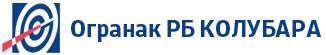 Најава испоруке добараФК.7.4.4.1.4Најава испоруке добараБрој:Датум:Ред. број из УговораБрој јавне набавкеДатум и број УговораШифра ЕРЦНазиви атрибутиММаса (kg/kom)Ознака материјалаШаржаОтпремница бројАтест број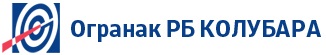 Обавештење о испоруци добараФК.6.2.4.0.2Обавештење о испоруци добараДатум: ___________Име и презимеБр.личне карте/пасошаНапомена123КУПАЦПРОДАВАЦЈавно предузеће „Електропривреда  Србије“ БеоградНазив     ________________________                      в.д. директораМ.П.(функција)  Милорад Грчићиме и презимеКУПАЦПРОДАВАЦЈавно предузеће „Електропривреда  Србије“ БеоградНазив     ________________________                      в.д. директораМ.П.(функција)  Милорад Грчићиме и презимеКУПАЦПРОДАВАЦЈавно предузеће „Електропривреда  Србије“ БеоградНазив     ________________________                      в.д. директораМ.П.(функција)  Милорад Грчићиме и презимеКУПАЦПРОДАВАЦЈавно предузеће „Електропривреда  Србије“ БеоградНазив     ________________________  в.д. директораМ.П.(функција)  Милорад Грчићиме и презиме